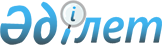 Об утверждении Правил разработки, утверждения планов развития контролируемых государством акционерных обществ и товариществ с ограниченной ответственностью, государственных предприятий, мониторинга и оценки их реализации, а также разработки и представления отчетов по их исполнениюПриказ Министра национальной экономики Республики Казахстан от 14 февраля 2019 года № 14. Зарегистрирован в Министерстве юстиции Республики Казахстан 19 февраля 2019 года № 18328.
      В соответствии с подпунктами 4-1) и 4-2) статьи 13 Закона Республики Казахстан от 1 марта 2011 года "О государственном имуществе" ПРИКАЗЫВАЮ:
      1. Утвердить прилагаемые Правила разработки, утверждения планов развития контролируемых государством акционерных обществ и товариществ с ограниченной ответственностью, государственных предприятий, мониторинга и оценки их реализации, а также разработки и представления отчетов по их исполнению (далее – Правила).
      2. Признать утратившими силу некоторые приказы Министерства национальной экономики Республики Казахстан согласно приложению к настоящему приказу.
      3. Рекомендовать центральным и местным исполнительным органам в течение одного месяца со дня введения настоящего приказа в действие обеспечить внесение в реестр государственного имущества показателей действующих пятилетних планов развития и отчетов по их исполнению подведомственных организаций в соответствии с формами, показателями и структурой согласно приложениям 1-25 к Правилам.
      4. Департаменту политики управления государственными активами обеспечить в установленном законодательством порядке:
      1) государственную регистрацию настоящего приказа в Министерстве юстиции Республики Казахстан;
      2) в течение десяти календарных дней со дня государственной регистрации настоящего приказа в Министерстве юстиции Республики Казахстан направление его на казахском и русском языках на официальное опубликование в периодические печатные издания, а также в Республиканское государственное предприятие на праве хозяйственного ведения "Республиканский центр правовой информации" для официального опубликования и включения в Эталонный контрольный банк нормативных правовых актов Республики Казахстан;
      3) размещение настоящего приказа на интернет-ресурсе Министерства национальной экономики Республики Казахстан;
      4) в течение десяти рабочих дней после государственной регистрации настоящего приказа в Министерстве юстиции Республики Казахстан представление в Юридический департамент Министерства национальной экономики Республики Казахстан сведений об исполнении мероприятий, предусмотренных подпунктами 1), 2) и 3) настоящего пункта.
      5. Контроль за исполнением настоящего приказа возложить на курирующего вице-министра национальной экономики Республики Казахстан.
      6. Настоящий приказ вводится в действие по истечении шести месяцев после дня его первого официального опубликования.
      "СОГЛАСОВАН"
Министерство финансов
Республики Казахстан Правила разработки, утверждения планов развития контролируемых государством акционерных обществ и товариществ с ограниченной ответственностью, государственных предприятий, мониторинга и оценки их реализации, а также разработки и представления отчетов по их исполнению Глава 1. Общие положения
      1. Настоящие Правила разработки, утверждения планов развития контролируемых государством акционерных обществ и товариществ с ограниченной ответственностью, государственных предприятий, мониторинга и оценки их реализации, а также разработки и представления отчетов по их исполнению (далее – Правила) разработаны в соответствии с подпунктами 4-1) и 4-2) статьи 13 Закона Республики Казахстан от 1 марта 2011 года "О государственном имуществе" (далее – Закон) и определяют порядок разработки, утверждения планов развития контролируемых государством акционерных обществ (далее – АО), товариществ с ограниченной ответственностью (далее – ТОО) и государственных предприятий (далее – ГП), отчетов по их исполнению, а также мониторинга и оценки реализации планов развития, за исключением национальных управляющих холдингов, национальных холдингов, национальных компаний и акционерных обществ, товариществ с ограниченной ответственностью, акционером (участником, доверительным управляющим) которых является Национальный Банк Республики Казахстан, и созданных им государственных предприятий.
      2. Основные понятия, используемые в настоящих Правилах:
      1) орган управления – уполномоченный орган соответствующей отрасли или местный исполнительный орган (исполнительный орган, финансируемый из местного бюджета) либо аппарат акима города районного значения, села, поселка, сельского округа, осуществляющий права владения и пользования контрольным пакетом акций (долями участия в уставном капитале) АО (ТОО) и (или) управление государственными предприятиями в соответствии с законами Республики Казахстан;
      2) орган утверждения – совет директоров АО, наблюдательный совет ТОО, по ГП и ТОО, в которых отсутствуют наблюдательный совет – уполномоченный орган соответствующей отрасли или местный исполнительный орган (исполнительный орган, финансируемый из местного бюджета) либо аппарат акима города районного значения, села, поселка, сельского округа, наделенные полномочиями утверждать планы развития организаций и отчеты по их исполнению в соответствии с законами Республики Казахстан и настоящими Правилами;
      3) однородные товары, работы, услуги – товары, работы, услуги, которые, не являясь идентичными, имеют сходные характеристики и состоят из схожих компонентов, что позволяет им выполнять одни и те же функции и быть взаимозаменяемыми;
      4) план развития – документ, определяющий основные направления деятельности и показатели финансово-хозяйственной деятельности организации на пятилетний период;
      5) местный исполнительный орган (акимат) – коллегиальный исполнительный орган, возглавляемый акимом области (города республиканского значения и столицы), района (города областного значения), осуществляющий в пределах своей компетенции местное государственное управление и самоуправление на соответствующей территории;
      6) исполнительный орган, финансируемый из местного бюджета –государственное учреждение, уполномоченное акиматом на осуществление отдельных функций местного государственного управления и самоуправления, финансируемое из соответствующих местных бюджетов;
      7) организации, входящие в корпоративную структуру – организации структуры, где в качестве системообразующих элементов выступают головная (материнская) организация, а также подконтрольные ей, в силу владения пакетами акций (долей участия), дочерние и/или зависимые юридические лица, и другие аффилиированные с ними юридические лица, акции (доли участия) в которых предоставляют право головной (материнской) организации определять решения, принимаемые данными юридическими лицами;
      8) ключевые показатели деятельности – показатели прямого и конечного результата деятельности организации, а также показатели качества (при наличии);
      9) единый оператор в сфере учета государственного имущества (далее – единый оператор) – юридическое лицо, определенное постановлением Правительства Республики Казахстан от 15 июля 2011 года № 802 "Об определении единого оператора в сфере учета государственного имущества";
      10) реестр государственного имущества (далее – реестр) – единая информационная автоматизированная система учета государственного имущества, за исключением имущества, находящегося в оперативном управлении специальных государственных органов, Вооруженных Сил, других войск и воинских формирований Республики Казахстан, и государственного материального резерва;
      11) продукт – однородные товары, работы, услуги, выполняемые в рамках уставной деятельности организации;
      12) показатели качества – показатели, отражающие степень соответствия продукта установленным требованиям и ожиданиям покупателей (получателей, пользователей);
      13) идентификатор – уникальный номер плана развития (утвержденного/уточненного) или отчета по исполнению плана развития, присваиваемый веб-порталом реестра;
      14) уполномоченный орган соответствующей отрасли – центральный исполнительный орган, определенный Правительством Республики Казахстан, осуществляющий руководство соответствующей отраслью (сферой) государственного управления и обладающий правами в отношении республиканского имущества на условиях, предусмотренных Законом;
      15) показатели конечного результата – показатели, отражающие определенные итоги, которые должны быть достигнуты за определенный промежуток времени, и эффект от решения поставленных целей и задач организаций, определенных в плане развития;
      16) показатели прямого результата – показатели, отражающие количественную характеристику объема реализованных продуктов, созданных организацией;
      17) веб-портал реестра – интернет-ресурс, размещенный в сети Интернет по адресу www.gosreestr.kz, предоставляющий единую точку доступа к данным реестра;
      18) организации – ГП и контролируемые государством АО (ТОО), в том числе переданные в доверительное управление, за исключением национальных управляющих холдингов, национальных холдингов, национальных компаний и акционерных обществ, товариществ с ограниченной ответственностью, акционером (участником, доверительным управляющим) которых является Национальный Банк Республики Казахстан, и созданных им государственных предприятий;
      19) исполнительный орган организации – коллегиальный орган или лицо, единолично осуществляющее функции исполнительного органа, название которого определяется уставом организации.
      3. Уполномоченные органы соответствующей отрасли до первого сентября года, предшествующего планируемому периоду, разрабатывают и направляют организациям цели, задачи и ключевые показатели деятельности организации, приводящие к достижению целей государственных органов, отраженных в их стратегических планах (в проекте стратегического плана), и (или) исполнению мероприятий операционного плана государственного органа.
      В случае передачи контрольного пакета акций (доли участия в уставном капитале) АО (ТОО) с участием государства в доверительное управление, доверительные управляющие до первого сентября года, предшествующего планируемому периоду, разрабатывают и направляют организациям цели, задачи и ключевые показатели деятельности организации.
      4. Местные исполнительные органы (исполнительные органы, финансируемые из местного бюджета) до первого октября года, предшествующего планируемому периоду, разрабатывают и направляют организациям цели, задачи и ключевые показатели деятельности организации, приводящие к достижению целей местного исполнительного органа, отраженных в программах развития территорий (проекте программы развития территории) и (или) мероприятий по реализации программы развития территории.
      5. Уполномоченные органы соответствующих отраслей, не разрабатывающие стратегические планы, до первого сентября года, предшествующего планируемому периоду, разрабатывают и направляют организациям:
      1) цели и задачи деятельности организации, приводящие к достижению целей, показателей результатов и выполнению задач бюджетной программы уполномоченного органа соответствующей отрасли;
      2) ключевые показатели деятельности.
      В случаях внесения изменений и/или дополнений либо переутверждения бюджетной программы, уполномоченный орган соответствующей отрасли уточняет для организации цели и задачи, а также ключевые показатели деятельности в течение одного месяца после внесения изменений и/или дополнений либо переутверждения бюджетной программы.
      6. В случае, если организации не принимают участие в реализации бюджетных программ или их участие не предусмотрено в стратегическом плане (программе развития территории), уполномоченный орган соответствующей отрасли до первого сентября года предшествующего планируемому периоду или местный исполнительный орган (исполнительный орган, финансируемый из местного бюджета) либо аппарат акима города районного значения, села, поселка, сельского округа до первого октября года, предшествующего планируемому периоду разрабатывают и направляют цели, задачи и ключевые показатели деятельности организаций, связанные со стратегическими направлениями деятельности данных органов.
      7. В случае внесения изменений и/или дополнений либо переутверждения стратегического плана государственного органа или программы развития территории, уполномоченный орган соответствующей отрасли или местный исполнительный орган (исполнительный орган, финансируемый из местного бюджета) уточняют для организации цели и задачи, а также ключевые показатели деятельности в течение одного месяца после внесения изменений и/или дополнений либо переутверждения стратегического плана государственного органа или программы развития территории.
      8. Единый оператор обеспечивает сохранность планов развития и отчетов по их исполнению, отчетов о результатах мониторинга реализации планов развития и оценки реализации планов развития на веб-портале реестра.
      8-1. При введении чрезвычайного положения срок исполнения требований, указанных в настоящих Правилах, приостанавливается и возобновляется по истечении тридцати календарных дней после прекращения срока действия чрезвычайного положения.
      В период действия чрезвычайного положения в случае необходимости на основании решения органа утверждения осуществляется уточнение плана развития организации и решением исполнительного органа организации производится корректировка расчетов показателей финансово-хозяйственной деятельности к плану развития.
      Единый оператор на веб-портале реестра обеспечивает организациям доступ к показателям полугодового уточненного плана развития и расчетам показателей финансово-хозяйственной деятельности к плану развития.
      Сноска. Правила дополнены пунктом 8-1 в соответствии с приказом Министра национальной экономики РК от 27.04.2020 № 31 (вводится в действие со дня его первого официального опубликования).

 Глава 2. Порядок разработки и утверждения плана развития
      9. План развития организации разрабатывается исполнительным органом организации один раз на пятилетний период в соответствии с целями и задачами, изложенными в стратегическом плане государственного органа, программе развития территорий.
      10. План развития ГП утверждается уполномоченным органом соответствующей отрасли, местным исполнительным органом, аппаратом акима города районного значения, села, поселка, сельского округа.
      План развития ГП на праве хозяйственного ведения с наблюдательным советом утверждается уполномоченным органом соответствующей отрасли или местным исполнительным органом с учетом заключения наблюдательного совета.
      Планы развития контролируемых государством АО и ТОО утверждаются советами директоров (наблюдательными советами) контролируемых государством АО и ТОО.
      В случае отсутствия наблюдательного совета в ТОО план развития утверждается уполномоченным органом соответствующей отрасли или местным исполнительным органом (исполнительным органом, финансируемым из местного бюджета).
      11. План развития организации разрабатывается и утверждается в соответствии со структурой, формами, показателями согласно приложениям 1-13 к настоящим Правилам и включает:
      структуру плана развития/отчета по исполнению плана развития организации;
      паспорт организации;
      корпоративную структуру;
      основные направления деятельности (цели, задачи и ключевые показатели, программа реализации);
      показатели финансово-хозяйственной деятельности (основные показатели финансово-хозяйственной деятельности, доходы, расходы, инвестиции и приобретение товаров, работ и услуг, приобретение долевых инструментов);
      дополнительные показатели (занимаемая площадь и автотранспорт, структура заимствований, размещение временно свободных денег).
      12. Пояснительная записка к плану развития содержит обоснование показателей на планируемый пятилетний период, а также обоснования и пояснения к каждому приложению плана развития.
      13. План развития отражает основные показатели финансово-хозяйственной деятельности с разбивкой по годам, в рамках пятилетнего периода.
      14. Разработка плана развития осуществляется на веб-портале реестра.
      15. Исполнительный орган организации не позднее двадцатого ноября последнего года действующего пятилетнего плана, направляет органам утверждения на рассмотрение и утверждение проект плана развития.
      Исполнительный орган организации одновременно с проектом плана развития предоставляет органам утверждения расчеты показателей финансово-хозяйственной деятельности (активы, пассивы, персонал, доходы по источникам признания, приобретение инвестиций, товаров, работ и услуг, план основного производства, расходы основного производства с учетом накладных расходов и расходов на вспомогательное производство, расходы на вспомогательное производство, накладные расходы, административные расходы, расходы по вознаграждениям, прочие расходы) в соответствии с формами согласно приложениям 14-25 к настоящим Правилам.
      Расчеты показателей финансово-хозяйственной деятельности, указанные в формах согласно приложениям 14-25 к настоящим Правилам, носят исключительно информативный характер и не являются предметом утверждения.
      Исполнительный орган не более одного раза в месяц может самостоятельно вносить корректировки в расчеты показателей финансово-хозяйственной деятельности, указанные в формах согласно приложениям 14-25 к настоящим Правилам, в рамках утвержденных в плане развития агрегированных показателей.
      Корректировка расчетов показателей финансово-хозяйственной деятельности осуществляется на веб-портале реестра и подписывается электронной цифровой подписью организации на основании решения исполнительного органа.
      16. В ГП на праве хозяйственного ведения с наблюдательным советом исполнительный орган организации до первого октября последнего года действующего пятилетнего плана, направляет проект плана развития на рассмотрение наблюдательному совету.
      Наблюдательный совет ГП на праве хозяйственного ведения до двадцать пятого октября последнего года действующего пятилетнего плана, представляет заключение к проекту плана развития уполномоченному органу соответствующей отрасли или местному исполнительному органу (исполнительному органу, финансируемому из местного бюджета).
      17. Орган утверждения рассматривает проект плана развития организации в течение десяти рабочих дней со дня поступления.
      При наличии замечаний органа утверждения исполнительный орган в течение пяти рабочих дней со дня получения замечаний дорабатывает проект плана развития и повторно представляет его на утверждение органу утверждения, который рассматривает доработанный проект плана развития в течение пяти рабочих дней.
      18. План развития утверждается органом утверждения до двадцать пятого декабря года, предшествующего планируемому периоду.
      19. В случае создания организации уполномоченный орган соответствующей отрасли или местный исполнительный орган (исполнительный орган, финансируемый из местного бюджета) либо аппарат акима города районного значения, села, поселка, сельского округа в течение десяти рабочих дней со дня государственной регистрации организации в органах юстиции, разрабатывают и направляют вновь созданной организации цели, задачи и ключевые показатели деятельности организации, связанные со стратегическими направлениями деятельности данных органов.
      20. Исполнительный орган вновь созданной организации в течение двадцати рабочих дней со дня государственной регистрации организации в органах юстиции, разрабатывает план развития на пятилетний период и направляет его на рассмотрение органу утверждения.
      Орган утверждения рассматривает проект плана развития вновь созданной организации в течение десяти рабочих дней со дня его поступления.
      При наличии замечаний органа утверждения исполнительный орган организации в течение пяти рабочих дней со дня получения замечаний дорабатывает проект плана развития и повторно представляет его на утверждение органу утверждения, который рассматривает доработанный проект плана развития в течение пяти рабочих дней.
      21. Организация в течение пяти рабочих дней со дня утверждения плана развития подписывает его электронной цифровой подписью организации и направляет единому оператору посредством веб-портала реестра, с прикреплением сканированного решения органа утверждения в формате PDF с указанием идентификатора.
      22. Единый оператор в течение пяти рабочих дней со дня поступления плана развития направляет на электронный адрес организации уведомление о принятии плана развития в реестр либо уведомление об отказе в его принятии.
      Основанием для отказа в принятии плана развития являются:
      1) отсутствие прикрепленного сканированного решения органа утверждения об утверждении плана развития;
      2) подписание электронной цифровой подписью, не принадлежащей организации.
      В случае отказа единого оператора в принятии плана развития, организация устраняет замечания и вносит повторно план развития единому оператору в течение пяти рабочих дней со дня получения уведомления об отказе в принятии плана развития. Параграф 1. Ежегодное уточнение плана развития
      23. Орган утверждения в течение пятилетнего периода осуществляет ежегодное уточнение плана развития.
      24. Ежегодное уточнение плана развития организации осуществляется на веб-портале реестра в соответствии со структурой, формами, показателями согласно приложениям 1-13 к настоящим Правилам и включает:
      структуру плана развития/отчета по исполнению плана развития организации;
      паспорт организации;
      корпоративную структуру;
      основные направления деятельности (цели, задачи и ключевые показатели, программа реализации);
      показатели финансово-хозяйственной деятельности (основные показатели финансово-хозяйственной деятельности, доходы, расходы, инвестиции и приобретение товаров, работ и услуг, приобретение долевых инструментов);
      дополнительные показатели (занимаемая площадь и автотранспорт, структура заимствований, размещение временно свободных денег).
      25. Исполнительный орган организации не позднее двадцатого ноября года, предшествующего планируемому периоду, направляет органу утверждения на рассмотрение, согласование и утверждение проект ежегодного уточнения плана развития организации.
      Исполнительный орган организации одновременно с проектом ежегодного уточнения плана развития предоставляет органам утверждения расчеты показателей финансово-хозяйственной деятельности (активы, пассивы, персонал, доходы по источникам признания, приобретение инвестиций, товаров, работ и услуг, план основного производства, расходы основного производства с учетом накладных расходов и расходов на вспомогательное производство, расходы на вспомогательное производство, накладные расходы, административные расходы, расходы по вознаграждениям, прочие расходы) в соответствии с формами согласно приложениям 14-25 к настоящим Правилам.
      Исполнительный орган не более одного раза в месяц может самостоятельно вносить корректировки в расчеты показателей финансово-хозяйственной деятельности, указанные в формах согласно приложениям 14-25 к настоящим Правилам, в рамках утвержденных в плане развития агрегированных показателей.
      Корректировка расчетов показателей финансово-хозяйственной деятельности осуществляется на веб-портале реестра и подписывается электронной цифровой подписью организации на основании решения исполнительного органа.
      26. В ГП на праве хозяйственного ведения с наблюдательным советом исполнительный орган организации до первого октября года, предшествующего планируемому периоду, направляет проект ежегодного уточнения плана развития на рассмотрение и согласование наблюдательному совету.
      Наблюдательный совет государственного предприятия на праве хозяйственного ведения до двадцатого октября года, предшествующего планируемому периоду, представляет заключение к проекту ежегодного уточнения плана развития уполномоченному органу соответствующей отрасли или местному исполнительному органу (исполнительному органу, финансируемому из местного бюджета).
      27. Орган утверждения рассматривает проект ежегодного уточнения плана развития организации в течение десяти рабочих дней со дня его поступления.
      При наличии замечаний органа утверждения исполнительный орган организации в течение пяти рабочих дней со дня получения замечаний дорабатывает проект ежегодного уточнения плана развития и повторно представляет его на утверждение органу утверждения, который рассматривает доработанный проект ежегодного уточнения плана развития в течение пяти рабочих дней.
      28. Ежегодное уточнение плана развития утверждается органом утверждения до двадцать пятого декабря года, предшествующего планируемому периоду.
      29. Организация в течение пяти рабочих дней со дня утверждения ежегодного уточнения плана развития подписывает его электронной цифровой подписью организации и направляет единому оператору посредством веб-портала реестра, с прикреплением сканированного решения органа утверждения в формате PDF с указанием идентификатора.
      30. Единый оператор в течение пяти рабочих дней со дня поступления уточненного плана развития направляет на электронный адрес организации уведомление о принятии уточненного плана развития в реестр либо уведомление об отказе в его принятии.
      Основанием для отказа в принятии уточненного плана развития являются:
      1) отсутствие прикрепленного сканированного решения органа утверждения об утверждении ежегодного уточнения плана развития;
      2) подписание электронной цифровой подписью, не принадлежащей организации.
      В случае отказа единого оператора в принятии уточненного плана развития, организация устраняет замечания и вносит повторно уточненный план развития единому оператору в течение пяти рабочих дней со дня получения уведомления об отказе в принятии уточненного плана развития. Параграф 2. Полугодовое уточнение плана развития
      31. Полугодовое уточнение плана развития по инициативе организации допускается в случаях, связанных с:
      1) посланием Президента Республики Казахстан народу Казахстана о положении в стране и основных направлениях внутренней и внешней политики, изменениями, вносимыми в стратегические и программные документы системы государственного планирования;
      2) изменением основных направлений деятельности организации;
      3) внесением изменений и/или дополнений в стратегический план государственного органа (программу развития территории) или его переутверждение;
      4) выделением или сокращением средств из бюджета или бюджетным кредитованием организаций;
      5) принятием или изменением правовых актов и иных документов органа утверждения и организации, влияющих на показатели плана развития.
      32. Полугодовое уточнение плана развития допускается не более одного раза в полугодие в течение текущего финансового года.
      33. Полугодовое уточнение плана развития осуществляется на веб-портале реестра в соответствии со структурой, формами, перечнем показателей согласно приложениям 1-13 к настоящим Правилам и включает:
      структуру плана развития/отчета по исполнению плана развития организации;
      паспорт организации;
      корпоративную структуру;
      основные направления деятельности (цели, задачи и ключевые показатели, программа реализации);
      показатели финансово-хозяйственной деятельности (основные показатели финансово-хозяйственной деятельности, доходы, расходы, инвестиции и приобретение товаров, работ и услуг, приобретение долевых инструментов);
      дополнительные показатели (занимаемая площадь и автотранспорт, структура заимствований, размещение временно свободных денег).
      34. Исполнительный орган организации не позднее шестидесяти календарных дней до даты завершения полугодия вносит на рассмотрение органу утверждения проект уточненного плана развития с пояснительной запиской, содержащей обоснования и пояснение внесенных уточнений к каждому приложению плана развития.
      Исполнительный орган организации одновременно с проектом полугодового уточнения плана развития представляет органу утверждения расчеты показателей финансово-хозяйственной деятельности (активы, пассивы, персонал, доходы по источникам признания, приобретение инвестиций, товаров, работ и услуг, план основного производства, расходы основного производства с учетом накладных расходов и расходов на вспомогательное производство, расходы на вспомогательное производство, накладные расходы, административные расходы, расходы по вознаграждениям, прочие расходы) в соответствии с формами согласно приложениям 14-25 к настоящим Правилам.
      Исполнительный орган не более одного раза в месяц может самостоятельно вносить корректировки в расчеты показателей финансово-хозяйственной деятельности, указанные в формах согласно приложениям 14-25 к настоящим Правилам, в рамках утвержденных в плане развития агрегированных показателей.
      Корректировка расчетов показателей финансово-хозяйственной деятельности осуществляется на веб-портале реестра и подписывается электронной цифровой подписью организации на основании решения исполнительного органа.
      Орган утверждения рассматривает проект уточненного плана развития в течение десяти рабочих дней со дня его поступления.
      При наличии замечаний исполнительный орган организации в течение пяти рабочих дней со дня получения замечаний дорабатывает проект уточненного плана развития и повторно представляет его на рассмотрение органу утверждения.
      Уточненный план развития утверждается органом утверждения не позднее тридцати календарных дней до даты завершения полугодия.
      35. Организация в течение пяти рабочих дней со дня утверждения полугодового уточнения плана развития подписывает его электронной цифровой подписью организации и направляет единому оператору посредством веб-портала реестра, с прикреплением сканированного решения органа утверждения в формате PDF с указанием идентификатора.
      36. Единый оператор в течение пяти рабочих дней со дня поступления уточненного плана развития направляет на электронный адрес организации уведомление о принятии уточненного плана развития в реестр либо уведомление об отказе в его принятии.
      Основанием для отказа в принятии уточненного плана развития являются:
      1) отсутствие прикрепленного сканированного решения органа утверждения об утверждении ежегодного уточнения плана развития;
      2) подписание электронной цифровой подписью, не принадлежащей организации.
      В случае отказа единого оператора в принятии уточненного плана развития, организация устраняет замечания и вносит повторно уточненный план развития единому оператору в течение пяти рабочих дней со дня получения уведомления об отказе в принятии уточненного плана развития. Глава 3. Порядок разработки и представления отчета по исполнению плана развития
      37. Отчет по исполнению плана развития разрабатывается исполнительным органом организации по итогам каждого финансового года пятилетнего периода.
      38. Разработка отчета по исполнению плана развития осуществляется в соответствии со структурой, формами, показателями согласно приложениям 1-13 к настоящим Правилам и включает:
      структуру плана развития/отчета по исполнению плана развития организации;
      паспорт организации;
      корпоративную структуру;
      основные направления деятельности (цели, задачи и ключевые показатели, программа реализации);
      показатели финансово-хозяйственной деятельности (основные показатели финансово-хозяйственной деятельности, доходы, расходы, инвестиции и приобретение товаров, работ и услуг, приобретение долевых инструментов);
      дополнительные показатели (занимаемая площадь и автотранспорт, структура заимствований, размещение временно свободных денег).
      39. Проект отчета по исполнению плана развития вносится на рассмотрение органу утверждения:
      исполнительным органом организации, не проводящей обязательный или инициативный аудит финансовой отчетности – не позднее пятнадцатого апреля года, следующего за отчетным;
      исполнительным органом организации, проводящей обязательный или инициативный аудит финансовой отчетности, после утверждения аудированной финансовой отчетности – в течение пятнадцати рабочих дней, но не позднее первого сентября года, следующего за отчетным.
      Исполнительный орган организации одновременно с проектом отчета по исполнению плана развития представляет органу утверждения расчеты показателей финансово-хозяйственной деятельности (активы, пассивы, персонал, доходы по источникам признания, приобретение инвестиций, товаров, работ и услуг, план основного производства, расходы основного производства с учетом накладных расходов и расходов на вспомогательное производство, расходы на вспомогательное производство, накладные расходы, административные расходы, расходы по вознаграждениям, прочие расходы) в соответствии с формами, указанными в приложениям 14-25 к настоящим Правилам.
      40. Орган утверждения рассматривает проект отчета по исполнению плана развития в течение десяти рабочих дней со дня его поступления.
      41. При наличии замечаний органа утверждения исполнительный орган организации в течение пяти рабочих дней со дня получения замечаний дорабатывает проект отчета по исполнению плана развития и повторно представляет его на рассмотрение органу утверждения, который рассматривает доработанный проект отчета по исполнению плана развития в течение пяти рабочих дней.
      42. Отчет утверждается органом утверждения по:
      организациям, не проводящим обязательный или инициативный аудит финансовой отчетности – не позднее первого июня года, следующего за отчетным;
      организациям, проводящим обязательный или инициативный аудит финансовой отчетности – в течение двадцати рабочих дней со дня внесения его на рассмотрение исполнительным органом организации.
      43. Организация в течение пяти рабочих дней со дня утверждения отчета по исполнению плана развития подписывает его электронной цифровой подписью организации и направляет единому оператору посредством веб-портала реестра с прикреплением к нему сканированного решения органа утверждения в формате PDF с указанием идентификатора.
      44. Единый оператор в течение пяти рабочих дней со дня поступления отчета по исполнению плана развития направляет на электронный адрес организации уведомление о принятии отчета по исполнению плана развития в реестр либо уведомление об отказе в его принятии.
      Основанием для отказа в принятии отчета по исполнению плана развития являются:
      1) отсутствие прикрепленного сканированного решения органа утверждения об утверждении отчета по исполнению плана развития;
      2) подписание электронной цифровой подписью, не принадлежащей организации.
      В случае отказа единого оператора в принятии отчета по исполнению плана развития, организация устраняет замечания и вносит повторно отчет по исполнению плана развития единому оператору в течение пяти рабочих дней со дня получения уведомления об отказе в принятии отчета об исполнении плана развития.
      45. В случаях привлечения займов и размещения временно свободных денежных средств в финансовые инструменты, организации ежеквартально до десятого числа месяца, следующего за отчетным кварталом, направляют отчетную информацию о структуре заимствований и размещении временно свободных денег для включения в реестр, согласно приложениям 26 и 27 к настоящим Правилам, подписываемую электронной цифровой подписью организации. Глава 4. Порядок проведения мониторинга реализации плана развития
      46. Мониторингом реализации планов развития является анализ и обобщение информации о выполнении показателей финансово-хозяйственной деятельности организаций и иных показателей, предусмотренных в стратегическом плане государственного органа, программе развития территорий.
      47. Орган управления ежегодно не позднее десятого октября года, следующего за отчетным, на основе утвержденных планов развития организаций и отчетов по их исполнению осуществляет мониторинг реализации планов развития организаций.
      48. Для проведения мониторинга орган управления на веб-портале реестра формирует информацию о деятельности организаций (достижение целей и задач, ключевых показателей деятельности, результаты финансово-хозяйственной деятельности организаций) согласно приложению 28 к настоящим Правилам.
      49. На основе анализа нижеприведенной информации, указанной в настоящем пункте, орган управления формирует отчет о результатах мониторинга реализации планов развития, который содержит информацию:
      1) об обоснованности внесения изменений в планы развития, соблюдения требований по срокам и процедурам внесения изменений в планы развития;
      2) о запланированных и фактически достигнутых ключевых показателях деятельности, причинах их недостижения;
      3) о дивидендах, доходе на долю участия, части чистого дохода ГП, подлежащего перечислению в бюджет;
      4) о состоянии персонала и фонд оплаты труда;
      5) о финансовой устойчивости организаций;
      6) о доходах и расходах организаций;
      7) об инвестициях организаций;
      8) об итогах реализации плана развития за отчетный период в разрезе ключевых показателей деятельности, целей и задач, в том числе степени их достижения (при наличии отклонений фактических результатов от запланированных следует раскрыть причины и факторы, которые оказали влияние на конечные результаты);
      9) о проблемах, которые возникли в процессе реализации плана развития, их воздействие на цели и ключевые показатели деятельности, а также принятые меры по решению выявленных проблем и обеспечению своевременной реализации плана развития;
      10) о рекомендациях по реализации планов развития организаций, внесению изменений или дополнений в планы развития организаций.
      50. Отчет о результатах мониторинга реализации плана развития подписывается электронной цифровой подписью органа управления не позднее двадцать пятого октября года, следующего за отчетным и направляется единому оператору посредством веб-портала реестра.
      Единый оператор в течение трех рабочих дней со дня поступления отчета о результатах мониторинга реализации планов развития направляет на электронный адрес органа управления уведомление о принятии отчета о результатах мониторинга реализации планов развития в реестр либо уведомление об отказе в его принятии.
      Основанием для отказа в принятии отчета о результатах мониторинга реализации планов развития является подписание его электронной цифровой подписью, не принадлежащей органу управления.
      В случае отказа единого оператора в принятии отчета о результатах мониторинга реализации планов развития, орган управления устраняет замечания и вносит его повторно единому оператору в течение пяти рабочих дней со дня получения уведомления об отказе в принятии отчета о результатах мониторинга реализации планов развития.
      51. Орган управления не позднее двадцать пятого октября года, следующего за отчетным, направляет организациям отчет о результатах мониторинга реализации планов развития. Глава 5. Порядок проведения оценки реализации плана развития
      52. Оценкой реализации плана развития является комплексная оценка достижения показателей результатов деятельности организации, отраженных в плане развития.
      Оценка реализации плана развития контролируемых государством АО и ТОО осуществляется их советами директоров, наблюдательным советом на основе утвержденных планов развития, отчетов по их исполнению и отчета о результатах мониторинга реализации планов развития.
      В случае отсутствия наблюдательного совета в ТОО оценка реализации плана развития осуществляется уполномоченным органом соответствующей отрасли или местным исполнительным органом (исполнительным органом, финансируемым из местного бюджета).
      Оценка реализации плана развития ГП отражается в отчете о результатах мониторинга реализации плана развития.
      53. Оценка реализации плана развития осуществляется не позднее первого декабря года, следующего за отчетным на основе отчета по исполнению плана развития и мониторинга реализации плана развития.
      54. Оценка реализации плана развития АО и ТОО включает в себя:
      1) оценку достижения прогнозируемых ключевых показателей деятельности, отраженных в плане развития;
      2) анализ выполнения финансовых показателей деятельности организации. Структура плана развития/отчета по исполнению плана развития организации Паспорт организации Корпоративная структура
      Орган управления __________________________________________
      Наименование организации __________________________________
      Вид документа (план развития: утвержденный/ ежегодное уточнение/ полугодовое уточнение/ отчет об исполнении плана развития)
      Пятилетний период _________________________________________
      Планируемый/отчетный период___________________________
      дата ________________№_____________
      продолжение таблицы Количество субъектов квазигосударственного сектора, входящих в корпоративную структуру организации
      продолжение таблицы Количество субъектов квазигосударственного сектора, входящих в корпоративную структуру организации
      продолжение таблицы Количество субъектов квазигосударственного сектора, входящих в корпоративную структуру организации
      продолжение таблицы Количество субъектов квазигосударственного сектора, входящих в корпоративную структуру организации
      продолжение таблицы Количество субъектов квазигосударственного сектора, входящих в корпоративную структуру организации
      Орган управления __________________________________________
      Наименование организации __________________________________
      Вид документа (план развития: утвержденный/ ежегодное уточнение/ полугодовое уточнение/ отчет об исполнении плана развития)
      Пятилетний период _________________________________________
      Планируемый/отчетный период___________________________
      дата ________________№_____________ Основные направления деятельности Цели, задачи и ключевые показатели
      продолжение таблицы
      продолжение таблицы
      Орган управления __________________________________________
      Наименование организации __________________________________
      Вид документа (план развития: утвержденный/ ежегодное уточнение/ полугодовое уточнение/ отчет об исполнении плана развития)
      Пятилетний период _________________________________________
      Планируемый/отчетный период___________________________
      дата ________________№_____________ Основные направления деятельности Программа реализации
      продолжение таблицы
      продолжение таблицы
      продолжение таблицы
      продолжение таблицы
      продолжение таблицы
      продолжение таблицы
      Орган управления __________________________________________
      Наименование организации __________________________________
      Вид документа (план развития: утвержденный/ ежегодное уточнение/ полугодовое уточнение/ отчет об исполнении плана развития)
      Пятилетний период _________________________________________
      Планируемый/отчетный период___________________________
      дата ________________№_____________ Показатели финансово-хозяйственной деятельности Основные показатели финансово-хозяйственной деятельности
      продолжение таблицы
      Орган управления __________________________________________
      Наименование организации __________________________________
      Вид документа (план развития: утвержденный/ ежегодное уточнение/ полугодовое уточнение/ отчет об исполнении плана развития)
      Пятилетний период _________________________________________
      Планируемый/отчетный период___________________________
      дата ________________№_____________
      Единица измерения: тысяч тенге Показатели финансово-хозяйственной деятельности Доходы
      продолжение таблицы
      Орган управления __________________________________________
      Наименование организации __________________________________
      Вид документа (план развития: утвержденный/ ежегодное уточнение/ полугодовое уточнение/ отчет об исполнении плана развития)
      Пятилетний период _________________________________________
      Планируемый/отчетный период___________________________
      дата ________________№_____________
      Единица измерения: тысяч тенге Показатели финансово-хозяйственной деятельности Расходы
      продолжение таблицы
      Орган управления __________________________________________
      Наименование организации __________________________________
      Вид документа (план развития: утвержденный/ ежегодное уточнение/ полугодовое уточнение/ отчет об исполнении плана развития)
      Пятилетний период _________________________________________
      Планируемый/отчетный период___________________________
      дата ________________№_____________
      Единица измерения: тысяч тенге Показатели финансово-хозяйственной деятельности Инвестиции и приобретение товаров, работ и услуг
      продолжение таблицы
      продолжение таблицы
      продолжение таблицы
      Орган управления __________________________________________
      Наименование организации __________________________________
      Вид документа (план развития: утвержденный/ ежегодное уточнение/ полугодовое уточнение/ отчет об исполнении плана развития)
      Пятилетний период _________________________________________
      Планируемый/отчетный период___________________________
      дата ________________№_____________ Показатели финансово-хозяйственной деятельности Приобретение долевых инструментов
      продолжение таблицы
      Орган управления __________________________________________
      Наименование организации __________________________________
      Вид документа (план развития: утвержденный/ ежегодное уточнение/ полугодовое уточнение/ отчет об исполнении плана развития)
      Пятилетний период _________________________________________
      Планируемый/отчетный период___________________________
      дата ________________№_____________ Дополнительные показатели Занимаемая площадь и автотранспорт
      продолжение таблицы
      Орган управления __________________________________________
      Наименование организации __________________________________
      Вид документа (план развития: утвержденный/ ежегодное уточнение/ полугодовое уточнение/ отчет об исполнении плана развития)
      Пятилетний период _________________________________________
      Планируемый/отчетный период___________________________
      дата ________________№_____________ Дополнительные показатели Структура заимствований
      продолжение таблицы
      продолжение таблицы
      Орган управления __________________________________________
      Наименование организации __________________________________
      Вид документа (план развития: утвержденный/ ежегодное уточнение/ полугодовое уточнение/ отчет об исполнении плана развития)
      Пятилетний период _________________________________________
      Планируемый/отчетный период___________________________
      дата ________________№_____________ Дополнительные показатели Размещение временно свободных денег
      продолжение таблицы Расчеты показателей финансово-хозяйственной деятельности Активы
      Орган управления __________________________________________
      Наименование организации __________________________________
      Вид документа (план развития: утвержденный/ ежегодное уточнение/ полугодовое уточнение/ отчет об исполнении плана развития)
      Пятилетний период _________________________________________
      Планируемый/отчетный период___________________________
      дата ________________№_____________
      продолжение таблицы Расчеты показателей финансово-хозяйственной деятельности Пассивы
      Орган управления __________________________________________
      Наименование организации __________________________________
      Вид документа (план развития: утвержденный/ ежегодное уточнение/ полугодовое уточнение/ отчет об исполнении плана развития)
      Пятилетний период _________________________________________
      Планируемый/отчетный период___________________________
      дата ________________№_____________
      продолжение таблицы Расчеты показателей финансово-хозяйственной деятельности Персонал
      Орган управления __________________________________________
      Наименование организации __________________________________
      Вид документа (план развития: утвержденный/ ежегодное уточнение/ полугодовое уточнение/ отчет об исполнении плана развития)
      Пятилетний период _________________________________________
      Планируемый/отчетный период___________________________
      дата ________________№_____________
      продолжение таблицы Расчеты показателей финансово-хозяйственной деятельности Доходы по источникам признания
      Орган управления __________________________________________
      Наименование организации __________________________________
      Вид документа (план развития: утвержденный/ ежегодное уточнение/ полугодовое уточнение/ отчет об исполнении плана развития)
      Пятилетний период _________________________________________
      Планируемый/отчетный период___________________________
      дата ________________№_____________
      продолжение таблицы Расчеты показателей финансово-хозяйственной деятельности Приобретение инвестиций, товаров, работ и услуг
      Орган управления __________________________________________
      Наименование организации __________________________________
      Вид документа (план развития: утвержденный/ ежегодное уточнение/ полугодовое уточнение/ отчет об исполнении плана развития)
      Пятилетний период _________________________________________
      Планируемый/отчетный период___________________________
      дата ________________№_____________
      продолжение таблицы Расчеты показателей финансово-хозяйственной деятельности План основного производства
      Орган управления __________________________________________
      Наименование организации __________________________________
      Вид документа (план развития: утвержденный/ ежегодное уточнение/ полугодовое уточнение/ отчет об исполнении плана развития)
      Пятилетний период _________________________________________
      Планируемый/отчетный период___________________________
      дата ________________№_____________
      продолжение таблицы
      продолжение таблицы
      продолжение таблицы Расчеты показателей финансово-хозяйственной деятельности Расходы основного производства с учетом накладных расходов и расходов на вспомогательное производство
      Орган управления __________________________________________
      Наименование организации __________________________________
      Вид документа (план развития: утвержденный/ ежегодное уточнение/ полугодовое уточнение/ отчет об исполнении плана развития)
      Пятилетний период _________________________________________
      Планируемый/отчетный период___________________________
      дата ________________№_____________
      Единица измерения: тысяч тенге
      продолжение таблицы Расчеты показателей финансово-хозяйственной деятельности Расходы на вспомогательное производство
      Орган управления __________________________________________
      Наименование организации __________________________________
      Вид документа (план развития: утвержденный/ ежегодное уточнение/ полугодовое уточнение/ отчет об исполнении плана развития)
      Пятилетний период _________________________________________
      Планируемый/отчетный период___________________________
      дата ________________№_____________
      Единица измерения: тысяч тенге
      продолжение таблицы Расчеты показателей финансово-хозяйственной деятельности Накладные расходы
      Орган управления __________________________________________
      Наименование организации __________________________________
      Вид документа (план развития: утвержденный/ ежегодное уточнение/ полугодовое уточнение/ отчет об исполнении плана развития)
      Пятилетний период _________________________________________
      Планируемый/отчетный период___________________________
      дата ________________№_____________
      Единица измерения: тысяч тенге
      продолжение таблицы Расчеты показателей финансово-хозяйственной деятельности Административные расходы
      Орган управления __________________________________________
      Наименование организации __________________________________
      Вид документа (план развития: утвержденный/ ежегодное уточнение/ полугодовое уточнение/ отчет об исполнении плана развития)
      Пятилетний период _________________________________________
      Планируемый/отчетный период___________________________
      дата ________________№_____________
      Единица измерения: тысяч тенге
      продолжение таблицы Расчеты показателей финансово-хозяйственной деятельности Расходы по вознаграждениям
      Орган управления __________________________________________
      Наименование организации __________________________________
      Вид документа (план развития: утвержденный/ ежегодное уточнение/ полугодовое уточнение/ отчет об исполнении плана развития)
      Пятилетний период _________________________________________
      Планируемый/отчетный период___________________________
      дата ________________№_____________
      Единица измерения: тысяч тенге
      продолжение таблицы Расчеты показателей финансово-хозяйственной деятельности Прочие расходы
      Орган управления __________________________________________
      Наименование организации __________________________________
      Вид документа (план развития: утвержденный/ ежегодное уточнение/ полугодовое уточнение/ отчет об исполнении плана развития)
      Пятилетний период _________________________________________
      Планируемый/отчетный период___________________________
      дата ________________№_____________
      Единица измерения: тысяч тенге
      продолжение таблицы
      Орган управления __________________________________________
      Наименование организации __________________________________
      Пятилетний период _________________________________________
      Планируемый/отчетный период___________________________ Отчетная информация о структуре заимствований
      продолжение таблицы
      продолжение таблицы
      продолжение таблицы
      продолжение таблицы
      продолжение таблицы
      продолжение таблицы
      Орган управления __________________________________________
      Наименование организации __________________________________
      Пятилетний период _________________________________________
      Планируемый/отчетный период___________________________
      дата ________________№_____________ Отчетная информация о размещении временно свободных денег
      продолжение таблицы
      Орган управления ______________________________________
      Наименование организации __________________________________
      Пятилетний период _________________________________________
      Планируемый/отчетный период___________________________
      дата ________________№_____________ Информация о деятельности организаций Достижение целей и задач, ключевых показателей деятельности Результаты финансово-хозяйственной деятельности организаций
      продолжение таблицы Перечень утративших силу некоторых приказов Министерства национальной экономики Республики Казахстан
      1. Приказ исполняющего обязанности Министра национальной экономики Республики Казахстан от 27 марта 2015 года № 248 "Об утверждении Правил разработки и представления отчетов по исполнению планов развития контролируемых государством акционерных обществ, товариществ с ограниченной ответственностью и государственных предприятий" (зарегистрирован в Реестре государственной регистрации нормативных правовых актов за № 10926, опубликован 11 июня 2016 года в Республиканской газете "Казахстанская правда").
      2. Приказ исполняющего обязанности Министра национальной экономики Республики Казахстан от 27 марта 2015 года № 249 "Об утверждении Правил разработки, утверждения планов развития контролируемых государством акционерных обществ и товариществ с ограниченной ответственностью, государственных предприятий, а также мониторинга и оценки их реализации" (зарегистрирован в Реестре государственной регистрации нормативных правовых актов за № 10927, опубликован 25 июня 2015 года в Информационно-правовой системе "Әділет").
      3. Пункты 6 и 7 Перечня некоторых приказов Министерства национальной экономики Республики Казахстан, в которые вносятся изменения и дополнение, утвержденного приказом Министра национальной экономики Республики Казахстан от 15 сентября 2017 года № 330 "О внесении изменений и дополнения в некоторые приказы Министерства национальной экономики Республики Казахстан" (зарегистрирован в Реестре государственной регистрации нормативных правовых актов за № 15825, опубликован 13 октября 2017 года в Эталонном контрольном банке нормативных правовых актов Республики Казахстан).
      4. Приказ исполняющего обязанности Министра национальной экономики Республики Казахстан от 23 февраля 2018 года № 73 "О внесении изменений и дополнений в приказы Министерства национальной экономики Республики Казахстан от 27 марта 2015 года № 248 "Об утверждении Правил разработки и представления отчетов по исполнению планов развития контролируемых государством акционерных обществ, товариществ с ограниченной ответственностью и государственных предприятий" и от 27 марта 2015 года № 249 "Об утверждении Правил разработки, утверждения планов развития контролируемых государством акционерных обществ и товариществ с ограниченной ответственностью, государственных предприятий, а также мониторинга и оценки их реализации" (зарегистрирован в Реестре государственной регистрации нормативных правовых актов за № 16636, опубликован 29 марта 2018 года в Эталонном контрольном банке нормативных правовых актов Республики Казахстан).
					© 2012. РГП на ПХВ «Институт законодательства и правовой информации Республики Казахстан» Министерства юстиции Республики Казахстан
				
      Министр национальной экономики
 Республики Казахстан 

Т. Сулейменов
Утверждены
приказом Министра
национальной экономики
Республики Казахстан
от 14 февраля 2019 года № 14Приложение 1
к Правилам разработки,
утверждения планов развития
контролируемых государством
акционерных обществ и
товариществ с ограниченной
ответственностью,
государственных предприятий,
мониторинга и оценки их
реализации, а также разработки
и представления отчетов
по их исполнению
Паспорт организации
Паспорт организации
Корпоративная структура
Корпоративная структура
Основные направления деятельности
Цели, задачи и ключевые показатели
Основные направления деятельности
Программа реализации
Показатели финансово-хозяйственной деятельности
Основные показатели финансово-хозяйственной деятельности
Показатели финансово-хозяйственной деятельности
Доходы
Показатели финансово-хозяйственной деятельности
Расходы
Показатели финансово-хозяйственной деятельности
Инвестиции и приобретение товаров, работ и услуг
Показатели финансово-хозяйственной деятельности
Приобретение долевых инструментов
Дополнительные показатели
Занимаемая площадь и автотранспорт
Дополнительные показатели
Структура заимствований
Дополнительные показатели
Размещении временно свободных денегПриложение 2
к Правилам разработки,
утверждения планов развития
контролируемых государством
акционерных обществ и
товариществ с ограниченной
ответственностью,
государственных предприятий,
мониторинга и оценки их
реализации, а также разработки
и представления отчетов
по их исполнению
Орган управления __________________________________________
Орган управления __________________________________________
Орган управления __________________________________________
Орган управления __________________________________________
Орган управления __________________________________________
Орган управления __________________________________________
Орган управления __________________________________________
Орган управления __________________________________________
Орган управления __________________________________________
Орган управления __________________________________________
Орган управления __________________________________________
Орган управления __________________________________________
Орган управления __________________________________________
Орган управления __________________________________________
Орган управления __________________________________________
Орган управления __________________________________________
Орган управления __________________________________________
Орган управления __________________________________________
Орган управления __________________________________________
Орган управления __________________________________________
Орган управления __________________________________________
Орган управления __________________________________________
Орган управления __________________________________________
Наименование организации __________________________________
Наименование организации __________________________________
Наименование организации __________________________________
Наименование организации __________________________________
Наименование организации __________________________________
Наименование организации __________________________________
Наименование организации __________________________________
Наименование организации __________________________________
Наименование организации __________________________________
Наименование организации __________________________________
Наименование организации __________________________________
Наименование организации __________________________________
Наименование организации __________________________________
Наименование организации __________________________________
Наименование организации __________________________________
Наименование организации __________________________________
Наименование организации __________________________________
Наименование организации __________________________________
Наименование организации __________________________________
Наименование организации __________________________________
Наименование организации __________________________________
Наименование организации __________________________________
Наименование организации __________________________________
Вид документа (план развития: утвержденный/ ежегодное уточнение/ полугодовое уточнение/ отчет об исполнении плана развития)
Вид документа (план развития: утвержденный/ ежегодное уточнение/ полугодовое уточнение/ отчет об исполнении плана развития)
Вид документа (план развития: утвержденный/ ежегодное уточнение/ полугодовое уточнение/ отчет об исполнении плана развития)
Вид документа (план развития: утвержденный/ ежегодное уточнение/ полугодовое уточнение/ отчет об исполнении плана развития)
Вид документа (план развития: утвержденный/ ежегодное уточнение/ полугодовое уточнение/ отчет об исполнении плана развития)
Вид документа (план развития: утвержденный/ ежегодное уточнение/ полугодовое уточнение/ отчет об исполнении плана развития)
Вид документа (план развития: утвержденный/ ежегодное уточнение/ полугодовое уточнение/ отчет об исполнении плана развития)
Вид документа (план развития: утвержденный/ ежегодное уточнение/ полугодовое уточнение/ отчет об исполнении плана развития)
Вид документа (план развития: утвержденный/ ежегодное уточнение/ полугодовое уточнение/ отчет об исполнении плана развития)
Вид документа (план развития: утвержденный/ ежегодное уточнение/ полугодовое уточнение/ отчет об исполнении плана развития)
Вид документа (план развития: утвержденный/ ежегодное уточнение/ полугодовое уточнение/ отчет об исполнении плана развития)
Вид документа (план развития: утвержденный/ ежегодное уточнение/ полугодовое уточнение/ отчет об исполнении плана развития)
Вид документа (план развития: утвержденный/ ежегодное уточнение/ полугодовое уточнение/ отчет об исполнении плана развития)
Вид документа (план развития: утвержденный/ ежегодное уточнение/ полугодовое уточнение/ отчет об исполнении плана развития)
Вид документа (план развития: утвержденный/ ежегодное уточнение/ полугодовое уточнение/ отчет об исполнении плана развития)
Вид документа (план развития: утвержденный/ ежегодное уточнение/ полугодовое уточнение/ отчет об исполнении плана развития)
Вид документа (план развития: утвержденный/ ежегодное уточнение/ полугодовое уточнение/ отчет об исполнении плана развития)
Вид документа (план развития: утвержденный/ ежегодное уточнение/ полугодовое уточнение/ отчет об исполнении плана развития)
Вид документа (план развития: утвержденный/ ежегодное уточнение/ полугодовое уточнение/ отчет об исполнении плана развития)
Вид документа (план развития: утвержденный/ ежегодное уточнение/ полугодовое уточнение/ отчет об исполнении плана развития)
Вид документа (план развития: утвержденный/ ежегодное уточнение/ полугодовое уточнение/ отчет об исполнении плана развития)
Вид документа (план развития: утвержденный/ ежегодное уточнение/ полугодовое уточнение/ отчет об исполнении плана развития)
Вид документа (план развития: утвержденный/ ежегодное уточнение/ полугодовое уточнение/ отчет об исполнении плана развития)
Пятилетний период _________________________________________
Пятилетний период _________________________________________
Пятилетний период _________________________________________
Пятилетний период _________________________________________
Пятилетний период _________________________________________
Пятилетний период _________________________________________
Пятилетний период _________________________________________
Пятилетний период _________________________________________
Пятилетний период _________________________________________
Пятилетний период _________________________________________
Пятилетний период _________________________________________
Пятилетний период _________________________________________
Пятилетний период _________________________________________
Пятилетний период _________________________________________
Пятилетний период _________________________________________
Пятилетний период _________________________________________
Пятилетний период _________________________________________
Пятилетний период _________________________________________
Пятилетний период _________________________________________
Пятилетний период _________________________________________
Пятилетний период _________________________________________
Пятилетний период _________________________________________
Пятилетний период _________________________________________
Планируемый/отчетный период___________________________
Планируемый/отчетный период___________________________
Планируемый/отчетный период___________________________
Планируемый/отчетный период___________________________
Планируемый/отчетный период___________________________
Планируемый/отчетный период___________________________
Планируемый/отчетный период___________________________
Планируемый/отчетный период___________________________
Планируемый/отчетный период___________________________
Планируемый/отчетный период___________________________
Планируемый/отчетный период___________________________
Планируемый/отчетный период___________________________
Планируемый/отчетный период___________________________
Планируемый/отчетный период___________________________
Планируемый/отчетный период___________________________
Планируемый/отчетный период___________________________
Планируемый/отчетный период___________________________
Планируемый/отчетный период___________________________
Планируемый/отчетный период___________________________
Планируемый/отчетный период___________________________
Планируемый/отчетный период___________________________
Планируемый/отчетный период___________________________
Планируемый/отчетный период___________________________
дата ________________№_____________
дата ________________№_____________
дата ________________№_____________
дата ________________№_____________
дата ________________№_____________
дата ________________№_____________
дата ________________№_____________
дата ________________№_____________
дата ________________№_____________
дата ________________№_____________
дата ________________№_____________
дата ________________№_____________
дата ________________№_____________
дата ________________№_____________
дата ________________№_____________
дата ________________№_____________
дата ________________№_____________
дата ________________№_____________
дата ________________№_____________
дата ________________№_____________
дата ________________№_____________
дата ________________№_____________
дата ________________№_____________
№
Наименование
Наименование
Наименование
Наименование
Наименование
Наименование
Наименование
Наименование
Наименование
Наименование
Наименование
Наименование
Наименование
Наименование
Наименование
Информация
Информация
Информация
Информация
Информация
Информация
Информация
1
Адрес
Адрес
Адрес
Реквизиты
Реквизиты
Реквизиты
Реквизиты
Реквизиты
Реквизиты
Реквизиты
Реквизиты
Реквизиты
Реквизиты
Реквизиты
Реквизиты
Юридический
Юридический
Юридический
Фактический
Фактический
Фактический
Фактический
2
Адрес
Адрес
Адрес
индекс
индекс
индекс
индекс
индекс
индекс
индекс
индекс
индекс
индекс
индекс
индекс
3
Адрес
Адрес
Адрес
область
область
область
область
область
область
область
область
область
область
область
область
4
Адрес
Адрес
Адрес
город (поселок)
город (поселок)
город (поселок)
город (поселок)
город (поселок)
город (поселок)
город (поселок)
город (поселок)
город (поселок)
город (поселок)
город (поселок)
город (поселок)
5
Адрес
Адрес
Адрес
улица (микрорайон)
улица (микрорайон)
улица (микрорайон)
улица (микрорайон)
улица (микрорайон)
улица (микрорайон)
улица (микрорайон)
улица (микрорайон)
улица (микрорайон)
улица (микрорайон)
улица (микрорайон)
улица (микрорайон)
6
Адрес
Адрес
Адрес
дом
дом
дом
дом
дом
дом
дом
дом
дом
дом
дом
дом
7
Адрес
Адрес
Адрес
офис
офис
офис
офис
офис
офис
офис
офис
офис
офис
офис
офис
8
Контактные телефоны
Контактные телефоны
Контактные телефоны
9
Контактные телефоны
Контактные телефоны
Контактные телефоны
10
Электронный адрес (e-mail), веб-сайт
Электронный адрес (e-mail), веб-сайт
Электронный адрес (e-mail), веб-сайт
Электронный адрес (e-mail), веб-сайт
Электронный адрес (e-mail), веб-сайт
Электронный адрес (e-mail), веб-сайт
Электронный адрес (e-mail), веб-сайт
Электронный адрес (e-mail), веб-сайт
Электронный адрес (e-mail), веб-сайт
Электронный адрес (e-mail), веб-сайт
Электронный адрес (e-mail), веб-сайт
Электронный адрес (e-mail), веб-сайт
Электронный адрес (e-mail), веб-сайт
Электронный адрес (e-mail), веб-сайт
Электронный адрес (e-mail), веб-сайт
11
Бизнес-идентификационный номер
Бизнес-идентификационный номер
Бизнес-идентификационный номер
Бизнес-идентификационный номер
Бизнес-идентификационный номер
Бизнес-идентификационный номер
Бизнес-идентификационный номер
Бизнес-идентификационный номер
Бизнес-идентификационный номер
Бизнес-идентификационный номер
Бизнес-идентификационный номер
Бизнес-идентификационный номер
Бизнес-идентификационный номер
Бизнес-идентификационный номер
Бизнес-идентификационный номер
12
Вид деятельности по ОКЭД (Общий классификатор видов экономической деятельности)
Вид деятельности по ОКЭД (Общий классификатор видов экономической деятельности)
Вид деятельности по ОКЭД (Общий классификатор видов экономической деятельности)
Вид деятельности по ОКЭД (Общий классификатор видов экономической деятельности)
Вид деятельности по ОКЭД (Общий классификатор видов экономической деятельности)
Вид деятельности по ОКЭД (Общий классификатор видов экономической деятельности)
Вид деятельности по ОКЭД (Общий классификатор видов экономической деятельности)
Вид деятельности по ОКЭД (Общий классификатор видов экономической деятельности)
Вид деятельности по ОКЭД (Общий классификатор видов экономической деятельности)
Вид деятельности по ОКЭД (Общий классификатор видов экономической деятельности)
Вид деятельности по ОКЭД (Общий классификатор видов экономической деятельности)
Вид деятельности по ОКЭД (Общий классификатор видов экономической деятельности)
Вид деятельности по ОКЭД (Общий классификатор видов экономической деятельности)
Вид деятельности по ОКЭД (Общий классификатор видов экономической деятельности)
Вид деятельности по ОКЭД (Общий классификатор видов экономической деятельности)
13
Идентификационный код по ОКПО (Общий классификатор предприятий и организаций)
Идентификационный код по ОКПО (Общий классификатор предприятий и организаций)
Идентификационный код по ОКПО (Общий классификатор предприятий и организаций)
Идентификационный код по ОКПО (Общий классификатор предприятий и организаций)
Идентификационный код по ОКПО (Общий классификатор предприятий и организаций)
Идентификационный код по ОКПО (Общий классификатор предприятий и организаций)
Идентификационный код по ОКПО (Общий классификатор предприятий и организаций)
Идентификационный код по ОКПО (Общий классификатор предприятий и организаций)
Идентификационный код по ОКПО (Общий классификатор предприятий и организаций)
Идентификационный код по ОКПО (Общий классификатор предприятий и организаций)
Идентификационный код по ОКПО (Общий классификатор предприятий и организаций)
Идентификационный код по ОКПО (Общий классификатор предприятий и организаций)
Идентификационный код по ОКПО (Общий классификатор предприятий и организаций)
Идентификационный код по ОКПО (Общий классификатор предприятий и организаций)
Идентификационный код по ОКПО (Общий классификатор предприятий и организаций)
14
Организационно-правовая форма организации
Организационно-правовая форма организации
Организационно-правовая форма организации
Организационно-правовая форма организации
Организационно-правовая форма организации
Организационно-правовая форма организации
Организационно-правовая форма организации
Организационно-правовая форма организации
Организационно-правовая форма организации
Организационно-правовая форма организации
Организационно-правовая форма организации
Организационно-правовая форма организации
Организационно-правовая форма организации
Организационно-правовая форма организации
Организационно-правовая форма организации
15
Краткая история:
Краткая история:
Краткая история:
Постановление Правительства Республики Казахстан, в соответствии с которым создана Организация
Постановление Правительства Республики Казахстан, в соответствии с которым создана Организация
Постановление Правительства Республики Казахстан, в соответствии с которым создана Организация
Постановление Правительства Республики Казахстан, в соответствии с которым создана Организация
Постановление Правительства Республики Казахстан, в соответствии с которым создана Организация
Постановление Правительства Республики Казахстан, в соответствии с которым создана Организация
Постановление Правительства Республики Казахстан, в соответствии с которым создана Организация
Постановление Правительства Республики Казахстан, в соответствии с которым создана Организация
Постановление Правительства Республики Казахстан, в соответствии с которым создана Организация
Постановление Правительства Республики Казахстан, в соответствии с которым создана Организация
Постановление Правительства Республики Казахстан, в соответствии с которым создана Организация
Постановление Правительства Республики Казахстан, в соответствии с которым создана Организация
от
день (ДД)
день (ДД)
месяц (ММ)
месяц (ММ)
месяц (ММ)
год (ГГГГ)
16
Краткая история:
Краткая история:
Краткая история:
Постановление Правительства Республики Казахстан, в соответствии с которым создана Организация
Постановление Правительства Республики Казахстан, в соответствии с которым создана Организация
Постановление Правительства Республики Казахстан, в соответствии с которым создана Организация
Постановление Правительства Республики Казахстан, в соответствии с которым создана Организация
Постановление Правительства Республики Казахстан, в соответствии с которым создана Организация
Постановление Правительства Республики Казахстан, в соответствии с которым создана Организация
Постановление Правительства Республики Казахстан, в соответствии с которым создана Организация
Постановление Правительства Республики Казахстан, в соответствии с которым создана Организация
Постановление Правительства Республики Казахстан, в соответствии с которым создана Организация
Постановление Правительства Республики Казахстан, в соответствии с которым создана Организация
Постановление Правительства Республики Казахстан, в соответствии с которым создана Организация
Постановление Правительства Республики Казахстан, в соответствии с которым создана Организация
от
17
Краткая история:
Краткая история:
Краткая история:
Постановление Правительства Республики Казахстан, в соответствии с которым создана Организация
Постановление Правительства Республики Казахстан, в соответствии с которым создана Организация
Постановление Правительства Республики Казахстан, в соответствии с которым создана Организация
Постановление Правительства Республики Казахстан, в соответствии с которым создана Организация
Постановление Правительства Республики Казахстан, в соответствии с которым создана Организация
Постановление Правительства Республики Казахстан, в соответствии с которым создана Организация
Постановление Правительства Республики Казахстан, в соответствии с которым создана Организация
Постановление Правительства Республики Казахстан, в соответствии с которым создана Организация
Постановление Правительства Республики Казахстан, в соответствии с которым создана Организация
Постановление Правительства Республики Казахстан, в соответствии с которым создана Организация
Постановление Правительства Республики Казахстан, в соответствии с которым создана Организация
Постановление Правительства Республики Казахстан, в соответствии с которым создана Организация
№
18
Краткая история:
Краткая история:
Краткая история:
Виды деятельности  (в соответствии с Уставом)
Виды деятельности  (в соответствии с Уставом)
Виды деятельности  (в соответствии с Уставом)
Виды деятельности  (в соответствии с Уставом)
Виды деятельности  (в соответствии с Уставом)
Виды деятельности  (в соответствии с Уставом)
Виды деятельности  (в соответствии с Уставом)
Виды деятельности  (в соответствии с Уставом)
Виды деятельности  (в соответствии с Уставом)
Виды деятельности  (в соответствии с Уставом)
Виды деятельности  (в соответствии с Уставом)
Виды деятельности  (в соответствии с Уставом)
19
Краткая история:
Краткая история:
Краткая история:
Виды деятельности  (в соответствии с Уставом)
Виды деятельности  (в соответствии с Уставом)
Виды деятельности  (в соответствии с Уставом)
Виды деятельности  (в соответствии с Уставом)
Виды деятельности  (в соответствии с Уставом)
Виды деятельности  (в соответствии с Уставом)
Виды деятельности  (в соответствии с Уставом)
Виды деятельности  (в соответствии с Уставом)
Виды деятельности  (в соответствии с Уставом)
Виды деятельности  (в соответствии с Уставом)
Виды деятельности  (в соответствии с Уставом)
Виды деятельности  (в соответствии с Уставом)
20
Краткая история:
Краткая история:
Краткая история:
Виды деятельности  (в соответствии с Уставом)
Виды деятельности  (в соответствии с Уставом)
Виды деятельности  (в соответствии с Уставом)
Виды деятельности  (в соответствии с Уставом)
Виды деятельности  (в соответствии с Уставом)
Виды деятельности  (в соответствии с Уставом)
Виды деятельности  (в соответствии с Уставом)
Виды деятельности  (в соответствии с Уставом)
Виды деятельности  (в соответствии с Уставом)
Виды деятельности  (в соответствии с Уставом)
Виды деятельности  (в соответствии с Уставом)
Виды деятельности  (в соответствии с Уставом)
21
Краткая история:
Краткая история:
Краткая история:
Регистрация в органах юстиции
Регистрация в органах юстиции
Регистрация в органах юстиции
Регистрация в органах юстиции
Регистрация в органах юстиции
Регистрация в органах юстиции
Регистрация в органах юстиции
Регистрация в органах юстиции
Регистрация в органах юстиции
Регистрация в органах юстиции
Регистрация в органах юстиции
Регистрация в органах юстиции
месяц (ММ)
месяц (ММ)
год (ГГГГ)
год (ГГГГ)
год (ГГГГ)
№
22
Краткая история:
Краткая история:
Краткая история:
Регистрация в органах юстиции
Регистрация в органах юстиции
Регистрация в органах юстиции
Регистрация в органах юстиции
Регистрация в органах юстиции
Регистрация в органах юстиции
Регистрация в органах юстиции
Регистрация в органах юстиции
Регистрация в органах юстиции
Регистрация в органах юстиции
Регистрация в органах юстиции
Регистрация в органах юстиции
23
Краткая история:
Краткая история:
Краткая история:
Перерегистрация (последняя)
Перерегистрация (последняя)
Перерегистрация (последняя)
Перерегистрация (последняя)
Перерегистрация (последняя)
Перерегистрация (последняя)
Перерегистрация (последняя)
Перерегистрация (последняя)
Перерегистрация (последняя)
Перерегистрация (последняя)
Перерегистрация (последняя)
Перерегистрация (последняя)
день (ДД)
месяц (ММ)
месяц (ММ)
год (ГГГГ)
год (ГГГГ)
год (ГГГГ)
№
24
Краткая история:
Краткая история:
Краткая история:
Перерегистрация (последняя)
Перерегистрация (последняя)
Перерегистрация (последняя)
Перерегистрация (последняя)
Перерегистрация (последняя)
Перерегистрация (последняя)
Перерегистрация (последняя)
Перерегистрация (последняя)
Перерегистрация (последняя)
Перерегистрация (последняя)
Перерегистрация (последняя)
Перерегистрация (последняя)
25
Является ли субъектом естественной монополии
Является ли субъектом естественной монополии
Является ли субъектом естественной монополии
Сфера естественной монополии
Сфера естественной монополии
Сфера естественной монополии
Сфера естественной монополии
Сфера естественной монополии
Сфера естественной монополии
Сфера естественной монополии
Сфера естественной монополии
Сфера естественной монополии
Сфера естественной монополии
Сфера естественной монополии
Сфера естественной монополии
26
Является ли субъектом естественной монополии
Является ли субъектом естественной монополии
Является ли субъектом естественной монополии
Вид регулируемых услуг (товаров, работ)
Вид регулируемых услуг (товаров, работ)
Вид регулируемых услуг (товаров, работ)
Вид регулируемых услуг (товаров, работ)
Вид регулируемых услуг (товаров, работ)
Вид регулируемых услуг (товаров, работ)
Вид регулируемых услуг (товаров, работ)
Вид регулируемых услуг (товаров, работ)
Вид регулируемых услуг (товаров, работ)
Вид регулируемых услуг (товаров, работ)
Вид регулируемых услуг (товаров, работ)
Вид регулируемых услуг (товаров, работ)
27
Является ли субъектом естественной монополии
Является ли субъектом естественной монополии
Является ли субъектом естественной монополии
Основание включения в Государственный регистр субъектов естественных монополий
Основание включения в Государственный регистр субъектов естественных монополий
Основание включения в Государственный регистр субъектов естественных монополий
Основание включения в Государственный регистр субъектов естественных монополий
Основание включения в Государственный регистр субъектов естественных монополий
Основание включения в Государственный регистр субъектов естественных монополий
Основание включения в Государственный регистр субъектов естественных монополий
Основание включения в Государственный регистр субъектов естественных монополий
Основание включения в Государственный регистр субъектов естественных монополий
Основание включения в Государственный регистр субъектов естественных монополий
Основание включения в Государственный регистр субъектов естественных монополий
Основание включения в Государственный регистр субъектов естественных монополий
28
Является ли субъектом рынка, занимающим доминирующее или монопольное положение
Является ли субъектом рынка, занимающим доминирующее или монопольное положение
Является ли субъектом рынка, занимающим доминирующее или монопольное положение
Является ли субъектом рынка, занимающим доминирующее или монопольное положение
Является ли субъектом рынка, занимающим доминирующее или монопольное положение
Является ли субъектом рынка, занимающим доминирующее или монопольное положение
Является ли субъектом рынка, занимающим доминирующее или монопольное положение
Является ли субъектом рынка, занимающим доминирующее или монопольное положение
Является ли субъектом рынка, занимающим доминирующее или монопольное положение
Является ли субъектом рынка, занимающим доминирующее или монопольное положение
Является ли субъектом рынка, занимающим доминирующее или монопольное положение
Является ли субъектом рынка, занимающим доминирующее или монопольное положение
Является ли субъектом рынка, занимающим доминирующее или монопольное положение
Является ли субъектом рынка, занимающим доминирующее или монопольное положение
Является ли субъектом рынка, занимающим доминирующее или монопольное положение
Вид деятельности
Вид деятельности
Вид деятельности
Географические границы
Географические границы
Географические границы
Географические границы
29
Является ли субъектом рынка, занимающим доминирующее или монопольное положение
Является ли субъектом рынка, занимающим доминирующее или монопольное положение
Является ли субъектом рынка, занимающим доминирующее или монопольное положение
Является ли субъектом рынка, занимающим доминирующее или монопольное положение
Является ли субъектом рынка, занимающим доминирующее или монопольное положение
Является ли субъектом рынка, занимающим доминирующее или монопольное положение
Является ли субъектом рынка, занимающим доминирующее или монопольное положение
Является ли субъектом рынка, занимающим доминирующее или монопольное положение
Является ли субъектом рынка, занимающим доминирующее или монопольное положение
Является ли субъектом рынка, занимающим доминирующее или монопольное положение
Является ли субъектом рынка, занимающим доминирующее или монопольное положение
Является ли субъектом рынка, занимающим доминирующее или монопольное положение
Является ли субъектом рынка, занимающим доминирующее или монопольное положение
Является ли субъектом рынка, занимающим доминирующее или монопольное положение
Является ли субъектом рынка, занимающим доминирующее или монопольное положение
30
Является ли субъектом рынка, занимающим доминирующее или монопольное положение
Является ли субъектом рынка, занимающим доминирующее или монопольное положение
Является ли субъектом рынка, занимающим доминирующее или монопольное положение
Является ли субъектом рынка, занимающим доминирующее или монопольное положение
Является ли субъектом рынка, занимающим доминирующее или монопольное положение
Является ли субъектом рынка, занимающим доминирующее или монопольное положение
Является ли субъектом рынка, занимающим доминирующее или монопольное положение
Является ли субъектом рынка, занимающим доминирующее или монопольное положение
Является ли субъектом рынка, занимающим доминирующее или монопольное положение
Является ли субъектом рынка, занимающим доминирующее или монопольное положение
Является ли субъектом рынка, занимающим доминирующее или монопольное положение
Является ли субъектом рынка, занимающим доминирующее или монопольное положение
Является ли субъектом рынка, занимающим доминирующее или монопольное положение
Является ли субъектом рынка, занимающим доминирующее или монопольное положение
Является ли субъектом рынка, занимающим доминирующее или монопольное положение
31
Является ли субъектом рынка, занимающим доминирующее или монопольное положение
Является ли субъектом рынка, занимающим доминирующее или монопольное положение
Является ли субъектом рынка, занимающим доминирующее или монопольное положение
Является ли субъектом рынка, занимающим доминирующее или монопольное положение
Является ли субъектом рынка, занимающим доминирующее или монопольное положение
Является ли субъектом рынка, занимающим доминирующее или монопольное положение
Является ли субъектом рынка, занимающим доминирующее или монопольное положение
Является ли субъектом рынка, занимающим доминирующее или монопольное положение
Является ли субъектом рынка, занимающим доминирующее или монопольное положение
Является ли субъектом рынка, занимающим доминирующее или монопольное положение
Является ли субъектом рынка, занимающим доминирующее или монопольное положение
Является ли субъектом рынка, занимающим доминирующее или монопольное положение
Является ли субъектом рынка, занимающим доминирующее или монопольное положение
Является ли субъектом рынка, занимающим доминирующее или монопольное положение
Является ли субъектом рынка, занимающим доминирующее или монопольное положение
32
Является ли природопользователем
Является ли природопользователем
Является ли природопользователем
Является ли природопользователем
Лицензия и (или) разрешение на право природопользования, орган выдавший лицензию и (или) разрешение
Лицензия и (или) разрешение на право природопользования, орган выдавший лицензию и (или) разрешение
Лицензия и (или) разрешение на право природопользования, орган выдавший лицензию и (или) разрешение
Лицензия и (или) разрешение на право природопользования, орган выдавший лицензию и (или) разрешение
Лицензия и (или) разрешение на право природопользования, орган выдавший лицензию и (или) разрешение
Лицензия и (или) разрешение на право природопользования, орган выдавший лицензию и (или) разрешение
Лицензия и (или) разрешение на право природопользования, орган выдавший лицензию и (или) разрешение
Лицензия и (или) разрешение на право природопользования, орган выдавший лицензию и (или) разрешение
Лицензия и (или) разрешение на право природопользования, орган выдавший лицензию и (или) разрешение
Лицензия и (или) разрешение на право природопользования, орган выдавший лицензию и (или) разрешение
Лицензия и (или) разрешение на право природопользования, орган выдавший лицензию и (или) разрешение
33
Является ли природопользователем
Является ли природопользователем
Является ли природопользователем
Является ли природопользователем
Лицензия и (или) разрешение на право природопользования, орган выдавший лицензию и (или) разрешение
Лицензия и (или) разрешение на право природопользования, орган выдавший лицензию и (или) разрешение
Лицензия и (или) разрешение на право природопользования, орган выдавший лицензию и (или) разрешение
Лицензия и (или) разрешение на право природопользования, орган выдавший лицензию и (или) разрешение
Лицензия и (или) разрешение на право природопользования, орган выдавший лицензию и (или) разрешение
Лицензия и (или) разрешение на право природопользования, орган выдавший лицензию и (или) разрешение
Лицензия и (или) разрешение на право природопользования, орган выдавший лицензию и (или) разрешение
Лицензия и (или) разрешение на право природопользования, орган выдавший лицензию и (или) разрешение
Лицензия и (или) разрешение на право природопользования, орган выдавший лицензию и (или) разрешение
Лицензия и (или) разрешение на право природопользования, орган выдавший лицензию и (или) разрешение
Лицензия и (или) разрешение на право природопользования, орган выдавший лицензию и (или) разрешение
от
день (ДД)
день (ДД)
месяц (ММ)
месяц (ММ)
месяц (ММ)
год (ГГГГ)
34
Является ли природопользователем
Является ли природопользователем
Является ли природопользователем
Является ли природопользователем
Лицензия и (или) разрешение на право природопользования, орган выдавший лицензию и (или) разрешение
Лицензия и (или) разрешение на право природопользования, орган выдавший лицензию и (или) разрешение
Лицензия и (или) разрешение на право природопользования, орган выдавший лицензию и (или) разрешение
Лицензия и (или) разрешение на право природопользования, орган выдавший лицензию и (или) разрешение
Лицензия и (или) разрешение на право природопользования, орган выдавший лицензию и (или) разрешение
Лицензия и (или) разрешение на право природопользования, орган выдавший лицензию и (или) разрешение
Лицензия и (или) разрешение на право природопользования, орган выдавший лицензию и (или) разрешение
Лицензия и (или) разрешение на право природопользования, орган выдавший лицензию и (или) разрешение
Лицензия и (или) разрешение на право природопользования, орган выдавший лицензию и (или) разрешение
Лицензия и (или) разрешение на право природопользования, орган выдавший лицензию и (или) разрешение
Лицензия и (или) разрешение на право природопользования, орган выдавший лицензию и (или) разрешение
от
35
Является ли природопользователем
Является ли природопользователем
Является ли природопользователем
Является ли природопользователем
Лицензия и (или) разрешение на право природопользования, орган выдавший лицензию и (или) разрешение
Лицензия и (или) разрешение на право природопользования, орган выдавший лицензию и (или) разрешение
Лицензия и (или) разрешение на право природопользования, орган выдавший лицензию и (или) разрешение
Лицензия и (или) разрешение на право природопользования, орган выдавший лицензию и (или) разрешение
Лицензия и (или) разрешение на право природопользования, орган выдавший лицензию и (или) разрешение
Лицензия и (или) разрешение на право природопользования, орган выдавший лицензию и (или) разрешение
Лицензия и (или) разрешение на право природопользования, орган выдавший лицензию и (или) разрешение
Лицензия и (или) разрешение на право природопользования, орган выдавший лицензию и (или) разрешение
Лицензия и (или) разрешение на право природопользования, орган выдавший лицензию и (или) разрешение
Лицензия и (или) разрешение на право природопользования, орган выдавший лицензию и (или) разрешение
Лицензия и (или) разрешение на право природопользования, орган выдавший лицензию и (или) разрешение
№
36
Является ли природопользователем
Является ли природопользователем
Является ли природопользователем
Является ли природопользователем
Решение на право природопользования, орган принявший решение (Правительство Республики Казахстан, местный исполнительный орган)
Решение на право природопользования, орган принявший решение (Правительство Республики Казахстан, местный исполнительный орган)
Решение на право природопользования, орган принявший решение (Правительство Республики Казахстан, местный исполнительный орган)
Решение на право природопользования, орган принявший решение (Правительство Республики Казахстан, местный исполнительный орган)
Решение на право природопользования, орган принявший решение (Правительство Республики Казахстан, местный исполнительный орган)
Решение на право природопользования, орган принявший решение (Правительство Республики Казахстан, местный исполнительный орган)
Решение на право природопользования, орган принявший решение (Правительство Республики Казахстан, местный исполнительный орган)
Решение на право природопользования, орган принявший решение (Правительство Республики Казахстан, местный исполнительный орган)
Решение на право природопользования, орган принявший решение (Правительство Республики Казахстан, местный исполнительный орган)
Решение на право природопользования, орган принявший решение (Правительство Республики Казахстан, местный исполнительный орган)
Решение на право природопользования, орган принявший решение (Правительство Республики Казахстан, местный исполнительный орган)
от
день (ДД)
день (ДД)
месяц (ММ)
месяц (ММ)
месяц (ММ)
год (ГГГГ)
37
Является ли природопользователем
Является ли природопользователем
Является ли природопользователем
Является ли природопользователем
Решение на право природопользования, орган принявший решение (Правительство Республики Казахстан, местный исполнительный орган)
Решение на право природопользования, орган принявший решение (Правительство Республики Казахстан, местный исполнительный орган)
Решение на право природопользования, орган принявший решение (Правительство Республики Казахстан, местный исполнительный орган)
Решение на право природопользования, орган принявший решение (Правительство Республики Казахстан, местный исполнительный орган)
Решение на право природопользования, орган принявший решение (Правительство Республики Казахстан, местный исполнительный орган)
Решение на право природопользования, орган принявший решение (Правительство Республики Казахстан, местный исполнительный орган)
Решение на право природопользования, орган принявший решение (Правительство Республики Казахстан, местный исполнительный орган)
Решение на право природопользования, орган принявший решение (Правительство Республики Казахстан, местный исполнительный орган)
Решение на право природопользования, орган принявший решение (Правительство Республики Казахстан, местный исполнительный орган)
Решение на право природопользования, орган принявший решение (Правительство Республики Казахстан, местный исполнительный орган)
Решение на право природопользования, орган принявший решение (Правительство Республики Казахстан, местный исполнительный орган)
от
38
Является ли природопользователем
Является ли природопользователем
Является ли природопользователем
Является ли природопользователем
Решение на право природопользования, орган принявший решение (Правительство Республики Казахстан, местный исполнительный орган)
Решение на право природопользования, орган принявший решение (Правительство Республики Казахстан, местный исполнительный орган)
Решение на право природопользования, орган принявший решение (Правительство Республики Казахстан, местный исполнительный орган)
Решение на право природопользования, орган принявший решение (Правительство Республики Казахстан, местный исполнительный орган)
Решение на право природопользования, орган принявший решение (Правительство Республики Казахстан, местный исполнительный орган)
Решение на право природопользования, орган принявший решение (Правительство Республики Казахстан, местный исполнительный орган)
Решение на право природопользования, орган принявший решение (Правительство Республики Казахстан, местный исполнительный орган)
Решение на право природопользования, орган принявший решение (Правительство Республики Казахстан, местный исполнительный орган)
Решение на право природопользования, орган принявший решение (Правительство Республики Казахстан, местный исполнительный орган)
Решение на право природопользования, орган принявший решение (Правительство Республики Казахстан, местный исполнительный орган)
Решение на право природопользования, орган принявший решение (Правительство Республики Казахстан, местный исполнительный орган)
№
39
Является ли природопользователем
Является ли природопользователем
Является ли природопользователем
Является ли природопользователем
Договор (контракт) на право природопользования, орган, заключивший договор (контракт)
Договор (контракт) на право природопользования, орган, заключивший договор (контракт)
Договор (контракт) на право природопользования, орган, заключивший договор (контракт)
Договор (контракт) на право природопользования, орган, заключивший договор (контракт)
Договор (контракт) на право природопользования, орган, заключивший договор (контракт)
Договор (контракт) на право природопользования, орган, заключивший договор (контракт)
Договор (контракт) на право природопользования, орган, заключивший договор (контракт)
Договор (контракт) на право природопользования, орган, заключивший договор (контракт)
Договор (контракт) на право природопользования, орган, заключивший договор (контракт)
Договор (контракт) на право природопользования, орган, заключивший договор (контракт)
Договор (контракт) на право природопользования, орган, заключивший договор (контракт)
от
день (ДД)
день (ДД)
месяц (ММ)
месяц (ММ)
месяц (ММ)
год (ГГГГ)
40
Является ли природопользователем
Является ли природопользователем
Является ли природопользователем
Является ли природопользователем
Договор (контракт) на право природопользования, орган, заключивший договор (контракт)
Договор (контракт) на право природопользования, орган, заключивший договор (контракт)
Договор (контракт) на право природопользования, орган, заключивший договор (контракт)
Договор (контракт) на право природопользования, орган, заключивший договор (контракт)
Договор (контракт) на право природопользования, орган, заключивший договор (контракт)
Договор (контракт) на право природопользования, орган, заключивший договор (контракт)
Договор (контракт) на право природопользования, орган, заключивший договор (контракт)
Договор (контракт) на право природопользования, орган, заключивший договор (контракт)
Договор (контракт) на право природопользования, орган, заключивший договор (контракт)
Договор (контракт) на право природопользования, орган, заключивший договор (контракт)
Договор (контракт) на право природопользования, орган, заключивший договор (контракт)
от
41
Является ли природопользователем
Является ли природопользователем
Является ли природопользователем
Является ли природопользователем
Договор (контракт) на право природопользования, орган, заключивший договор (контракт)
Договор (контракт) на право природопользования, орган, заключивший договор (контракт)
Договор (контракт) на право природопользования, орган, заключивший договор (контракт)
Договор (контракт) на право природопользования, орган, заключивший договор (контракт)
Договор (контракт) на право природопользования, орган, заключивший договор (контракт)
Договор (контракт) на право природопользования, орган, заключивший договор (контракт)
Договор (контракт) на право природопользования, орган, заключивший договор (контракт)
Договор (контракт) на право природопользования, орган, заключивший договор (контракт)
Договор (контракт) на право природопользования, орган, заключивший договор (контракт)
Договор (контракт) на право природопользования, орган, заключивший договор (контракт)
Договор (контракт) на право природопользования, орган, заключивший договор (контракт)
№
42
Является ли природопользователем
Является ли природопользователем
Является ли природопользователем
Является ли природопользователем
Характеристика природопользования
Характеристика природопользования
Характеристика природопользования
Характеристика природопользования
Характеристика природопользования
Характеристика природопользования
Характеристика природопользования
Характеристика природопользования
Характеристика природопользования
Характеристика природопользования
Характеристика природопользования
постоянное
временное
временное
временное
43
Является ли природопользователем
Является ли природопользователем
Является ли природопользователем
Является ли природопользователем
Характеристика природопользования
Характеристика природопользования
Характеристика природопользования
Характеристика природопользования
Характеристика природопользования
Характеристика природопользования
Характеристика природопользования
Характеристика природопользования
Характеристика природопользования
Характеристика природопользования
Характеристика природопользования
отчуждаемое
неотчуждаемое
неотчуждаемое
неотчуждаемое
44
Является ли природопользователем
Является ли природопользователем
Является ли природопользователем
Является ли природопользователем
Характеристика природопользования
Характеристика природопользования
Характеристика природопользования
Характеристика природопользования
Характеристика природопользования
Характеристика природопользования
Характеристика природопользования
Характеристика природопользования
Характеристика природопользования
Характеристика природопользования
Характеристика природопользования
первичное
вторичное
вторичное
вторичное
45
Является ли природопользователем
Является ли природопользователем
Является ли природопользователем
Является ли природопользователем
Характеристика природопользования
Характеристика природопользования
Характеристика природопользования
Характеристика природопользования
Характеристика природопользования
Характеристика природопользования
Характеристика природопользования
Характеристика природопользования
Характеристика природопользования
Характеристика природопользования
Характеристика природопользования
возмездное
безвозмездное
безвозмездное
безвозмездное
46
Является ли недропользователем
Является ли недропользователем
Является ли недропользователем
Является ли недропользователем
Операции по недропользованию
Операции по недропользованию
Операции по недропользованию
Операции по недропользованию
Операции по недропользованию
Операции по недропользованию
Операции по недропользованию
Операции по недропользованию
Вид операции
Вид операции
Вид операции
47
Является ли недропользователем
Является ли недропользователем
Является ли недропользователем
Является ли недропользователем
Операции по недропользованию
Операции по недропользованию
Операции по недропользованию
Операции по недропользованию
Операции по недропользованию
Операции по недропользованию
Операции по недропользованию
Операции по недропользованию
Орган, заключивший контракт (выдавший разрешение)
Орган, заключивший контракт (выдавший разрешение)
Орган, заключивший контракт (выдавший разрешение)
48
Является ли недропользователем
Является ли недропользователем
Является ли недропользователем
Является ли недропользователем
Операции по недропользованию
Операции по недропользованию
Операции по недропользованию
Операции по недропользованию
Операции по недропользованию
Операции по недропользованию
Операции по недропользованию
Операции по недропользованию
Контракт (разрешение)
Контракт (разрешение)
Контракт (разрешение)
от
день (ДД)
день (ДД)
месяц (ММ)
месяц (ММ)
месяц (ММ)
год (ГГГГ)
49
Является ли недропользователем
Является ли недропользователем
Является ли недропользователем
Является ли недропользователем
Операции по недропользованию
Операции по недропользованию
Операции по недропользованию
Операции по недропользованию
Операции по недропользованию
Операции по недропользованию
Операции по недропользованию
Операции по недропользованию
Контракт (разрешение)
Контракт (разрешение)
Контракт (разрешение)
от
50
Является ли недропользователем
Является ли недропользователем
Является ли недропользователем
Является ли недропользователем
Операции по недропользованию
Операции по недропользованию
Операции по недропользованию
Операции по недропользованию
Операции по недропользованию
Операции по недропользованию
Операции по недропользованию
Операции по недропользованию
Контракт (разрешение)
Контракт (разрешение)
Контракт (разрешение)
№
51
Является ли недропользователем
Является ли недропользователем
Является ли недропользователем
Является ли недропользователем
Операции по недропользованию
Операции по недропользованию
Операции по недропользованию
Операции по недропользованию
Операции по недропользованию
Операции по недропользованию
Операции по недропользованию
Операции по недропользованию
Вид операции
Вид операции
Вид операции
52
Является ли недропользователем
Является ли недропользователем
Является ли недропользователем
Является ли недропользователем
Операции по недропользованию
Операции по недропользованию
Операции по недропользованию
Операции по недропользованию
Операции по недропользованию
Операции по недропользованию
Операции по недропользованию
Операции по недропользованию
Орган, заключивший контракт (выдавший разрешение)
Орган, заключивший контракт (выдавший разрешение)
Орган, заключивший контракт (выдавший разрешение)
53
Является ли недропользователем
Является ли недропользователем
Является ли недропользователем
Является ли недропользователем
Операции по недропользованию
Операции по недропользованию
Операции по недропользованию
Операции по недропользованию
Операции по недропользованию
Операции по недропользованию
Операции по недропользованию
Операции по недропользованию
Контракт (разрешение)
Контракт (разрешение)
Контракт (разрешение)
от
день (ДД)
день (ДД)
месяц (ММ)
месяц (ММ)
месяц (ММ)
год (ГГГГ)
54
Является ли недропользователем
Является ли недропользователем
Является ли недропользователем
Является ли недропользователем
Операции по недропользованию
Операции по недропользованию
Операции по недропользованию
Операции по недропользованию
Операции по недропользованию
Операции по недропользованию
Операции по недропользованию
Операции по недропользованию
Контракт (разрешение)
Контракт (разрешение)
Контракт (разрешение)
от
55
Является ли недропользователем
Является ли недропользователем
Является ли недропользователем
Является ли недропользователем
Операции по недропользованию
Операции по недропользованию
Операции по недропользованию
Операции по недропользованию
Операции по недропользованию
Операции по недропользованию
Операции по недропользованию
Операции по недропользованию
Контракт (разрешение)
Контракт (разрешение)
Контракт (разрешение)
№
56
Является ли водопользователем
Является ли водопользователем
Является ли водопользователем
Является ли водопользователем
Разрешение на право водопользования, орган выдавший разрешение
Разрешение на право водопользования, орган выдавший разрешение
Разрешение на право водопользования, орган выдавший разрешение
Разрешение на право водопользования, орган выдавший разрешение
Разрешение на право водопользования, орган выдавший разрешение
Разрешение на право водопользования, орган выдавший разрешение
Разрешение на право водопользования, орган выдавший разрешение
Разрешение на право водопользования, орган выдавший разрешение
Разрешение на право водопользования, орган выдавший разрешение
Разрешение на право водопользования, орган выдавший разрешение
Разрешение на право водопользования, орган выдавший разрешение
57
Является ли водопользователем
Является ли водопользователем
Является ли водопользователем
Является ли водопользователем
Разрешение на право водопользования, орган выдавший разрешение
Разрешение на право водопользования, орган выдавший разрешение
Разрешение на право водопользования, орган выдавший разрешение
Разрешение на право водопользования, орган выдавший разрешение
Разрешение на право водопользования, орган выдавший разрешение
Разрешение на право водопользования, орган выдавший разрешение
Разрешение на право водопользования, орган выдавший разрешение
Разрешение на право водопользования, орган выдавший разрешение
Разрешение на право водопользования, орган выдавший разрешение
Разрешение на право водопользования, орган выдавший разрешение
Разрешение на право водопользования, орган выдавший разрешение
от
день (ДД)
день (ДД)
месяц (ММ)
месяц (ММ)
месяц (ММ)
год (ГГГГ)
58
Является ли водопользователем
Является ли водопользователем
Является ли водопользователем
Является ли водопользователем
Разрешение на право водопользования, орган выдавший разрешение
Разрешение на право водопользования, орган выдавший разрешение
Разрешение на право водопользования, орган выдавший разрешение
Разрешение на право водопользования, орган выдавший разрешение
Разрешение на право водопользования, орган выдавший разрешение
Разрешение на право водопользования, орган выдавший разрешение
Разрешение на право водопользования, орган выдавший разрешение
Разрешение на право водопользования, орган выдавший разрешение
Разрешение на право водопользования, орган выдавший разрешение
Разрешение на право водопользования, орган выдавший разрешение
Разрешение на право водопользования, орган выдавший разрешение
от
59
Является ли водопользователем
Является ли водопользователем
Является ли водопользователем
Является ли водопользователем
Разрешение на право водопользования, орган выдавший разрешение
Разрешение на право водопользования, орган выдавший разрешение
Разрешение на право водопользования, орган выдавший разрешение
Разрешение на право водопользования, орган выдавший разрешение
Разрешение на право водопользования, орган выдавший разрешение
Разрешение на право водопользования, орган выдавший разрешение
Разрешение на право водопользования, орган выдавший разрешение
Разрешение на право водопользования, орган выдавший разрешение
Разрешение на право водопользования, орган выдавший разрешение
Разрешение на право водопользования, орган выдавший разрешение
Разрешение на право водопользования, орган выдавший разрешение
№
60
Является ли водопользователем
Является ли водопользователем
Является ли водопользователем
Является ли водопользователем
Характеристика водопользования
Характеристика водопользования
Характеристика водопользования
Характеристика водопользования
Характеристика водопользования
Характеристика водопользования
Характеристика водопользования
Характеристика водопользования
Характеристика водопользования
Характеристика водопользования
Характеристика водопользования
постоянное
временное
временное
временное
61
Является ли водопользователем
Является ли водопользователем
Является ли водопользователем
Является ли водопользователем
Характеристика водопользования
Характеристика водопользования
Характеристика водопользования
Характеристика водопользования
Характеристика водопользования
Характеристика водопользования
Характеристика водопользования
Характеристика водопользования
Характеристика водопользования
Характеристика водопользования
Характеристика водопользования
отчуждаемое
неотчуждаемое
неотчуждаемое
неотчуждаемое
62
Является ли водопользователем
Является ли водопользователем
Является ли водопользователем
Является ли водопользователем
Характеристика водопользования
Характеристика водопользования
Характеристика водопользования
Характеристика водопользования
Характеристика водопользования
Характеристика водопользования
Характеристика водопользования
Характеристика водопользования
Характеристика водопользования
Характеристика водопользования
Характеристика водопользования
первичное
вторичное
вторичное
вторичное
63
Является ли землепользователем
Является ли землепользователем
Является ли землепользователем
Является ли землепользователем
Решение на право землепользования, орган принявший решение
Решение на право землепользования, орган принявший решение
Решение на право землепользования, орган принявший решение
Решение на право землепользования, орган принявший решение
Решение на право землепользования, орган принявший решение
Решение на право землепользования, орган принявший решение
Решение на право землепользования, орган принявший решение
Решение на право землепользования, орган принявший решение
Решение на право землепользования, орган принявший решение
Решение на право землепользования, орган принявший решение
Решение на право землепользования, орган принявший решение
64
Является ли землепользователем
Является ли землепользователем
Является ли землепользователем
Является ли землепользователем
Решение на право землепользования, орган принявший решение
Решение на право землепользования, орган принявший решение
Решение на право землепользования, орган принявший решение
Решение на право землепользования, орган принявший решение
Решение на право землепользования, орган принявший решение
Решение на право землепользования, орган принявший решение
Решение на право землепользования, орган принявший решение
Решение на право землепользования, орган принявший решение
Решение на право землепользования, орган принявший решение
Решение на право землепользования, орган принявший решение
Решение на право землепользования, орган принявший решение
от
день (ДД)
день (ДД)
месяц (ММ)
месяц (ММ)
месяц (ММ)
год (ГГГГ)
65
Является ли землепользователем
Является ли землепользователем
Является ли землепользователем
Является ли землепользователем
Решение на право землепользования, орган принявший решение
Решение на право землепользования, орган принявший решение
Решение на право землепользования, орган принявший решение
Решение на право землепользования, орган принявший решение
Решение на право землепользования, орган принявший решение
Решение на право землепользования, орган принявший решение
Решение на право землепользования, орган принявший решение
Решение на право землепользования, орган принявший решение
Решение на право землепользования, орган принявший решение
Решение на право землепользования, орган принявший решение
Решение на право землепользования, орган принявший решение
от
66
Является ли землепользователем
Является ли землепользователем
Является ли землепользователем
Является ли землепользователем
Решение на право землепользования, орган принявший решение
Решение на право землепользования, орган принявший решение
Решение на право землепользования, орган принявший решение
Решение на право землепользования, орган принявший решение
Решение на право землепользования, орган принявший решение
Решение на право землепользования, орган принявший решение
Решение на право землепользования, орган принявший решение
Решение на право землепользования, орган принявший решение
Решение на право землепользования, орган принявший решение
Решение на право землепользования, орган принявший решение
Решение на право землепользования, орган принявший решение
№
67
Является ли землепользователем
Является ли землепользователем
Является ли землепользователем
Является ли землепользователем
Характеристика землепользователя
Характеристика землепользователя
Характеристика землепользователя
Характеристика землепользователя
Характеристика землепользователя
Характеристика землепользователя
Характеристика землепользователя
Характеристика землепользователя
Характеристика землепользователя
Характеристика землепользователя
Характеристика землепользователя
постоянное
временное
временное
временное
68
Является ли землепользователем
Является ли землепользователем
Является ли землепользователем
Является ли землепользователем
Характеристика землепользователя
Характеристика землепользователя
Характеристика землепользователя
Характеристика землепользователя
Характеристика землепользователя
Характеристика землепользователя
Характеристика землепользователя
Характеристика землепользователя
Характеристика землепользователя
Характеристика землепользователя
Характеристика землепользователя
отчуждаемое
неотчуждаемое
неотчуждаемое
неотчуждаемое
69
Является ли землепользователем
Является ли землепользователем
Является ли землепользователем
Является ли землепользователем
Характеристика землепользователя
Характеристика землепользователя
Характеристика землепользователя
Характеристика землепользователя
Характеристика землепользователя
Характеристика землепользователя
Характеристика землепользователя
Характеристика землепользователя
Характеристика землепользователя
Характеристика землепользователя
Характеристика землепользователя
первичное
вторичное
вторичное
вторичное
70
Является ли землепользователем
Является ли землепользователем
Является ли землепользователем
Является ли землепользователем
Характеристика землепользователя
Характеристика землепользователя
Характеристика землепользователя
Характеристика землепользователя
Характеристика землепользователя
Характеристика землепользователя
Характеристика землепользователя
Характеристика землепользователя
Характеристика землепользователя
Характеристика землепользователя
Характеристика землепользователя
возмездное
безвозмездное
безвозмездное
безвозмездное
71
Является ли лесопользователем
Является ли лесопользователем
Является ли лесопользователем
Является ли лесопользователем
Долгосрочное лесопользование
Долгосрочное лесопользование
Долгосрочное лесопользование
Долгосрочное лесопользование
Долгосрочное лесопользование
Долгосрочное лесопользование
Долгосрочное лесопользование
Протокол о результатах тендера на лесопользование (договор ), орган, заключивший договор
Протокол о результатах тендера на лесопользование (договор ), орган, заключивший договор
Протокол о результатах тендера на лесопользование (договор ), орган, заключивший договор
Протокол о результатах тендера на лесопользование (договор ), орган, заключивший договор
72
Является ли лесопользователем
Является ли лесопользователем
Является ли лесопользователем
Является ли лесопользователем
Долгосрочное лесопользование
Долгосрочное лесопользование
Долгосрочное лесопользование
Долгосрочное лесопользование
Долгосрочное лесопользование
Долгосрочное лесопользование
Долгосрочное лесопользование
Протокол о результатах тендера на лесопользование (договор ), орган, заключивший договор
Протокол о результатах тендера на лесопользование (договор ), орган, заключивший договор
Протокол о результатах тендера на лесопользование (договор ), орган, заключивший договор
Протокол о результатах тендера на лесопользование (договор ), орган, заключивший договор
от
день (ДД)
день (ДД)
месяц (ММ)
месяц (ММ)
месяц (ММ)
год (ГГГГ)
73
Является ли лесопользователем
Является ли лесопользователем
Является ли лесопользователем
Является ли лесопользователем
Долгосрочное лесопользование
Долгосрочное лесопользование
Долгосрочное лесопользование
Долгосрочное лесопользование
Долгосрочное лесопользование
Долгосрочное лесопользование
Долгосрочное лесопользование
Протокол о результатах тендера на лесопользование (договор ), орган, заключивший договор
Протокол о результатах тендера на лесопользование (договор ), орган, заключивший договор
Протокол о результатах тендера на лесопользование (договор ), орган, заключивший договор
Протокол о результатах тендера на лесопользование (договор ), орган, заключивший договор
от
74
Является ли лесопользователем
Является ли лесопользователем
Является ли лесопользователем
Является ли лесопользователем
Долгосрочное лесопользование
Долгосрочное лесопользование
Долгосрочное лесопользование
Долгосрочное лесопользование
Долгосрочное лесопользование
Долгосрочное лесопользование
Долгосрочное лесопользование
Протокол о результатах тендера на лесопользование (договор ), орган, заключивший договор
Протокол о результатах тендера на лесопользование (договор ), орган, заключивший договор
Протокол о результатах тендера на лесопользование (договор ), орган, заключивший договор
Протокол о результатах тендера на лесопользование (договор ), орган, заключивший договор
№
75
Является ли лесопользователем
Является ли лесопользователем
Является ли лесопользователем
Является ли лесопользователем
Временное лесопользование
Временное лесопользование
Временное лесопользование
Временное лесопользование
Временное лесопользование
Временное лесопользование
Временное лесопользование
Лесной билет, орган, его выдавший
Лесной билет, орган, его выдавший
Лесной билет, орган, его выдавший
Лесной билет, орган, его выдавший
76
Является ли лесопользователем
Является ли лесопользователем
Является ли лесопользователем
Является ли лесопользователем
Временное лесопользование
Временное лесопользование
Временное лесопользование
Временное лесопользование
Временное лесопользование
Временное лесопользование
Временное лесопользование
Лесной билет, орган, его выдавший
Лесной билет, орган, его выдавший
Лесной билет, орган, его выдавший
Лесной билет, орган, его выдавший
от
день (ДД)
день (ДД)
месяц (ММ)
месяц (ММ)
месяц (ММ)
год (ГГГГ)
77
Является ли лесопользователем
Является ли лесопользователем
Является ли лесопользователем
Является ли лесопользователем
Временное лесопользование
Временное лесопользование
Временное лесопользование
Временное лесопользование
Временное лесопользование
Временное лесопользование
Временное лесопользование
Лесной билет, орган, его выдавший
Лесной билет, орган, его выдавший
Лесной билет, орган, его выдавший
Лесной билет, орган, его выдавший
от
78
Является ли лесопользователем
Является ли лесопользователем
Является ли лесопользователем
Является ли лесопользователем
Временное лесопользование
Временное лесопользование
Временное лесопользование
Временное лесопользование
Временное лесопользование
Временное лесопользование
Временное лесопользование
Лесной билет, орган, его выдавший
Лесной билет, орган, его выдавший
Лесной билет, орган, его выдавший
Лесной билет, орган, его выдавший
№
79
Уставный капитал, тысяч тенге
Уставный капитал, тысяч тенге
Уставный капитал, тысяч тенге
Уставный капитал, тысяч тенге
В соответствии с уставом
В соответствии с уставом
В соответствии с уставом
В соответствии с уставом
В соответствии с уставом
В соответствии с уставом
В соответствии с уставом
В соответствии с уставом
В соответствии с уставом
В соответствии с уставом
В соответствии с уставом
80
Уставный капитал, тысяч тенге
Уставный капитал, тысяч тенге
Уставный капитал, тысяч тенге
Уставный капитал, тысяч тенге
Неоплаченный
Неоплаченный
Неоплаченный
Неоплаченный
Неоплаченный
Неоплаченный
Неоплаченный
Неоплаченный
Неоплаченный
Неоплаченный
Неоплаченный
81
Количество акций
Количество акций
Количество акций
Количество акций
Количество акций
Количество акций
Количество акций
Количество акций
Количество акций
Количество акций
Количество акций
Количество акций
Количество акций
Количество акций
Количество акций
Объявленные
Объявленные
Размещенные
Размещенные
Размещенные
Выкупленные
Выкупленные
82
Всего
Всего
Всего
Всего
Всего
Всего
Всего
Всего
Всего
Всего
Всего
Всего
Всего
Всего
Всего
83
в том числе
в том числе
в том числе
в том числе
в том числе
в том числе
Простые акции
Всего
Всего
Всего
Всего
Всего
Всего
Всего
Всего
84
в том числе
в том числе
в том числе
в том числе
в том числе
в том числе
Простые акции
в том числе
в том числе
в том числе
в том числе
в том числе
в государственной собственности
в государственной собственности
в государственной собственности
Х
Х
Х
Х
85
в том числе
в том числе
в том числе
в том числе
в том числе
в том числе
Простые акции
в том числе
в том числе
в том числе
в том числе
в том числе
в частной собственности
в частной собственности
в частной собственности
Х
Х
Х
Х
86
в том числе
в том числе
в том числе
в том числе
в том числе
в том числе
Привилегированные акции
Всего
Всего
Всего
Всего
Всего
Всего
Всего
Всего
87
в том числе
в том числе
в том числе
в том числе
в том числе
в том числе
Привилегированные акции
в том числе
в том числе
в том числе
в том числе
в том числе
в государственной собственности
в государственной собственности
в государственной собственности
Х
Х
Х
Х
88
в том числе
в том числе
в том числе
в том числе
в том числе
в том числе
Привилегированные акции
в том числе
в том числе
в том числе
в том числе
в том числе
в частной собственности
в частной собственности
в частной собственности
Х
Х
Х
Х
89
Стоимость и доходность одной акции
Стоимость и доходность одной акции
Стоимость и доходность одной акции
Стоимость и доходность одной акции
Стоимость и доходность одной акции
Стоимость и доходность одной акции
Стоимость и доходность одной акции
Стоимость и доходность одной акции
Стоимость и доходность одной акции
Стоимость и доходность одной акции
Стоимость и доходность одной акции
Стоимость и доходность одной акции
Стоимость и доходность одной акции
Стоимость и доходность одной акции
Стоимость и доходность одной акции
факт предыдущего периода
факт предыдущего периода
факт предыдущего периода
факт отчетного периода
факт отчетного периода
факт отчетного периода
факт отчетного периода
90
Стоимость одной акции
Стоимость одной акции
Стоимость одной акции
Стоимость одной акции
Стоимость одной акции
Стоимость одной акции
Стоимость одной акции
Стоимость одной акции
Стоимость одной акции
Стоимость одной акции
Стоимость одной акции
Стоимость одной акции
Стоимость одной акции
Стоимость одной акции
Стоимость одной акции
91
Доходность одной акции
Доходность одной акции
Доходность одной акции
Доходность одной акции
Доходность одной акции
Общая
Общая
Общая
Общая
Общая
Общая
Общая
Общая
Общая
Общая
92
Доходность одной акции
Доходность одной акции
Доходность одной акции
Доходность одной акции
Доходность одной акции
Без учета доходов, получаемых по государственному заданию и реализации продуктов (продукции) государственным учреждениям
Без учета доходов, получаемых по государственному заданию и реализации продуктов (продукции) государственным учреждениям
Без учета доходов, получаемых по государственному заданию и реализации продуктов (продукции) государственным учреждениям
Без учета доходов, получаемых по государственному заданию и реализации продуктов (продукции) государственным учреждениям
Без учета доходов, получаемых по государственному заданию и реализации продуктов (продукции) государственным учреждениям
Без учета доходов, получаемых по государственному заданию и реализации продуктов (продукции) государственным учреждениям
Без учета доходов, получаемых по государственному заданию и реализации продуктов (продукции) государственным учреждениям
Без учета доходов, получаемых по государственному заданию и реализации продуктов (продукции) государственным учреждениям
Без учета доходов, получаемых по государственному заданию и реализации продуктов (продукции) государственным учреждениям
Без учета доходов, получаемых по государственному заданию и реализации продуктов (продукции) государственным учреждениям
93
Темп прироста стоимости одной акции
Темп прироста стоимости одной акции
Темп прироста стоимости одной акции
Темп прироста стоимости одной акции
Темп прироста стоимости одной акции
Темп прироста стоимости одной акции
Темп прироста стоимости одной акции
Темп прироста стоимости одной акции
Темп прироста стоимости одной акции
Темп прироста стоимости одной акции
Темп прироста стоимости одной акции
Темп прироста стоимости одной акции
Темп прироста стоимости одной акции
Темп прироста стоимости одной акции
Темп прироста стоимости одной акции
94
Сведения о регистраторе
Сведения о регистраторе
Сведения о регистраторе
Сведения о регистраторе
Сведения о регистраторе
Сведения о регистраторе
Организационно-правовая форма
Организационно-правовая форма
Организационно-правовая форма
Организационно-правовая форма
наименование
наименование
наименование
адрес
адрес
лицензия
лицензия
лицензия
контакты
контакты
контакты
контакты
95
Сведения о регистраторе
Сведения о регистраторе
Сведения о регистраторе
Сведения о регистраторе
Сведения о регистраторе
Сведения о регистраторе
Организационно-правовая форма
Организационно-правовая форма
Организационно-правовая форма
Организационно-правовая форма
наименование
наименование
наименование
адрес
адрес
дата выдачи (ДД.ММ.ГГГГ)
дата выдачи (ДД.ММ.ГГГГ)
номер
Фамилия, Имя, Отчество (при наличии)
Фамилия, Имя, Отчество (при наличии)
Фамилия, Имя, Отчество (при наличии)
телефон
96
Сведения о регистраторе
Сведения о регистраторе
Сведения о регистраторе
Сведения о регистраторе
Сведения о регистраторе
Сведения о регистраторе
97
Доли в уставном капитале товарищества с ограниченной ответственностью, %
Доли в уставном капитале товарищества с ограниченной ответственностью, %
Доли в уставном капитале товарищества с ограниченной ответственностью, %
Доли в уставном капитале товарищества с ограниченной ответственностью, %
Доли в уставном капитале товарищества с ограниченной ответственностью, %
Доли в уставном капитале товарищества с ограниченной ответственностью, %
Всего
Всего
Всего
Всего
Всего
Всего
Всего
Всего
Всего
Всего
Всего
98
Доли в уставном капитале товарищества с ограниченной ответственностью, %
Доли в уставном капитале товарищества с ограниченной ответственностью, %
Доли в уставном капитале товарищества с ограниченной ответственностью, %
Доли в уставном капитале товарищества с ограниченной ответственностью, %
Доли в уставном капитале товарищества с ограниченной ответственностью, %
Доли в уставном капитале товарищества с ограниченной ответственностью, %
в том числе:
в том числе:
в том числе:
в государственной собственности
в государственной собственности
в государственной собственности
в государственной собственности
в государственной собственности
в государственной собственности
в государственной собственности
в государственной собственности
99
Доли в уставном капитале товарищества с ограниченной ответственностью, %
Доли в уставном капитале товарищества с ограниченной ответственностью, %
Доли в уставном капитале товарищества с ограниченной ответственностью, %
Доли в уставном капитале товарищества с ограниченной ответственностью, %
Доли в уставном капитале товарищества с ограниченной ответственностью, %
Доли в уставном капитале товарищества с ограниченной ответственностью, %
в том числе:
в том числе:
в том числе:
в частной собственности
в частной собственности
в частной собственности
в частной собственности
в частной собственности
в частной собственности
в частной собственности
в частной собственности
100
100
Ограниченное в распоряжении имущество и имущество, на которое наложено обременение
Ограниченное в распоряжении имущество и имущество, на которое наложено обременение
Ограниченное в распоряжении имущество и имущество, на которое наложено обременение
Ограниченное в распоряжении имущество и имущество, на которое наложено обременение
Ограниченное в распоряжении имущество и имущество, на которое наложено обременение
Ограниченное в распоряжении имущество и имущество, на которое наложено обременение
Ограниченное в распоряжении имущество и имущество, на которое наложено обременение
тысяч тенге 
тысяч тенге 
тысяч тенге 
% от балансовой стоимости
% от балансовой стоимости
% от балансовой стоимости
Акт, которым ограничено распоряжение  (документ, являющийся основанием наложения обременения)
Акт, которым ограничено распоряжение  (документ, являющийся основанием наложения обременения)
Акт, которым ограничено распоряжение  (документ, являющийся основанием наложения обременения)
Акт, которым ограничено распоряжение  (документ, являющийся основанием наложения обременения)
Акт, которым ограничено распоряжение  (документ, являющийся основанием наложения обременения)
Субъект, в отношении которого наложено ограничение (обременение)
Субъект, в отношении которого наложено ограничение (обременение)
Субъект, в отношении которого наложено ограничение (обременение)
101
101
Всего
Всего
Всего
Всего
Всего
Всего
Всего
Х
Х
Х
Х
Х
Х
Х
Х
102
102
в том числе
земля
земля
земля
земля
земля
земля
103
103
в том числе
земля
земля
земля
земля
земля
земля
104
104
в том числе
здания и сооружения
здания и сооружения
здания и сооружения
здания и сооружения
здания и сооружения
здания и сооружения
105
105
в том числе
здания и сооружения
здания и сооружения
здания и сооружения
здания и сооружения
здания и сооружения
здания и сооружения
106
106
в том числе
машины и оборудование
машины и оборудование
машины и оборудование
машины и оборудование
машины и оборудование
машины и оборудование
107
107
в том числе
машины и оборудование
машины и оборудование
машины и оборудование
машины и оборудование
машины и оборудование
машины и оборудование
108
108
в том числеПриложение 3
к Правилам разработки,
утверждения планов развития
контролируемых государством
акционерных обществ и
товариществ с ограниченной
ответственностью,
государственных предприятий,
мониторинга и оценки их
реализации, а также разработки
и представления отчетов
по их исполнению
20ХХ год
20ХХ год
20ХХ год
20ХХ год
20ХХ год
20ХХ год
20ХХ год
20ХХ год
организации первого уровня
организации первого уровня
организации первого уровня
организации первого уровня
организации второго уровня
организации второго уровня
организации второго уровня
организации второго уровня
организационно-правовая форма
Бизнес-идентификационный номер
Наименование
% акций (долей участия)
Организационно-правовая форма
Бизнес-идентификационный номер
Наименование
% акций (долей участия)
20ХХ год
20ХХ год
20ХХ год
20ХХ год
20ХХ год
20ХХ год
20ХХ год
20ХХ год
организации третьего уровня
организации третьего уровня
организации третьего уровня
организации третьего уровня
организации четвертого уровня
организации четвертого уровня
организации четвертого уровня
организации четвертого уровня
Организационно-правовая форма
Бизнес-идентификационный номер
Наименование
% акций (долей участия)
Организационно-правовая форма
Бизнес-идентификационный номер
Наименование
% акций (долей участия)
Организационно-правовая форма
организации первого уровня
организации второго уровня
организации третьего уровня
организации четвертого уровня
Итого
Акционерное общество
Акционерное общество
Товарищество с ограниченной ответственностью
Товарищество с ограниченной ответственностью
ИтогоПродолжение приложения 3
20ХХ+1 год
20ХХ+1 год
20ХХ+1 год
20ХХ+1 год
20ХХ+1 год
20ХХ+1 год
20ХХ+1 год
20ХХ+1 год
организации первого уровня
организации первого уровня
организации первого уровня
организации первого уровня
организации второго уровня
организации второго уровня
организации второго уровня
организации второго уровня
Организационно-правовая форма
Бизнес-идентификационный номер
Наименование
% акций (долей участия)
Организационно-правовая форма
Бизнес-идентификационный номер
Наименование
% акций (долей участия)
20ХХ+1 год
20ХХ+1 год
20ХХ+1 год
20ХХ+1 год
20ХХ+1 год
20ХХ+1 год
20ХХ+1 год
20ХХ+1 год
организации третьего уровня
организации третьего уровня
организации третьего уровня
организации третьего уровня
организации четвертого уровня
организации четвертого уровня
организации четвертого уровня
организации четвертого уровня
Организационно-правовая форма
Бизнес-идентификационный номер
Наименование
% акций (долей участия)
Организационно-правовая форма
Бизнес-идентификационный номер
Наименование
% акций (долей участия)
Организационно-правовая форма
организации первого уровня
организации второго уровня
организации третьего уровня
организации четвертого уровня
Итого
Акционерное общество
Акционерное общество
Товарищество с ограниченной ответственностью
Товарищество с ограниченной ответственностью
ИтогоПродолжение приложения 3
20ХХ+2 год
20ХХ+2 год
20ХХ+2 год
20ХХ+2 год
20ХХ+2 год
20ХХ+2 год
20ХХ+2 год
20ХХ+2 год
организации первого уровня
организации первого уровня
организации первого уровня
организации первого уровня
организации второго уровня
организации второго уровня
организации второго уровня
организации второго уровня
Организационно-правовая форма
Бизнес-идентификационный номер
Наименование
% акций (долей участия)
Организационно-правовая форма
Бизнес-идентификационный номер
Наименование
% акций (долей участия)
20ХХ+2 год
20ХХ+2 год
20ХХ+2 год
20ХХ+2 год
20ХХ+2 год
20ХХ+2 год
20ХХ+2 год
20ХХ+2 год
организации третьего уровня
организации третьего уровня
организации третьего уровня
организации третьего уровня
организации четвертого уровня
организации четвертого уровня
организации четвертого уровня
организации четвертого уровня
Организационно-правовая форма
Бизнес-идентификационный номер
Наименование
% акций (долей участия)
Организационно-правовая форма
Бизнес-идентификационный номер
Наименование
% акций (долей участия)
Организационно-правовая форма
организации первого уровня
организации второго уровня
организации третьего уровня
организации четвертого уровня
Итого
Акционерное общество
Акционерное общество
Товарищество с ограниченной ответственностью
Товарищество с ограниченной ответственностью
ИтогоПродолжение приложения 3
20ХХ+3 год
20ХХ+3 год
20ХХ+3 год
20ХХ+3 год
20ХХ+3 год
20ХХ+3 год
20ХХ+3 год
20ХХ+3 год
организации первого уровня
организации первого уровня
организации первого уровня
организации первого уровня
организации второго уровня
организации второго уровня
организации второго уровня
организации второго уровня
Организационно-правовая форма
Бизнес-идентификационный номер
Наименование
% акций (долей участия)
Организационно-правовая форма
Бизнес-идентификационный номер
Наименование
% акций (долей участия)
20ХХ+3 год
20ХХ+3 год
20ХХ+3 год
20ХХ+3 год
20ХХ+3 год
20ХХ+3 год
20ХХ+3 год
20ХХ+3 год
организации третьего уровня
организации третьего уровня
организации третьего уровня
организации третьего уровня
организации четвертого уровня
организации четвертого уровня
организации четвертого уровня
организации четвертого уровня
Организационно-правовая форма
Бизнес-идентификационный номер
Наименование
% акций (долей участия)
Организационно-правовая форма
Бизнес-идентификационный номер
Наименование
% акций (долей участия)
Организационно-правовая форма
организации первого уровня
организации второго уровня
организации третьего уровня
организации четвертого уровня
Итого
Акционерное общество
Акционерное общество
Товарищество с ограниченной ответственностью
Товарищество с ограниченной ответственностью
ИтогоПродолжение приложения 3
20ХХ+4 год
20ХХ+4 год
20ХХ+4 год
20ХХ+4 год
20ХХ+4 год
20ХХ+4 год
20ХХ+4 год
20ХХ+4 год
организации первого уровня
организации первого уровня
организации первого уровня
организации первого уровня
организации второго уровня
организации второго уровня
организации второго уровня
организации второго уровня
Организационно-правовая форма
Бизнес-идентификационный номер
Наименование
% акций (долей участия)
Организационно-правовая форма
Бизнес-идентификационный номер
Наименование
% акций (долей участия)
20ХХ+4 год
20ХХ+4 год
20ХХ+4 год
20ХХ+4 год
20ХХ+4 год
20ХХ+4 год
20ХХ+4 год
20ХХ+4 год
организации третьего уровня
организации третьего уровня
организации третьего уровня
организации третьего уровня
организации четвертого уровня
организации четвертого уровня
организации четвертого уровня
организации четвертого уровня
Организационно-правовая форма
Бизнес-идентификационный номер
Наименование
% акций (долей участия)
Организационно-правовая форма
Бизнес-идентификационный номер
Наименование
% акций (долей участия)
Организационно-правовая форма
организации первого уровня
организации второго уровня
организации третьего уровня
организации четвертого уровня
Итого
Акционерное общество
Акционерное общество
Товарищество с ограниченной ответственностью
Товарищество с ограниченной ответственностью
ИтогоПриложение 4
к Правилам разработки,
утверждения планов развития
контролируемых государством
акционерных обществ и
товариществ с ограниченной
ответственностью,
государственных предприятий,
мониторинга и оценки их
реализации, а также разработки
и представления отчетов
по их исполнению
Информация о доведении целей уполномоченным органом соответствующей отрасли
Цели органа управления
Цели органа управления
Цели организации
Цели организации
Цели организации
Цели организации
Ключевые показатели
Ключевые показатели
Информация о доведении целей уполномоченным органом соответствующей отрасли
№
содержание
№
содержание
показатель
показатель
Ключевые показатели
Ключевые показатели
дата документа
А
Б
В
Г
Д
Е
Ж
З
№ документа
1
конечный
конечный
1
конечный
конечный
1
Задача 1
Задача 1
Задача 1
Задача 1
1
№
наименование
показатели
содержание результата
1
прямой
1
прямой
1
качества
1
качества
1
конечный
конечный
1
конечный
конечный
1
Задача n
Задача n
Задача n
Задача n
1
№
наименование
показатели
содержание результата
1
прямой
1
качества
Методика (формула) расчета
единица измерения
20ХХ-2
20ХХ-1
20ХХ
20ХХ
20ХХ
20ХХ
20ХХ
Методика (формула) расчета
единица измерения
Факт отчетного финансового года (факт)
Оценка текущего финансового года (факт)
Утвержденный план
Уточнение в 1 полугодии
Уточнение во 2 полугодии
Отчет (факт/оценка)
Отклонение в % (факта от плана)
И
К
1
2
3
4
5
6
7Продолжение приложения 4
20ХХ+1
20ХХ+1
20ХХ+1
20ХХ+1
20ХХ+1
20ХХ+2
20ХХ+2
20ХХ+2
20ХХ+2
20ХХ+2
Утвержденный/уточненный план
Уточнение в 1 полугодии
Уточнение во 2 полугодии
Отчет (факт/оценка)
Отклонение в % (факта от плана)
Утвержденный/уточненный план
Уточнение в 1 полугодии
Уточнение во 2 полугодии
Отчет (факт/оценка)
Отклонение в % (факта от плана)
8
9
10
11
12
13
14
15
16
17
20ХХ+3
20ХХ+3
20ХХ+3
20ХХ+3
20ХХ+3
20ХХ+4
20ХХ+4
20ХХ+4
20ХХ+4
20ХХ+4
Утвержденный/уточненный план
Уточнение в 1 полугодии
Уточнение во 2 полугодии
Отчет (факт/оценка)
Отклонение в % (факта от плана)
Утвержденный/уточненный план
Уточнение в 1 полугодии
Уточнение во 2 полугодии
Отчет (факт/оценка)
Отклонение в % (факта от плана)
18
19
20
21
22
23
24
25
26
27Приложение 5
к Правилам разработки,
утверждения планов развития
контролируемых государством
акционерных обществ и
товариществ с ограниченной
ответственностью,
государственных предприятий,
мониторинга и оценки их
реализации, а также разработки
и представления отчетов
по их исполнению
№ цели органа управления
№ цели Организации
№ задачи Организации
Наименование задачи
Продукт (Производство товара/оказание услуг/выполнение работ)
Продукт (Производство товара/оказание услуг/выполнение работ)
20ХХ-2
20ХХ-2
20ХХ-2
№ цели органа управления
№ цели Организации
№ задачи Организации
Наименование задачи
Наименование
единица измерения
Факт
Факт
Факт
№ цели органа управления
№ цели Организации
№ задачи Организации
Наименование задачи
Наименование
единица измерения
количество
себестоимость единицы реализованной продукции, тысяч тенге
*цена реализации единицы продукции, тысяч тенге
А
Б
В
Г
Д
Е
1
2
3
1
1
1
…
…
…
1
…
…
…
…
…
…
1
1
…
…
…
…
…
…
…
…
…
20ХХ-1
20ХХ-1
20ХХ-1
20ХХ
20ХХ
20ХХ
20ХХ
20ХХ
20ХХ
20ХХ
20ХХ
20ХХ
Факт/оценка
Факт/оценка
Факт/оценка
Утвержденный план
Утвержденный план
Утвержденный план
Уточнение плана в
Уточнение плана в
Уточнение плана в
Уточнение плана в
Уточнение плана в
Уточнение плана в
Факт/оценка
Факт/оценка
Факт/оценка
Утвержденный план
Утвержденный план
Утвержденный план
1 полугодии
1 полугодии
1 полугодии
2 полугодии
2 полугодии
2 полугодии
количество
себестоимость единицы реализованной продукции, тысяч тенге
*цена реализации единицы продукции, тысяч тенге
количество
себестоимость единицы реализованной продукции, тысяч тенге
*цена реализации единицы продукции, тысяч тенге
количество
себестоимость единицы реализованной продукции, тысяч тенге
*цена реализации единицы продукции, тысяч тенге
количество
себестоимость единицы реализованной продукции, тысяч тенге
*цена реализации единицы продукции, тысяч тенге
4
5
6
7
8
9
10
11
12
13
14
15
20ХХ
20ХХ
20ХХ
20ХХ
20ХХ
20ХХ
Отчет (факт/оценка)
Отчет (факт/оценка)
Отчет (факт/оценка)
Отклонение в % (факта от плана)
Отклонение в % (факта от плана)
Отклонение в % (факта от плана)
количество
себестоимость единицы реализованной продукции, тысяч тенге
*цена реализации единицы продукции, тысяч тенге
количество
себестоимость единицы реализованной продукции, тысяч тенге
*цена реализации единицы продукции, тысяч тенге
16
17
18
19
20
21Продолжение приложения 5 
20ХХ+1
20ХХ+1
20ХХ+1
20ХХ+1
20ХХ+1
20ХХ+1
20ХХ+1
20ХХ+1
20ХХ+1
20ХХ+1
20ХХ+1
20ХХ+1
Утвержденный/ уточненный план
Утвержденный/ уточненный план
Утвержденный/ уточненный план
Уточнение плана в
Уточнение плана в
Уточнение плана в
Уточнение плана в
Уточнение плана в
Уточнение плана в
Отчет (факт/оценка)
Отчет (факт/оценка)
Отчет (факт/оценка)
Утвержденный/ уточненный план
Утвержденный/ уточненный план
Утвержденный/ уточненный план
1 полугодии
1 полугодии
1 полугодии
2 полугодии
2 полугодии
2 полугодии
Отчет (факт/оценка)
Отчет (факт/оценка)
Отчет (факт/оценка)
количество
себестоимость единицы реализованной продукции
*цена реализации единицы продукции, тысяч тенге
количество
себестоимость единицы реализованной продукции
*цена реализации единицы продукции, тысяч тенге
к количество
себестоимость единицы реализованной продукции
*цена реализации единицы продукции, тысяч тенге
количество
себестоимость единицы реализованной продукции
*цена реализации единицы продукции, тысяч тенге
22
23
24
25
26
27
28
29
30
31
32
33
20ХХ+1
20ХХ+1
20ХХ+1
20ХХ+2
20ХХ+2
20ХХ+2
20ХХ+2
20ХХ+2
20ХХ+2
Отклонение в % (факта от плана)
Отклонение в % (факта от плана)
Отклонение в % (факта от плана)
Утвержденный/ уточненный план
Утвержденный/ уточненный план
Утвержденный/ уточненный план
Уточнение плана в
Уточнение плана в
Уточнение плана в
Отклонение в % (факта от плана)
Отклонение в % (факта от плана)
Отклонение в % (факта от плана)
Утвержденный/ уточненный план
Утвержденный/ уточненный план
Утвержденный/ уточненный план
1 полугодии
1 полугодии
1 полугодии
количество
себестоимость единицы реализованной продукции
*цена реализации единицы продукции, тысяч тенге
количество
себестоимость единицы реализованной продукции
*цена реализации единицы продукции, тысяч тенге
количество
себестоимость единицы реализованной продукции
*цена реализации единицы продукции, тысяч тенге
34
35
36
37
38
39
40
41
42
20ХХ+2
20ХХ+2
20ХХ+2
20ХХ+2
20ХХ+2
20ХХ+2
20ХХ+2
20ХХ+2
20ХХ+2
Уточнение плана в
Уточнение плана в
Уточнение плана в
Отчет (факт/оценка)
Отчет (факт/оценка)
Отчет (факт/оценка)
Отклонение в % (факта от плана)
Отклонение в % (факта от плана)
Отклонение в % (факта от плана)
2 полугодии
2 полугодии
2 полугодии
Отчет (факт/оценка)
Отчет (факт/оценка)
Отчет (факт/оценка)
Отклонение в % (факта от плана)
Отклонение в % (факта от плана)
Отклонение в % (факта от плана)
количество
себестоимость единицы реализованной продукции
*цена реализации единицы продукции, тысяч тенге
количество
себестоимость единицы реализованной продукции
*цена реализации единицы продукции, тысяч тенге
количество
себестоимость единицы реализованной продукции
*цена реализации единицы продукции, тысяч тенге
43
44
45
46
47
48
49
50
51Продолжение приложения 5
20ХХ+3
20ХХ+3
20ХХ+3
20ХХ+3
20ХХ+3
20ХХ+3
20ХХ+3
20ХХ+3
20ХХ+3
20ХХ+3
20ХХ+3
20ХХ+3
Утвержденный/ уточненный план
Утвержденный/ уточненный план
Утвержденный/ уточненный план
Уточнение плана в
Уточнение плана в
Уточнение плана в
Уточнение плана в
Уточнение плана в
Уточнение плана в
Отчет (факт/оценка)
Отчет (факт/оценка)
Отчет (факт/оценка)
Утвержденный/ уточненный план
Утвержденный/ уточненный план
Утвержденный/ уточненный план
1 полугодии
1 полугодии
1 полугодии
2 полугодии
2 полугодии
2 полугодии
Отчет (факт/оценка)
Отчет (факт/оценка)
Отчет (факт/оценка)
количество
себестоимость единицы реализованной продукции
*цена реализации единицы продукции, тысяч тенге
количество
себестоимость единицы реализованной продукции
*цена реализации единицы продукции, тысяч тенге
количество
себестоимость единицы реализованной продукции
*цена реализации единицы продукции, тысяч тенге
количество
себестоимость единицы реализованной продукции
*цена реализации единицы продукции, тысяч тенге
52
53
54
55
56
57
58
59
60
61
62
63
20ХХ+3
20ХХ+3
20ХХ+3
20ХХ+4
20ХХ+4
20ХХ+4
20ХХ+4
20ХХ+4
20ХХ+4
Отклонение в % (факта от плана)
Отклонение в % (факта от плана)
Отклонение в % (факта от плана)
Утвержденный/ уточненный план
Утвержденный/ уточненный план
Утвержденный/ уточненный план
Уточнение плана в
Уточнение плана в
Уточнение плана в
Отклонение в % (факта от плана)
Отклонение в % (факта от плана)
Отклонение в % (факта от плана)
Утвержденный/ уточненный план
Утвержденный/ уточненный план
Утвержденный/ уточненный план
1 полугодии
1 полугодии
1 полугодии
количество
себестоимость единицы реализованной продукции
*цена реализации единицы продукции, тысяч тенге
количество
себестоимость единицы реализованной продукции
*цена реализации единицы продукции, тысяч тенге
количество
себестоимость единицы реализованной продукции
*цена реализации единицы продукции, тысяч тенге
64
65
66
67
68
69
70
71
72
20ХХ+4
20ХХ+4
20ХХ+4
20ХХ+4
20ХХ+4
20ХХ+4
20ХХ+4
20ХХ+4
20ХХ+4
Уточнение плана в
Уточнение плана в
Уточнение плана в
Отчет (факт/оценка)
Отчет (факт/оценка)
Отчет (факт/оценка)
Отклонение в % (факта от плана)
Отклонение в % (факта от плана)
Отклонение в % (факта от плана)
2 полугодии
2 полугодии
2 полугодии
Отчет (факт/оценка)
Отчет (факт/оценка)
Отчет (факт/оценка)
Отклонение в % (факта от плана)
Отклонение в % (факта от плана)
Отклонение в % (факта от плана)
количество
себестоимость единицы реализованной продукции
*цена реализации единицы продукции, тысяч тенге
количество
себестоимость единицы реализованной продукции
*цена реализации единицы продукции, тысяч тенге
количество
себестоимость единицы реализованной продукции
*цена реализации единицы продукции, тысяч тенге
73
74
75
76
77
78
79
80
81Приложение 6
к Правилам разработки,
утверждения планов развития
контролируемых государством
акционерных обществ и
товариществ с ограниченной
ответственностью,
государственных предприятий,
мониторинга и оценки их
реализации, а также разработки
и представления отчетов
по их исполнению
Наименование показателей
Наименование показателей
Наименование показателей
Наименование показателей
Наименование показателей
Наименование показателей
Наименование показателей
Наименование показателей
единица измерения
20ХХ-2
20ХХ-1
20ХХ
20ХХ
20ХХ
20ХХ
20ХХ
Наименование показателей
Наименование показателей
Наименование показателей
Наименование показателей
Наименование показателей
Наименование показателей
Наименование показателей
Наименование показателей
единица измерения
Факт
Факт/оценка
Утвержденный план
Уточнение в 1 полугодии
Уточнение во 2 полугодии
Отчет (оценка/факт)
Отклонение в % (факта от плана)
1
1
1
1
1
1
1
1
2
3
4
5
6
7
8
9
Активы
Организации
Организации
Организации
Организации
Организации
Организации
Организации
тысяч тенге
Активы
Дочерних организаций
Дочерних организаций
Дочерних организаций
Дочерних организаций
Дочерних организаций
Дочерних организаций
Дочерних организаций
тысяч тенге
Активы
Консолидированные показатели
Консолидированные показатели
Консолидированные показатели
Консолидированные показатели
Консолидированные показатели
Консолидированные показатели
Консолидированные показатели
тысяч тенге
Пассивы
Организации
Организации
Всего
Всего
Всего
Всего
Всего
тысяч тенге
Пассивы
Организации
Организации
в том числе
в том числе
собственный капитал
собственный капитал
собственный капитал
тысяч тенге
Пассивы
Организации
Организации
в том числе
в том числе
обязательства
обязательства
обязательства
тысяч тенге
Пассивы
Дочерних организаций
Дочерних организаций
Всего
Всего
Всего
Всего
Всего
тысяч тенге
Пассивы
Дочерних организаций
Дочерних организаций
в том числе
в том числе
собственный капитал
собственный капитал
собственный капитал
тысяч тенге
Пассивы
Дочерних организаций
Дочерних организаций
в том числе
в том числе
обязательства
обязательства
обязательства
тысяч тенге
Пассивы
Консолидированные показатели
Консолидированные показатели
Всего
Всего
Всего
Всего
Всего
тысяч тенге
Пассивы
Консолидированные показатели
Консолидированные показатели
в том числе
в том числе
собственный капитал
собственный капитал
собственный капитал
тысяч тенге
Пассивы
Консолидированные показатели
Консолидированные показатели
в том числе
в том числе
обязательства
обязательства
обязательства
тысяч тенге
Доходы
Организации
Организации
Организации
Организации
Организации
Организации
Организации
тысяч тенге
Доходы
Дочерних организаций
Дочерних организаций
Дочерних организаций
Дочерних организаций
Дочерних организаций
Дочерних организаций
Дочерних организаций
тысяч тенге
Доходы
Консолидированные показатели
Консолидированные показатели
Консолидированные показатели
Консолидированные показатели
Консолидированные показатели
Консолидированные показатели
Консолидированные показатели
тысяч тенге
Расходы
Организации
Организации
Организации
Организации
Организации
Организации
Организации
тысяч тенге
Расходы
Дочерних организаций
Дочерних организаций
Дочерних организаций
Дочерних организаций
Дочерних организаций
Дочерних организаций
Дочерних организаций
тысяч тенге
Расходы
Консолидированные показатели
Консолидированные показатели
Консолидированные показатели
Консолидированные показатели
Консолидированные показатели
Консолидированные показатели
Консолидированные показатели
тысяч тенге
Результаты финансово-хозяйственной деятельности
Валовой доход (валовой убыток указывается со знаком минус)
Валовой доход (валовой убыток указывается со знаком минус)
Валовой доход (валовой убыток указывается со знаком минус)
Организации
Организации
Организации
Организации
тысяч тенге
Результаты финансово-хозяйственной деятельности
Валовой доход (валовой убыток указывается со знаком минус)
Валовой доход (валовой убыток указывается со знаком минус)
Валовой доход (валовой убыток указывается со знаком минус)
Дочерних организаций
Дочерних организаций
Дочерних организаций
Дочерних организаций
тысяч тенге
Результаты финансово-хозяйственной деятельности
Валовой доход (валовой убыток указывается со знаком минус)
Валовой доход (валовой убыток указывается со знаком минус)
Валовой доход (валовой убыток указывается со знаком минус)
Консолидированные показатели
Консолидированные показатели
Консолидированные показатели
Консолидированные показатели
тысяч тенге
Результаты финансово-хозяйственной деятельности
Прибыль (убыток) до налогообложения (убыток указывается со знаком минус)
Прибыль (убыток) до налогообложения (убыток указывается со знаком минус)
Прибыль (убыток) до налогообложения (убыток указывается со знаком минус)
Организации
Организации
Организации
Организации
тысяч тенге
Результаты финансово-хозяйственной деятельности
Прибыль (убыток) до налогообложения (убыток указывается со знаком минус)
Прибыль (убыток) до налогообложения (убыток указывается со знаком минус)
Прибыль (убыток) до налогообложения (убыток указывается со знаком минус)
Дочерних организаций
Дочерних организаций
Дочерних организаций
Дочерних организаций
тысяч тенге
Результаты финансово-хозяйственной деятельности
Прибыль (убыток) до налогообложения (убыток указывается со знаком минус)
Прибыль (убыток) до налогообложения (убыток указывается со знаком минус)
Прибыль (убыток) до налогообложения (убыток указывается со знаком минус)
Консолидированные показатели
Консолидированные показатели
Консолидированные показатели
Консолидированные показатели
тысяч тенге
Результаты финансово-хозяйственной деятельности
Чистая прибыль (убыток указывается со знаком минус)
Чистая прибыль (убыток указывается со знаком минус)
Чистая прибыль (убыток указывается со знаком минус)
Организации
Организации
Организации
Организации
тысяч тенге
Результаты финансово-хозяйственной деятельности
Чистая прибыль (убыток указывается со знаком минус)
Чистая прибыль (убыток указывается со знаком минус)
Чистая прибыль (убыток указывается со знаком минус)
Дочерних организаций
Дочерних организаций
Дочерних организаций
Дочерних организаций
тысяч тенге
Результаты финансово-хозяйственной деятельности
Чистая прибыль (убыток указывается со знаком минус)
Чистая прибыль (убыток указывается со знаком минус)
Чистая прибыль (убыток указывается со знаком минус)
Консолидированные показатели
Консолидированные показатели
Консолидированные показатели
Консолидированные показатели
тысяч тенге
Доходы акционера (участника)
Дивиденды
Дивиденды
Дивиденды
начислено на одну акцию
начислено на одну акцию
простую
простую
тенге
Доходы акционера (участника)
Дивиденды
Дивиденды
Дивиденды
начислено на одну акцию
начислено на одну акцию
привилегированную
привилегированную
тенге
Доходы акционера (участника)
Дивиденды
Дивиденды
Дивиденды
начислено на акции
начислено на акции
находящиеся в государственной собственности
сумма
тысяч тенге
Доходы акционера (участника)
Дивиденды
Дивиденды
Дивиденды
начислено на акции
начислено на акции
находящиеся в государственной собственности
процент от чистого дохода
%
Доходы акционера (участника)
Дивиденды
Дивиденды
Дивиденды
начислено на акции
начислено на акции
находящиеся в частной собственности
находящиеся в частной собственности
тысяч тенге
Доходы акционера (участника)
Доход на долю участия
Доход на долю участия
Доход на долю участия
норматив распределения чистого дохода
норматив распределения чистого дохода
норматив распределения чистого дохода
норматив распределения чистого дохода
%
Доходы акционера (участника)
Доход на долю участия
Доход на долю участия
Доход на долю участия
начислено на доли участия
начислено на доли участия
находящиеся в государственной собственности
находящиеся в государственной собственности
тысяч тенге
Доходы акционера (участника)
Доход на долю участия
Доход на долю участия
Доход на долю участия
начислено на доли участия
начислено на доли участия
находящиеся в частной собственности
находящиеся в частной собственности
тысяч тенге
Доходы акционера (участника)
Распределяемый доход государственного предприятия для перечисления в соответствующий бюджет
Распределяемый доход государственного предприятия для перечисления в соответствующий бюджет
Распределяемый доход государственного предприятия для перечисления в соответствующий бюджет
норматив распределения чистого дохода
норматив распределения чистого дохода
норматив распределения чистого дохода
норматив распределения чистого дохода
%
Доходы акционера (участника)
Распределяемый доход государственного предприятия для перечисления в соответствующий бюджет
Распределяемый доход государственного предприятия для перечисления в соответствующий бюджет
Распределяемый доход государственного предприятия для перечисления в соответствующий бюджет
начислено
начислено
начислено
начислено
тысяч тенге
Распределение чистого дохода, остающегося в распоряжении организации
Распределение чистого дохода, остающегося в распоряжении организации
Распределение чистого дохода, остающегося в распоряжении организации
Распределение чистого дохода, остающегося в распоряжении организации
всего, в том числе:
всего, в том числе:
всего, в том числе:
всего, в том числе:
тысяч тенге
Распределение чистого дохода, остающегося в распоряжении организации
Распределение чистого дохода, остающегося в распоряжении организации
Распределение чистого дохода, остающегося в распоряжении организации
Распределение чистого дохода, остающегося в распоряжении организации
на создание резервов, связанных с покрытием убытков
на создание резервов, связанных с покрытием убытков
на создание резервов, связанных с покрытием убытков
на создание резервов, связанных с покрытием убытков
тысяч тенге
Распределение чистого дохода, остающегося в распоряжении организации
Распределение чистого дохода, остающегося в распоряжении организации
Распределение чистого дохода, остающегося в распоряжении организации
Распределение чистого дохода, остающегося в распоряжении организации
на развитие
на развитие
на развитие
на развитие
тысяч тенге
Распределение чистого дохода, остающегося в распоряжении организации
Распределение чистого дохода, остающегося в распоряжении организации
Распределение чистого дохода, остающегося в распоряжении организации
Распределение чистого дохода, остающегося в распоряжении организации
тысяч тенге
Распределение чистого дохода, остающегося в распоряжении организации
Распределение чистого дохода, остающегося в распоряжении организации
Распределение чистого дохода, остающегося в распоряжении организации
Распределение чистого дохода, остающегося в распоряжении организации
 тысяч тенге
Рентабельность
Рентабельность
активов
активов
Организации
Организации
Организации
Организации
%
Рентабельность
Рентабельность
активов
активов
Консолидированные показатели
Консолидированные показатели
Консолидированные показатели
Консолидированные показатели
%
Рентабельность
Рентабельность
собственного капитала
собственного капитала
Организации
Организации
Организации
Организации
%
Рентабельность
Рентабельность
собственного капитала
собственного капитала
Консолидированные показатели
Консолидированные показатели
Консолидированные показатели
Консолидированные показатели
%
Рентабельность
Рентабельность
доходов
доходов
Организации
Организации
Организации
Организации
%
Рентабельность
Рентабельность
доходов
доходов
Консолидированные показатели
Консолидированные показатели
Консолидированные показатели
Консолидированные показатели
%
Коэффициент финансового рычага (леверидж)
Коэффициент финансового рычага (леверидж)
Коэффициент финансового рычага (леверидж)
Коэффициент финансового рычага (леверидж)
Организации
Организации
Организации
Организации
десятичная дробь
Коэффициент финансового рычага (леверидж)
Коэффициент финансового рычага (леверидж)
Коэффициент финансового рычага (леверидж)
Коэффициент финансового рычага (леверидж)
Консолидированные показатели
Консолидированные показатели
Консолидированные показатели
Консолидированные показатели
десятичная дробь
Эффект финансового рычага (финансового левериджа)
Эффект финансового рычага (финансового левериджа)
Эффект финансового рычага (финансового левериджа)
Эффект финансового рычага (финансового левериджа)
Организации
Организации
Организации
Организации
%
Эффект финансового рычага (финансового левериджа)
Эффект финансового рычага (финансового левериджа)
Эффект финансового рычага (финансового левериджа)
Эффект финансового рычага (финансового левериджа)
Консолидированные показатели
Консолидированные показатели
Консолидированные показатели
Консолидированные показатели
%
EBITDA (Earnings before interest, taxes, depreciation and amortization)
EBITDA (Earnings before interest, taxes, depreciation and amortization)
EBITDA (Earnings before interest, taxes, depreciation and amortization)
EBITDA (Earnings before interest, taxes, depreciation and amortization)
Организации
Организации
Организации
Организации
тысяч тенге
EBITDA (Earnings before interest, taxes, depreciation and amortization)
EBITDA (Earnings before interest, taxes, depreciation and amortization)
EBITDA (Earnings before interest, taxes, depreciation and amortization)
EBITDA (Earnings before interest, taxes, depreciation and amortization)
Консолидированные показатели
Консолидированные показатели
Консолидированные показатели
Консолидированные показатели
тысяч тенге
Коэффициент доходности инвестированных средств (для товариществ с ограниченной ответственностью и государственных предприятий)
Коэффициент доходности инвестированных средств (для товариществ с ограниченной ответственностью и государственных предприятий)
Коэффициент доходности инвестированных средств (для товариществ с ограниченной ответственностью и государственных предприятий)
Коэффициент доходности инвестированных средств (для товариществ с ограниченной ответственностью и государственных предприятий)
общий
общий
общий
общий
Коэффициент доходности инвестированных средств (для товариществ с ограниченной ответственностью и государственных предприятий)
Коэффициент доходности инвестированных средств (для товариществ с ограниченной ответственностью и государственных предприятий)
Коэффициент доходности инвестированных средств (для товариществ с ограниченной ответственностью и государственных предприятий)
Коэффициент доходности инвестированных средств (для товариществ с ограниченной ответственностью и государственных предприятий)
без учета доходов, получаемых по государственному заданию и реализации продуктов (продукции) государственным учреждениям
без учета доходов, получаемых по государственному заданию и реализации продуктов (продукции) государственным учреждениям
без учета доходов, получаемых по государственному заданию и реализации продуктов (продукции) государственным учреждениям
без учета доходов, получаемых по государственному заданию и реализации продуктов (продукции) государственным учреждениям
Доходность одной акции (для акционерных обществ)
Доходность одной акции (для акционерных обществ)
Доходность одной акции (для акционерных обществ)
Доходность одной акции (для акционерных обществ)
общая
общая
общая
общая
Доходность одной акции (для акционерных обществ)
Доходность одной акции (для акционерных обществ)
Доходность одной акции (для акционерных обществ)
Доходность одной акции (для акционерных обществ)
без учета доходов, получаемых по государственному заданию и реализации продуктов (продукции) государственным учреждениям
без учета доходов, получаемых по государственному заданию и реализации продуктов (продукции) государственным учреждениям
без учета доходов, получаемых по государственному заданию и реализации продуктов (продукции) государственным учреждениям
без учета доходов, получаемых по государственному заданию и реализации продуктов (продукции) государственным учреждениям
Численность работников
Численность работников
Численность работников
Численность работников
всего
всего
всего
всего
человек
Численность работников
Численность работников
Численность работников
Численность работников
по штату
по штату
по штату
по штату
Численность работников
Численность работников
Численность работников
Численность работников
среднесписочная
среднесписочная
среднесписочная
среднесписочная
человек
Фонд оплаты труда
Фонд оплаты труда
Фонд оплаты труда
Фонд оплаты труда
Фонд оплаты труда
Фонд оплаты труда
Фонд оплаты труда
Фонд оплаты труда
тысяч тенгеПродолжение приложения 6
20ХХ+1
20ХХ+1
20ХХ+1
20ХХ+1
20ХХ+1
20ХХ+2
20ХХ+2
20ХХ+2
20ХХ+2
20ХХ+2
Утвержденный/ уточненный план
Уточнение в 1 полугодии
Уточнение во 2 полугодии
Отчет (оценка/факт)
Отклонение в % (факта от плана)
Утвержденный/ уточненный план
Уточнение в 1 полугодии
Уточнение во 2 полугодии
Отчет (оценка/факт)
Отклонение в % (факта от плана)
10
11
12
13
12
13
14
15
16
17
20ХХ+3
20ХХ+3
20ХХ+3
20ХХ+3
20ХХ+3
20ХХ+4
20ХХ+4
20ХХ+4
20ХХ+4
20ХХ+4
Утвержденный/ уточненный план
Уточнение в 1 полугодии
Уточнение во 2 полугодии
Отчет (оценка/факт)
Отклонение в % (факта от плана)
Утвержденный/ уточненный план
Уточнение в 1 полугодии
Уточнение во 2 полугодии
Отчет (оценка/факт)
Отклонение в % (факта от плана)
18
19
20
21
22
23
24
25
26
27Приложение7
к Правилам разработки,
утверждения планов развития
контролируемых государством
акционерных обществ и
товариществ с ограниченной
ответственностью,
государственных предприятий,
мониторинга и оценки их
реализации, а также разработки
и представления отчетов
по их исполнению
Наименование показателей
Наименование показателей
Наименование показателей
20ХХ-2
20ХХ-1
20ХХ
20ХХ
20ХХ
20ХХ
20ХХ
Наименование показателей
Наименование показателей
Наименование показателей
Факт
Факт/оценка
Утвержденный план
Уточнение плана в
Уточнение плана в
Отчет (оценка/факт)
Отклонение в % (факта плана)
Наименование показателей
Наименование показателей
Наименование показателей
Факт
Факт/оценка
Утвержденный план
1 полугодии
2 полугодии
Отчет (оценка/факт)
Отклонение в % (факта плана)
1
1
1
2
3
4
5
6
7
8
Доходы Организации
Всего
Всего
Доходы Организации
в том числе
Доходы от реализации продуктов, оказания услуг и выполнения работ
Доходы Организации
в том числе
Доходы от государственных субсидий и государственной помощи
Доходы Организации
в том числе
Доходы по вознаграждениям
Доходы Организации
в том числе
Прочие доходы
Доходы дочерних организаций
Всего
Всего
Доходы дочерних организаций
в том числе
Доходы от реализации продуктов, оказания услуг и выполнения работ
Доходы дочерних организаций
в том числе
Доходы от государственных субсидий и государственной помощи
Доходы дочерних организаций
в том числе
Доходы по вознаграждениям
Доходы дочерних организаций
в том числе
Прочие доходы
Консолидированные доходы
Всего
Всего
Консолидированные доходы
в том числе
Доходы от реализации продуктов, оказания услуг и выполнения работ
Консолидированные доходы
в том числе
Доходы от государственных субсидий и государственной помощи
Консолидированные доходы
в том числе
Доходы по вознаграждениям
Консолидированные доходы
в том числе
Прочие доходы
20ХХ+1
20ХХ+1
20ХХ+1
20ХХ+1
20ХХ+1
20ХХ+2
20ХХ+2
20ХХ+2
20ХХ+2
20ХХ+2
Утвержденный/ уточненный план
Уточнение плана в
Уточнение плана в
Отчет (факт/оценка)
Отклонение в % (факта от плана)
Утвержденный/ уточненный план
Уточнение плана в
Уточнение плана в
Отчет (факт/оценка)
Отклонение в % (факта от плана)
Утвержденный/ уточненный план
1 полугодии
2 полугодии
Отчет (факт/оценка)
Отклонение в % (факта от плана)
Утвержденный/ уточненный план
1 полугодии
2 полугодии
Отчет (факт/оценка)
Отклонение в % (факта от плана)
9
10
11
12
13
14
15
16
17
18Продолжение приложения 7
20ХХ+3
20ХХ+3
20ХХ+3
20ХХ+3
20ХХ+3
20ХХ+4
20ХХ+4
20ХХ+4
20ХХ+4
20ХХ+4
Утвержденный/ уточненный план
Уточнение плана в
Уточнение плана в
Отчет (факт/оценка)
Отклонение в % (факта от плана)
Утвержденный/ уточненный план
Уточнение плана в
Уточнение плана в
Отчет (факт/оценка)
Отклонение в % (факта от плана)
Утвержденный/ уточненный план
1 полугодии
2 полугодии
Отчет (факт/оценка)
Отклонение в % (факта от плана)
Утвержденный/ уточненный план
1 полугодии
2 полугодии
Отчет (факт/оценка)
Отклонение в % (факта от плана)
19
20
21
22
23
24
25
26
27
28Приложение 8
к Правилам разработки,
утверждения планов развития
контролируемых государством
акционерных обществ и
товариществ с ограниченной
ответственностью,
государственных предприятий,
мониторинга и оценки их
реализации, а также разработки
и представления отчетов
по их исполнению
Наименование показателей
Наименование показателей
Наименование показателей
20ХХ-2
20ХХ-1
20ХХ
20ХХ
20ХХ
20ХХ
20ХХ
Наименование показателей
Наименование показателей
Наименование показателей
Факт
Факт/ оценка
Утвержденный план
Уточнение плана в
Уточнение плана в
Отчет (факт/ оценка)
Отклонение в % (факта от плана)
Наименование показателей
Наименование показателей
Наименование показателей
Факт
Факт/ оценка
Утвержденный план
1 полугодии
2 полугодии
Отчет (факт/ оценка)
Отклонение в % (факта от плана)
1
1
1
2
3
4
5
6
7
8
Расходы Организации
Всего
Всего
Расходы Организации
в том числе
Себестоимость реализованной продукции (товара, услуги, работы)
Расходы Организации
в том числе
Административные расходы
Расходы Организации
в том числе
Расходы по вознаграждениям
Расходы Организации
в том числе
Прочие расходы
Расходы дочерних организаций
Всего
Всего
Расходы дочерних организаций
в том числе
Себестоимость реализованной продукции (товара, услуги, работы)
Расходы дочерних организаций
в том числе
Административные расходы
Расходы дочерних организаций
в том числе
Расходы по вознаграждениям
Расходы дочерних организаций
в том числе
Прочие расходы
Консолидированные расходы
Всего
Всего
Консолидированные расходы
в том числе
Себестоимость реализованной продукции (товара, услуги, работы)
Консолидированные расходы
в том числе
Административные расходы
Консолидированные расходы
в том числе
Расходы по вознаграждениям
Консолидированные расходы
в том числе
Прочие расходы
20ХХ+1
20ХХ+1
20ХХ+1
20ХХ+1
20ХХ+1
20ХХ+2
20ХХ+2
20ХХ+2
20ХХ+2
20ХХ+2
Утвержденный/ уточненный план
Уточнение плана в
Уточнение плана в
Отчет (факт/ оценка)
Отклонение в % (факта от плана)
Утвержденный/ уточненный план
Уточнение плана в
Уточнение плана в
Отчет (факт/ оценка)
Отклонение в % (факта от плана)
Утвержденный/ уточненный план
1 полугодии
2 полугодии
Отчет (факт/ оценка)
Отклонение в % (факта от плана)
Утвержденный/ уточненный план
1 полугодии
2 полугодии
Отчет (факт/ оценка)
Отклонение в % (факта от плана)
10
11
12
13
14
15
16
17
18
19Продолжение приложения 8
20ХХ+3
20ХХ+3
20ХХ+3
20ХХ+3
20ХХ+3
20ХХ+4
20ХХ+4
20ХХ+4
20ХХ+4
20ХХ+4
Утвержденный/ уточненный план
Уточнение плана в
Уточнение плана в
Отчет (факт/ оценка)
Отклонение в % (факта от плана)
Утвержденный/ уточненный план
Уточнение плана в
Уточнение плана в
Отчет (факт/ оценка)
Отклонение в % (факта от плана)
Утвержденный/ уточненный план
1 полугодии
2 полугодии
Отчет (факт/ оценка)
Отклонение в % (факта от плана)
Утвержденный/ уточненный план
1 полугодии
2 полугодии
Отчет (факт/ оценка)
Отклонение в % (факта от плана)
20
21
22
23
24
25
26
27
28
29Приложение 9
к Правилам разработки,
утверждения планов развития
контролируемых государством
акционерных обществ и
товариществ с ограниченной
ответственностью,
государственных предприятий,
мониторинга и оценки их
реализации, а также разработки
и представления отчетов
по их исполнению
Наименование проекта
Дата начала проекта (ММ.ГГГГ)
Планируемая дата завершения (ММ.ГГГГ)
Стоимость, всего
в том числе по источникам финансирования
в том числе по источникам финансирования
в том числе по источникам финансирования
Наименование проекта
Дата начала проекта (ММ.ГГГГ)
Планируемая дата завершения (ММ.ГГГГ)
Стоимость, всего
за счет увеличения уставного капитала
за счет привлечения заимственного капитала
за счет привлечения бюджетных кредитов
1
2
3
4
5
6
7
Всего
Инвестиционные проекты и программы:
Наименование проекта №1
Наименование проекта №…
Приобретение основных средств
Х
Х
Приобретение нематериальных активов
Х
Х
Приобретение биологических активов
Х
Х
Приобретение запасов
Х
Х
Приобретение работ и услуг
Х
Х
в том числе по источникам финансирования
в том числе по источникам финансирования
в том числе по источникам финансирования
в том числе по источникам финансирования
в том числе по источникам финансирования
Освоено на начало
Предстоит к освоению
за счет государственной субсидии и государственной помощи
за счет привлечение физических и юридических лиц на безвозвратной основе
за счет нераспределенного дохода
за счет накопленной амортизации
за счет собственных средств и других источников
Освоено на начало
Предстоит к освоению
8
9
10
11
12
13
14Продолжение приложения 9
в том числе:
в том числе:
в том числе:
в том числе:
в том числе:
в том числе:
в том числе:
в том числе:
в том числе:
20ХХ
20ХХ
20ХХ
20ХХ
20ХХ
20ХХ
20ХХ
20ХХ
20ХХ
Стоимость, всего
в том числе по источникам финансирования
в том числе по источникам финансирования
в том числе по источникам финансирования
в том числе по источникам финансирования
в том числе по источникам финансирования
в том числе по источникам финансирования
в том числе по источникам финансирования
в том числе по источникам финансирования
Стоимость, всего
за счет увеличения уставного капитала
за счет привлечения заимственного капитала
за счет привлечения бюджетных кредитов
за счет государственной субсидии и государственной помощи
за счет привлечение физических и юридических лиц на безвозвратной основе
за счет нераспределенного дохода
за счет накопленной амортизации
за счет собственных средств и других источников
15
16
17
18
19
20
21
22
23
в том числе:
в том числе:
в том числе:
в том числе:
в том числе:
в том числе:
в том числе:
в том числе:
в том числе:
20ХХ+1
20ХХ+1
20ХХ+1
20ХХ+1
20ХХ+1
20ХХ+1
20ХХ+1
20ХХ+1
20ХХ+1
Стоимость, всего
в том числе по источникам финансирования
в том числе по источникам финансирования
в том числе по источникам финансирования
в том числе по источникам финансирования
в том числе по источникам финансирования
в том числе по источникам финансирования
в том числе по источникам финансирования
в том числе по источникам финансирования
Стоимость, всего
за счет увеличения уставного капитала
за счет привлечения заимственного капитала
за счет привлечения бюджетных кредитов
за счет государственной субсидии и государственной помощи
за счет привлечение физических и юридических лиц на безвозвратной основе
за счет нераспределенного дохода
за счет накопленной амортизации
за счет собственных средств и других источников
24
25
26
27
28
29
30
31
32Продолжение приложения 9
в том числе:
в том числе:
в том числе:
в том числе:
в том числе:
в том числе:
в том числе:
в том числе:
в том числе:
20ХХ+2
20ХХ+2
20ХХ+2
20ХХ+2
20ХХ+2
20ХХ+2
20ХХ+2
20ХХ+2
20ХХ+2
Стоимость, всего
в том числе по источникам финансирования
в том числе по источникам финансирования
в том числе по источникам финансирования
в том числе по источникам финансирования
в том числе по источникам финансирования
в том числе по источникам финансирования
в том числе по источникам финансирования
в том числе по источникам финансирования
Стоимость, всего
за счет увеличения уставного капитала
за счет привлечения заимственного капитала
за счет привлечения бюджетных кредитов
за счет государственной субсидии и государственной помощи
за счет привлечение физических и юридических лиц на безвозвратной основе
за счет нераспределенного дохода
за счет накопленной амортизации
за счет собственных средств и других источников
33
34
35
36
37
38
39
40
41
в том числе:
в том числе:
в том числе:
в том числе:
в том числе:
в том числе:
в том числе:
в том числе:
в том числе:
20ХХ+3
20ХХ+3
20ХХ+3
20ХХ+3
20ХХ+3
20ХХ+3
20ХХ+3
20ХХ+3
20ХХ+3
Стоимость, всего
в том числе по источникам финансирования
в том числе по источникам финансирования
в том числе по источникам финансирования
в том числе по источникам финансирования
в том числе по источникам финансирования
в том числе по источникам финансирования
в том числе по источникам финансирования
в том числе по источникам финансирования
Стоимость, всего
за счет увеличения уставного капитала
за счет привлечения заимственного капитала
за счет привлечения бюджетных кредитов
за счет государственной субсидии и государственной помощи
за счет привлечение физических и юридических лиц на безвозвратной основе
за счет нераспределенного дохода
за счет накопленной амортизации
за счет собственных средств и других источников
42
43
44
45
46
47
48
49
50Продолжение приложения 9
в том числе:
в том числе:
в том числе:
в том числе:
в том числе:
в том числе:
в том числе:
в том числе:
в том числе:
20ХХ+4
20ХХ+4
20ХХ+4
20ХХ+4
20ХХ+4
20ХХ+4
20ХХ+4
20ХХ+4
20ХХ+4
Стоимость, всего
в том числе по источникам финансирования
в том числе по источникам финансирования
в том числе по источникам финансирования
в том числе по источникам финансирования
в том числе по источникам финансирования
в том числе по источникам финансирования
в том числе по источникам финансирования
в том числе по источникам финансирования
Стоимость, всего
за счет увеличения уставного капитала
за счет привлечения заимственного капитала
за счет привлечения бюджетных кредитов
за счет государственной субсидии и государственной помощи
за счет привлечение физических и юридических лиц на безвозвратной основе
за счет нераспределенного дохода
за счет накопленной амортизации
за счет собственных средств и других источников
51
52
53
54
55
56
57
58
59Приложение 10
к Правилам разработки,
утверждения планов развития
контролируемых государством
акционерных обществ и
товариществ с ограниченной
ответственностью,
государственных предприятий,
мониторинга и оценки их
реализации, а также разработки
и представления отчетов
по их исполнению
№ п/п
Наименование инвестиционного (инновационного) проекта
Объект инвестирования
показатели
показатели
показатели
показатели
20ХХ-2
20ХХ-1
20ХХ-1
20ХХ
20ХХ
20ХХ
20ХХ
20ХХ
20ХХ
№ п/п
Наименование инвестиционного (инновационного) проекта
Объект инвестирования
показатели
показатели
показатели
показатели
Факт
Факт/оценка
Факт/оценка
Утвержденный план
Утвержденный план
Уточнение в 1 полугодии
Уточнение во 2 полугодии
Отчет (факт/оценка)
Отклонение в % (факта от плана)
1
2
3
4
5
5
5
6
7
7
8
8
9
10
11
12
1
Акционерные общества
Акционерные общества
Акционерные общества
Акционерные общества
Акционерные общества
Акционерные общества
Акционерные общества
Акционерные общества
Акционерные общества
Акционерные общества
Акционерные общества
Акционерные общества
Акционерные общества
2
количество приобретаемых акций, штук
количество приобретаемых акций, штук
количество приобретаемых акций, штук
количество приобретаемых акций, штук
3
цена акции, тысяч тенге
цена акции, тысяч тенге
цена акции, тысяч тенге
цена акции, тысяч тенге
4
стоимость приобретаемых акций, тысяч тенге
стоимость приобретаемых акций, тысяч тенге
стоимость приобретаемых акций, тысяч тенге
стоимость приобретаемых акций, тысяч тенге
5
Общее количество акций, находящихся в собственности
Организации, штук
Организации, штук
Организации, штук
6
Общее количество акций, находящихся в собственности
прочих акционеров, штук
прочих акционеров, штук
прочих акционеров, штук
7
количество приобретаемых акций, штук
количество приобретаемых акций, штук
количество приобретаемых акций, штук
количество приобретаемых акций, штук
8
цена акции, тысяч тенге
цена акции, тысяч тенге
цена акции, тысяч тенге
цена акции, тысяч тенге
9
стоимость приобретаемых акций, тысяч тенге
стоимость приобретаемых акций, тысяч тенге
стоимость приобретаемых акций, тысяч тенге
стоимость приобретаемых акций, тысяч тенге
10
Общее количество акций, находящихся в собственности
Организации, штук
Организации, штук
Организации, штук
11
Общее количество акций, находящихся в собственности
прочих акционеров, штук
прочих акционеров, штук
прочих акционеров, штук
12
количество приобретаемых акций, штук
количество приобретаемых акций, штук
количество приобретаемых акций, штук
количество приобретаемых акций, штук
13
цена акции, тысяч тенге
цена акции, тысяч тенге
цена акции, тысяч тенге
цена акции, тысяч тенге
14
стоимость приобретаемых акций, тысяч тенге
стоимость приобретаемых акций, тысяч тенге
стоимость приобретаемых акций, тысяч тенге
стоимость приобретаемых акций, тысяч тенге
15
Общее количество акций, находящихся в собственности
Общее количество акций, находящихся в собственности
Организации, штук
Организации, штук
16
Общее количество акций, находящихся в собственности
Общее количество акций, находящихся в собственности
прочих акционеров, штук
прочих акционеров, штук
17
Товарищества с ограниченной ответственностью
Товарищества с ограниченной ответственностью
Товарищества с ограниченной ответственностью
Товарищества с ограниченной ответственностью
Товарищества с ограниченной ответственностью
Товарищества с ограниченной ответственностью
Товарищества с ограниченной ответственностью
Товарищества с ограниченной ответственностью
Товарищества с ограниченной ответственностью
Товарищества с ограниченной ответственностью
Товарищества с ограниченной ответственностью
Товарищества с ограниченной ответственностью
Товарищества с ограниченной ответственностью
Товарищества с ограниченной ответственностью
18
Оплачено долей участия, тысяч тенге
Оплачено долей участия, тысяч тенге
Оплачено долей участия, тысяч тенге
19
Доли участия, находящиеся в собственности, %
Организации
Организации
20
Доли участия, находящиеся в собственности, %
прочих участников
прочих участников
21
Оплачено долей участия, тысяч тенге
Оплачено долей участия, тысяч тенге
Оплачено долей участия, тысяч тенге
22
Доли участия, находящиеся в собственности, %
Организации
Организации
23
Доли участия, находящиеся в собственности, %
прочих участников
прочих участников
24
Оплачено долей участия, тысяч тенге
Оплачено долей участия, тысяч тенге
Оплачено долей участия, тысяч тенге
25
Доли участия, находящиеся в собственности, %
Организации
Организации
26
Доли участия, находящиеся в собственности, %
прочих участников
прочих участниковПродолжение приложения 10
20ХХ+1
20ХХ+1
20ХХ+1
20ХХ+1
20ХХ+1
20ХХ+2
20ХХ+2
20ХХ+2
20ХХ+2
20ХХ+2
Утвержденный/ уточненный план
Уточнение в 1 полугодии
Уточнение во 2 полугодии
Отчет (факт/оценка)
Отклонение в % (факта от плана)
Утвержденный/ уточненный план
Уточнение в 1 полугодии
Уточнение во 2 полугодии
Отчет (факт/оценка)
Отклонение в % (факта от плана)
13
14
15
16
16
17
18
19
20
21
20ХХ+3
20ХХ+3
20ХХ+3
20ХХ+3
20ХХ+3
20ХХ+4
20ХХ+4
20ХХ+4
20ХХ+4
20ХХ+4
Утвержденный/ уточненный план
Уточнение в 1 полугодии
Уточнение во 2 полугодии
Отчет (факт/оценка)
Отклонение в % (факта от плана)
Утвержденный/ уточненный план
Уточнение в 1 полугодии
Уточнение во 2 полугодии
Отчет (факт/оценка)
Отклонение в % (факта от плана)
22
23
24
25
26
27
28
29
30
31Приложение 11
к Правилам разработки,
утверждения планов развития
контролируемых государством
акционерных обществ и
товариществ с ограниченной
ответственностью,
государственных предприятий,
мониторинга и оценки их
реализации, а также разработки
и представления отчетов
по их исполнению
№ п/п
Наименование показателей
единица измерения
20ХХ-2
20ХХ-1
20ХХ
20ХХ
20ХХ
20ХХ
20ХХ
№ п/п
Наименование показателей
единица измерения
20ХХ-2
20ХХ-1
Утвержденный план
Уточнение в 1 полугодии
Уточнение во 2 полугодии
Отчет (факт/оценка)
Отклонение в % (факта от плана)
1
2
3
4
5
6
7
8
9
10
1
Общая площадь, занимаемая административным персоналом
квадратный метр
1
в том числе арендуемая
квадратный метр
2
Штатная численность административного персонала
единица
3
Площадь, рассчитанная в соответствии с утвержденными нормами площадей для размещения административного персонала
квадратный метр
4
Всего расходы по аренде помещений, занимаемыми административным персоналом за год
тысяч тенге
5
Общее количество служебных автомобилей для административного персонала
единица
5
в том числе арендуемые
единица
6
Количество служебных автомобилей для административного персонала по нормативу положенности
единица
7
Всего расходы по аренде автомобилей для административного персонала
тысяч тенгеПродолжение приложения 11
20ХХ+1
20ХХ+1
20ХХ+1
20ХХ+1
20ХХ+1
20ХХ+2
20ХХ+2
20ХХ+2
20ХХ+2
20ХХ+2
Утвержденный/ уточненный план
Уточнение в 1 полугодии
Уточнение во 2 полугодии
Отчет (факт/оценка)
Отклонение в % (факта от плана)
Утвержденный/ уточненный план
Уточнение в 1 полугодии
Уточнение во 2 полугодии
Отчет (факт/оценка)
Отклонение в % (факта от плана)
11
12
13
14
15
16
17
18
19
20
20ХХ+3
20ХХ+3
20ХХ+3
20ХХ+3
20ХХ+3
20ХХ+4
20ХХ+4
20ХХ+4
20ХХ+4
20ХХ+4
Утвержденный/ уточненный план
Уточнение в 1 полугодии
Уточнение во 2 полугодии
Отчет (факт/оценка)
Отклонение в % (факта от плана)
Утвержденный/ уточненный план
Уточнение в 1 полугодии
Уточнение во 2 полугодии
Отчет (факт/оценка)
Отклонение в % (факта от плана)
21
22
23
24
25
26
27
28
29
30Приложение 12
к Правилам разработки,
утверждения планов развития
контролируемых государством
акционерных обществ и
товариществ с ограниченной
ответственностью,
государственных предприятий,
мониторинга и оценки их
реализации, а также разработки
и представления отчетов
по их исполнению
№ п/п
Заемщик
Заимодатель
Инструмент
Цель заимствования
Основание для заимствования
Решение собрания акционеров (единственного акционера) и/или Совета директоров и/или другие
Договор заимствования (Договор гарантии)
Договор заимствования (Договор гарантии)
Договор заимствования (Договор гарантии)
Договор заимствования (Договор гарантии)
Договор заимствования (Договор гарантии)
Договор заимствования (Договор гарантии)
№ п/п
Заемщик
Заимодатель
Инструмент
Цель заимствования
Основание для заимствования
Решение собрания акционеров (единственного акционера) и/или Совета директоров и/или другие
№
дата
валюта
сумма по договору
сумма освоения
льготный период
1
2
3
4
5
6
7
8
9
10
11
12
13
A
Внешние заимствования (за пределами РК)
B
Внутренние заимствования
Условия займа (Условия гарантии)
Условия займа (Условия гарантии)
Условия займа (Условия гарантии)
Срок займа (Срок гарантируемого займа)
Срок займа (Срок гарантируемого займа)
Срок займа (Срок гарантируемого займа)
Вид обеспечения по займу
20ХХ-2
20ХХ-1
%
прочие условия
дата освоения
дата истечения периода доступности
дата погашения
остаточный срок в днях
Вид обеспечения по займу
Остаток долга
Остаток
14
15
16
17
18
19
20
21
22Продолжение приложения 12
20ХХ+1
20ХХ+1
20ХХ+1
20ХХ+1
20ХХ+1
20ХХ+2
20ХХ+2
20ХХ+2
20ХХ+2
20ХХ+2
Остаток долга
Остаток долга
Остаток долга
Остаток долга
Остаток долга
Остаток долга
Остаток долга
Остаток долга
Остаток долга
Остаток долга
Утвержденный/ уточненный план
Уточнение в 1 полугодии
Уточнение во 2 полугодии
Отчет (факт/оценка)
отклонение в % (факта от плана)
Утвержденный/ уточненный план
Уточнение в 1 полугодии
Уточнение во 2 полугодии
Отчет (факт/оценка)
отклонение в % (факта от плана)
23
24
25
26
27
28
29
30
31
32
20ХХ+3
20ХХ+3
20ХХ+3
20ХХ+3
20ХХ+3
20ХХ+4
20ХХ+4
20ХХ+4
20ХХ+4
20ХХ+4
Остаток долга
Остаток долга
Остаток долга
Остаток долга
Остаток долга
Остаток долга
Остаток долга
Остаток долга
Остаток долга
Остаток долга
Утвержденный/ уточненный план
Уточнение в 1 полугодии
Уточнение во 2 полугодии
Отчет (факт/оценка)
отклонение в % (факта от плана)
Утвержденный/ уточненный план
Уточнение в 1 полугодии
Уточнение во 2 полугодии
Отчет (факт/оценка)
отклонение в % (факта от плана)
33
34
35
36
37
38
39
40
41
42Приложение 13
к Правилам разработки,
утверждения планов развития
контролируемых государством
акционерных обществ и
товариществ с ограниченной
ответственностью,
государственных предприятий,
мониторинга и оценки их
реализации, а также разработки
и представления отчетов
по их исполнению
п/п №
Наименование показателя
Наименование показателя
единица измерения
20ХХ-2
20ХХ-1
20ХХ
20ХХ
20ХХ
20ХХ
20ХХ
п/п №
Наименование показателя
Наименование показателя
единица измерения
Факт
Оценка/ факт
Утвержденный план
Уточнение в 1 полугодии
Уточнение во 2 полугодии
Отчет (факт/оценка)
Отклонение в % (факта от плана)
1
2
2
3
4
5
6
7
8
9
10
временно-свободные денежные средства в финансовые инструменты, всего
временно-свободные денежные средства в финансовые инструменты, всего
тысяч тенге
в том числе размещенные в:
государственные ценные бумаги
тысяч тенге
в том числе размещенные в:
долевые и корпоративные ценные бумаги
тысяч тенге
в том числе размещенные в:
в банках второго уровня
тысяч тенге
в том числе размещенные в:
другие
тысяч тенгеПродолжение приложения 13
20ХХ+1
20ХХ+1
20ХХ+1
20ХХ+1
20ХХ+1
20ХХ+2
20ХХ+2
20ХХ+2
20ХХ+2
20ХХ+2
Утвержденный/ уточненный план
Уточнение в 1 полугодии
Уточнение во 2 полугодии
Отчет (факт/оценка)
Отклонение в % (факта от плана)
Утвержденный/ уточненный план
Уточнение в 1 полугодии
Уточнение во 2 полугодии
Отчет (факт/оценка)
Отклонение в % (факта от плана)
11
12
13
14
15
16
17
18
19
20
20ХХ+3
20ХХ+3
20ХХ+3
20ХХ+3
20ХХ+3
20ХХ+4
20ХХ+4
20ХХ+4
20ХХ+4
20ХХ+4
Утвержденный/ уточненный план
Уточнение в 1 полугодии
Уточнение во 2 полугодии
Отчет (факт/оценка)
Отклонение в % (факта от плана)
Утвержденный/ уточненный план
Уточнение в 1 полугодии
Уточнение во 2 полугодии
Отчет (факт/оценка)
Отклонение в % (факта от плана)
21
22
23
24
25
26
27
28
29
30Приложение 14
к Правилам разработки,
утверждения планов развития
контролируемых государством
акционерных обществ и
товариществ с ограниченной
ответственностью,
государственных предприятий,
мониторинга и оценки их
реализации, а также разработки
и представления отчетов
по их исполнению
№ п/п
Наименование показателей
Наименование показателей
Наименование показателей
Наименование показателей
Наименование показателей
Наименование показателей
единица измерения
20 ХХ -2
20 ХХ -1
20ХХ
20ХХ
20ХХ
20ХХ
№ п/п
Наименование показателей
Наименование показателей
Наименование показателей
Наименование показателей
Наименование показателей
Наименование показателей
единица измерения
Факт
Факт/ оценка
Утвержденный/уточненный план
Корректировка
Отчет (факт/оценка)
Отклонение в % (факта от плана)
А
Б
В
Г
Д
Е
Ж
З
1
2
3
4
5
6
1
Активы
Всего
Организации
Организации
Организации
Организации
2
Активы
Всего
Дочерних организаций
Дочерних организаций
Дочерних организаций
Дочерних организаций
3
Активы
Всего
Консолидированные показатели
Консолидированные показатели
Консолидированные показатели
Консолидированные показатели
4
Краткосрочные активы
Краткосрочные активы
Всего
Организации
Организации
Организации
5
Краткосрочные активы
Краткосрочные активы
Всего
Дочерних организаций
Дочерних организаций
Дочерних организаций
6
Краткосрочные активы
Краткосрочные активы
Всего
Консолидированные показатели
Консолидированные показатели
Консолидированные показатели
7
Деньги и их эквиваленты
Деньги и их эквиваленты
Деньги и их эквиваленты
Деньги и их эквиваленты
Организации
Организации
8
Деньги и их эквиваленты
Деньги и их эквиваленты
Деньги и их эквиваленты
Деньги и их эквиваленты
Дочерних организаций
Дочерних организаций
9
Деньги и их эквиваленты
Деньги и их эквиваленты
Деньги и их эквиваленты
Деньги и их эквиваленты
Консолидированные показатели
Консолидированные показатели
10
Финансовые активы
Финансовые активы
Финансовые активы
Финансовые активы
Организации
имеющиеся в наличии для продажи
11
Финансовые активы
Финансовые активы
Финансовые активы
Финансовые активы
Организации
учитываемые по справедливой стоимости через прибыли и убытки
12
Финансовые активы
Финансовые активы
Финансовые активы
Финансовые активы
Организации
удерживаемые до погашения
13
Финансовые активы
Финансовые активы
Финансовые активы
Финансовые активы
Организации
прочие финансовые активы
14
Финансовые активы
Финансовые активы
Финансовые активы
Финансовые активы
Дочерних организаций
имеющиеся в наличии для продажи
15
Финансовые активы
Финансовые активы
Финансовые активы
Финансовые активы
Дочерних организаций
учитываемые по справедливой стоимости через прибыли и убытки
16
Финансовые активы
Финансовые активы
Финансовые активы
Финансовые активы
Дочерних организаций
удерживаемые до погашения
17
Финансовые активы
Финансовые активы
Финансовые активы
Финансовые активы
Дочерних организаций
прочие финансовые активы
18
Финансовые активы
Финансовые активы
Финансовые активы
Финансовые активы
Консолидированные показатели
имеющиеся в наличии для продажи
19
Финансовые активы
Финансовые активы
Финансовые активы
Финансовые активы
Консолидированные показатели
учитываемые по справедливой стоимости через прибыли и убытки
20
Финансовые активы
Финансовые активы
Финансовые активы
Финансовые активы
Консолидированные показатели
удерживаемые до погашения
21
Финансовые активы
Финансовые активы
Финансовые активы
Финансовые активы
Консолидированные показатели
прочие финансовые активы
22
Производные финансовые инструменты
Производные финансовые инструменты
Производные финансовые инструменты
Производные финансовые инструменты
Организации
Организации
23
Производные финансовые инструменты
Производные финансовые инструменты
Производные финансовые инструменты
Производные финансовые инструменты
Дочерних организаций
Дочерних организаций
24
Производные финансовые инструменты
Производные финансовые инструменты
Производные финансовые инструменты
Производные финансовые инструменты
Консолидированные показатели
Консолидированные показатели
25
Дебиторская задолженность от заказчиков и покупателей
Дебиторская задолженность от заказчиков и покупателей
Дебиторская задолженность от заказчиков и покупателей
Дебиторская задолженность от заказчиков и покупателей
Организации
Организации
26
Дебиторская задолженность от заказчиков и покупателей
Дебиторская задолженность от заказчиков и покупателей
Дебиторская задолженность от заказчиков и покупателей
Дебиторская задолженность от заказчиков и покупателей
Дочерних организаций
Дочерних организаций
27
Дебиторская задолженность от заказчиков и покупателей
Дебиторская задолженность от заказчиков и покупателей
Дебиторская задолженность от заказчиков и покупателей
Дебиторская задолженность от заказчиков и покупателей
Консолидированные показатели
Консолидированные показатели
28
в том числе сомнительная
в том числе сомнительная
в том числе сомнительная
в том числе сомнительная
Организации
Организации
29
в том числе сомнительная
в том числе сомнительная
в том числе сомнительная
в том числе сомнительная
Дочерних организаций
Дочерних организаций
30
в том числе сомнительная
в том числе сомнительная
в том числе сомнительная
в том числе сомнительная
Консолидированные показатели
Консолидированные показатели
31
в том числе просроченная
в том числе просроченная
в том числе просроченная
в том числе просроченная
Организации
Организации
32
в том числе просроченная
в том числе просроченная
в том числе просроченная
в том числе просроченная
Дочерних организаций
Дочерних организаций
33
в том числе просроченная
в том числе просроченная
в том числе просроченная
в том числе просроченная
Консолидированные показатели
Консолидированные показатели
34
Запасы
Запасы
Запасы
Запасы
Организации
Организации
35
Запасы
Запасы
Запасы
Запасы
Дочерних организаций
Дочерних организаций
36
Запасы
Запасы
Запасы
Запасы
Консолидированные показатели
Консолидированные показатели
37
Займы (временная финансовая помощь) предоставленные
Займы (временная финансовая помощь) предоставленные
Займы (временная финансовая помощь) предоставленные
Займы (временная финансовая помощь) предоставленные
Организацией
Организацией
38
Займы (временная финансовая помощь) предоставленные
Займы (временная финансовая помощь) предоставленные
Займы (временная финансовая помощь) предоставленные
Займы (временная финансовая помощь) предоставленные
Дочерних организаций
Дочерних организаций
39
Займы (временная финансовая помощь) предоставленные
Займы (временная финансовая помощь) предоставленные
Займы (временная финансовая помощь) предоставленные
Займы (временная финансовая помощь) предоставленные
Консолидированные показатели
Консолидированные показатели
40
Прочие
Прочие
Прочие
Прочие
Организации
Организации
41
Прочие
Прочие
Прочие
Прочие
Дочерних организаций
Дочерних организаций
42
Прочие
Прочие
Прочие
Прочие
Консолидированные показатели
Консолидированные показатели
43
Долгосрочные активы
Долгосрочные активы
Всего
Организации
Организации
Организации
44
Долгосрочные активы
Долгосрочные активы
Всего
Дочерних организаций
Дочерних организаций
Дочерних организаций
45
Долгосрочные активы
Долгосрочные активы
Всего
Консолидированные показатели
Консолидированные показатели
Консолидированные показатели
46
Финансовые активы
Финансовые активы
Финансовые активы
Финансовые активы
Организации
имеющиеся в наличии для продажи
47
Финансовые активы
Финансовые активы
Финансовые активы
Финансовые активы
Организации
учитываемые по справедливой стоимости через прибыли и убытки
48
Финансовые активы
Финансовые активы
Финансовые активы
Финансовые активы
Организации
удерживаемые до погашения
49
Финансовые активы
Финансовые активы
Финансовые активы
Финансовые активы
Организации
прочие финансовые активы
50
Финансовые активы
Финансовые активы
Финансовые активы
Финансовые активы
Дочерних организаций
имеющиеся в наличии для продажи
51
Финансовые активы
Финансовые активы
Финансовые активы
Финансовые активы
Дочерних организаций
учитываемые по справедливой стоимости через прибыли и убытки
52
Финансовые активы
Финансовые активы
Финансовые активы
Финансовые активы
Дочерних организаций
удерживаемые до погашения
53
Финансовые активы
Финансовые активы
Финансовые активы
Финансовые активы
Дочерних организаций
прочие финансовые активы
54
Финансовые активы
Финансовые активы
Финансовые активы
Финансовые активы
Консолидированные показатели
имеющиеся в наличии для продажи
55
Финансовые активы
Финансовые активы
Финансовые активы
Финансовые активы
Консолидированные показатели
учитываемые по справедливой стоимости через прибыли и убытки
56
Финансовые активы
Финансовые активы
Финансовые активы
Финансовые активы
Консолидированные показатели
удерживаемые до погашения
57
Финансовые активы
Финансовые активы
Финансовые активы
Финансовые активы
Консолидированные показатели
прочие финансовые активы
58
Производные финансовые инструменты
Производные финансовые инструменты
Производные финансовые инструменты
Производные финансовые инструменты
Организации
Организации
59
Производные финансовые инструменты
Производные финансовые инструменты
Производные финансовые инструменты
Производные финансовые инструменты
Дочерних организаций
Дочерних организаций
60
Производные финансовые инструменты
Производные финансовые инструменты
Производные финансовые инструменты
Производные финансовые инструменты
Консолидированные показатели
Консолидированные показатели
61
Дебиторская задолженность от заказчиков и покупателей
Дебиторская задолженность от заказчиков и покупателей
Дебиторская задолженность от заказчиков и покупателей
Дебиторская задолженность от заказчиков и покупателей
Организации
Организации
62
Дебиторская задолженность от заказчиков и покупателей
Дебиторская задолженность от заказчиков и покупателей
Дебиторская задолженность от заказчиков и покупателей
Дебиторская задолженность от заказчиков и покупателей
Дочерних организаций
Дочерних организаций
63
Дебиторская задолженность от заказчиков и покупателей
Дебиторская задолженность от заказчиков и покупателей
Дебиторская задолженность от заказчиков и покупателей
Дебиторская задолженность от заказчиков и покупателей
Консолидированные показатели
Консолидированные показатели
64
в том числе сомнительная
в том числе сомнительная
в том числе сомнительная
в том числе сомнительная
Организации
Организации
65
в том числе сомнительная
в том числе сомнительная
в том числе сомнительная
в том числе сомнительная
Дочерних организаций
Дочерних организаций
66
в том числе сомнительная
в том числе сомнительная
в том числе сомнительная
в том числе сомнительная
Консолидированные показатели
Консолидированные показатели
67
в том числе просроченная
в том числе просроченная
в том числе просроченная
в том числе просроченная
Организации
Организации
68
в том числе просроченная
в том числе просроченная
в том числе просроченная
в том числе просроченная
Дочерних организаций
Дочерних организаций
69
в том числе просроченная
в том числе просроченная
в том числе просроченная
в том числе просроченная
Консолидированные показатели
Консолидированные показатели
70
Инвестиции, учитываемые методом долевого участия
Инвестиции, учитываемые методом долевого участия
Инвестиции, учитываемые методом долевого участия
Инвестиции, учитываемые методом долевого участия
Организации
Организации
71
Инвестиции, учитываемые методом долевого участия
Инвестиции, учитываемые методом долевого участия
Инвестиции, учитываемые методом долевого участия
Инвестиции, учитываемые методом долевого участия
Консолидированные показатели
Консолидированные показатели
72
Займы (временная финансовая помощь) предоставленные
Займы (временная финансовая помощь) предоставленные
Займы (временная финансовая помощь) предоставленные
Займы (временная финансовая помощь) предоставленные
Организации
Организации
73
Займы (временная финансовая помощь) предоставленные
Займы (временная финансовая помощь) предоставленные
Займы (временная финансовая помощь) предоставленные
Займы (временная финансовая помощь) предоставленные
Дочерних организаций
Дочерних организаций
74
Займы (временная финансовая помощь) предоставленные
Займы (временная финансовая помощь) предоставленные
Займы (временная финансовая помощь) предоставленные
Займы (временная финансовая помощь) предоставленные
Консолидированные показатели
Консолидированные показатели
75
Инвестиционное имущество
Инвестиционное имущество
Инвестиционное имущество
Инвестиционное имущество
Организации
Организации
76
Инвестиционное имущество
Инвестиционное имущество
Инвестиционное имущество
Инвестиционное имущество
Дочерних организаций
Дочерних организаций
77
Инвестиционное имущество
Инвестиционное имущество
Инвестиционное имущество
Инвестиционное имущество
Консолидированные показатели
Консолидированные показатели
78
Основные средства
Основные средства
Основные средства
Основные средства
Организации
Балансовая стоимость
79
Основные средства
Основные средства
Основные средства
Основные средства
Организации
Первоначальная стоимость
80
Основные средства
Основные средства
Основные средства
Основные средства
Организации
Амортизация
81
Основные средства
Основные средства
Основные средства
Основные средства
Организации
Обесценение
82
Основные средства
Основные средства
Основные средства
Основные средства
Дочерних организаций
Балансовая стоимость
83
Основные средства
Основные средства
Основные средства
Основные средства
Дочерних организаций
Первоначальная стоимость
84
Основные средства
Основные средства
Основные средства
Основные средства
Дочерних организаций
Амортизация
85
Основные средства
Основные средства
Основные средства
Основные средства
Дочерних организаций
Обесценение
86
Основные средства
Основные средства
Основные средства
Основные средства
Консолидированные показатели
Балансовая стоимость
87
Основные средства
Основные средства
Основные средства
Основные средства
Консолидированные показатели
Первоначальная стоимость
88
Основные средства
Основные средства
Основные средства
Основные средства
Консолидированные показатели
Амортизация
89
Основные средства
Основные средства
Основные средства
Основные средства
Консолидированные показатели
Обесценение
90
Биологические активы
Биологические активы
Биологические активы
Биологические активы
Организации
Организации
91
Биологические активы
Биологические активы
Биологические активы
Биологические активы
Дочерних организаций
Дочерних организаций
92
Биологические активы
Биологические активы
Биологические активы
Биологические активы
Консолидированные показатели
Консолидированные показатели
93
Нематериальные активы
Нематериальные активы
Нематериальные активы
Нематериальные активы
Организации
Балансовая стоимость
94
Нематериальные активы
Нематериальные активы
Нематериальные активы
Нематериальные активы
Организации
Первоначальная стоимость
95
Нематериальные активы
Нематериальные активы
Нематериальные активы
Нематериальные активы
Организации
Амортизация
96
Нематериальные активы
Нематериальные активы
Нематериальные активы
Нематериальные активы
Организации
Обесценение
97
Нематериальные активы
Нематериальные активы
Нематериальные активы
Нематериальные активы
Дочерних организаций
Балансовая стоимость
98
Нематериальные активы
Нематериальные активы
Нематериальные активы
Нематериальные активы
Дочерних организаций
Первоначальная стоимость
99
Нематериальные активы
Нематериальные активы
Нематериальные активы
Нематериальные активы
Дочерних организаций
Амортизация
100
Нематериальные активы
Нематериальные активы
Нематериальные активы
Нематериальные активы
Дочерних организаций
Обесценение
101
Нематериальные активы
Нематериальные активы
Нематериальные активы
Нематериальные активы
Консолидированные показатели
Балансовая стоимость
102
Нематериальные активы
Нематериальные активы
Нематериальные активы
Нематериальные активы
Консолидированные показатели
Первоначальная стоимость
103
Нематериальные активы
Нематериальные активы
Нематериальные активы
Нематериальные активы
Консолидированные показатели
Амортизация
104
Нематериальные активы
Нематериальные активы
Нематериальные активы
Нематериальные активы
Консолидированные показатели
Обесценение
105
Прочие
Прочие
Прочие
Прочие
Организации
Организации
106
Прочие
Прочие
Прочие
Прочие
Дочерних организаций
Дочерних организаций
107
Прочие
Прочие
Прочие
Прочие
Консолидированные показатели
Консолидированные показателиПродолжение приложения 14
20ХХ+1
20ХХ+1
20ХХ+1
20ХХ+1
20ХХ+2
20ХХ+2
20ХХ+2
20ХХ+2
Утвержденный/ уточненный план
Корректировка
Отчет (факт/оценка)
Отклонение в % (факта от плана)
Утвержденный/ уточненный план
Корректировка
Отчет (факт/оценка)
Отклонение в % (факта от плана)
7
8
9
10
11
12
13
14
20ХХ+3
20ХХ+3
20ХХ+3
20ХХ+3
20ХХ+4
20ХХ+4
20ХХ+4
20ХХ+4
Утвержденный/ уточненный план
Корректировка
Отчет (факт/оценка)
Отклонение в % (факта от плана)
Утвержденный/ уточненный план
Корректировка
Отчет (факт/оценка)
Отклонение в % (факта от плана)
15
16
17
18
19
20
21
22Приложение 15
к Правилам разработки,
утверждения планов развития
контролируемых государством
акционерных обществ и
товариществ с ограниченной
ответственностью,
государственных предприятий,
мониторинга и оценки их
реализации, а также разработки
и представления отчетов
по их исполнению
№ п/п
Наименование показателей
Наименование показателей
Наименование показателей
Наименование показателей
Наименование показателей
Наименование показателей
Наименование показателей
Наименование показателей
единица измерения
20ХХ-2
20ХХ-1
20ХХ
20ХХ
20ХХ
20ХХ
№ п/п
Наименование показателей
Наименование показателей
Наименование показателей
Наименование показателей
Наименование показателей
Наименование показателей
Наименование показателей
Наименование показателей
единица измерения
Факт
Факт/ оценка
Утвержденный/уточненный план
Корректировка
Отчет (факт/оценка)
Отклонение в % (факта от плана)
А
Б
В
Г
Г
Г
Д
Д
Е
Ж
1
2
3
4
5
6
1
Пассивы
Всего
Организации
Организации
Организации
Организации
Организации
Организации
2
Пассивы
Всего
Дочерних организаций
Дочерних организаций
Дочерних организаций
Дочерних организаций
Дочерних организаций
Дочерних организаций
3
Пассивы
Всего
Консолидированные показатели
Консолидированные показатели
Консолидированные показатели
Консолидированные показатели
Консолидированные показатели
Консолидированные показатели
4
Собственный капитал
Собственный капитал
Всего
Всего
Организации
Организации
Организации
Организации
5
Собственный капитал
Собственный капитал
Всего
Всего
Дочерних организаций
Дочерних организаций
Дочерних организаций
Дочерних организаций
6
Собственный капитал
Собственный капитал
Всего
Всего
Консолидированные показатели
Консолидированные показатели
Консолидированные показатели
Консолидированные показатели
7
Оплаченный уставный капитал
Оплаченный уставный капитал
Оплаченный уставный капитал
Оплаченный уставный капитал
Организации
Организации
Организации
Организации
8
Оплаченный уставный капитал
Оплаченный уставный капитал
Оплаченный уставный капитал
Оплаченный уставный капитал
Дочерних организаций
Дочерних организаций
Дочерних организаций
Дочерних организаций
9
Оплаченный уставный капитал
Оплаченный уставный капитал
Оплаченный уставный капитал
Оплаченный уставный капитал
Консолидированные показатели
Консолидированные показатели
Консолидированные показатели
Консолидированные показатели
10
Эмиссионный доход
Эмиссионный доход
Эмиссионный доход
Эмиссионный доход
Организации
Организации
Организации
Организации
11
Эмиссионный доход
Эмиссионный доход
Эмиссионный доход
Эмиссионный доход
Дочерних организаций
Дочерних организаций
Дочерних организаций
Дочерних организаций
12
Эмиссионный доход
Эмиссионный доход
Эмиссионный доход
Эмиссионный доход
Консолидированные показатели
Консолидированные показатели
Консолидированные показатели
Консолидированные показатели
13
Резервы (от результата финансово-хозяйственной деятельности и переоценки активов)
Резервы (от результата финансово-хозяйственной деятельности и переоценки активов)
Резервы (от результата финансово-хозяйственной деятельности и переоценки активов)
Резервы (от результата финансово-хозяйственной деятельности и переоценки активов)
Организации
Организации
Организации
Организации
14
Резервы (от результата финансово-хозяйственной деятельности и переоценки активов)
Резервы (от результата финансово-хозяйственной деятельности и переоценки активов)
Резервы (от результата финансово-хозяйственной деятельности и переоценки активов)
Резервы (от результата финансово-хозяйственной деятельности и переоценки активов)
Дочерних организаций
Дочерних организаций
Дочерних организаций
Дочерних организаций
15
Резервы (от результата финансово-хозяйственной деятельности и переоценки активов)
Резервы (от результата финансово-хозяйственной деятельности и переоценки активов)
Резервы (от результата финансово-хозяйственной деятельности и переоценки активов)
Резервы (от результата финансово-хозяйственной деятельности и переоценки активов)
Консолидированные показатели
Консолидированные показатели
Консолидированные показатели
Консолидированные показатели
16
Нераспределенный доход (непокрытый убыток)
Нераспределенный доход (непокрытый убыток)
Нераспределенный доход (непокрытый убыток)
Нераспределенный доход (непокрытый убыток)
Организации
Организации
Организации
Организации
17
Нераспределенный доход (непокрытый убыток)
Нераспределенный доход (непокрытый убыток)
Нераспределенный доход (непокрытый убыток)
Нераспределенный доход (непокрытый убыток)
Дочерних организаций
Дочерних организаций
Дочерних организаций
Дочерних организаций
18
Нераспределенный доход (непокрытый убыток)
Нераспределенный доход (непокрытый убыток)
Нераспределенный доход (непокрытый убыток)
Нераспределенный доход (непокрытый убыток)
Консолидированные показатели
Консолидированные показатели
Консолидированные показатели
Консолидированные показатели
19
Выкупленные собственные долевые инструменты
Выкупленные собственные долевые инструменты
Выкупленные собственные долевые инструменты
Выкупленные собственные долевые инструменты
Организации
Организации
Организации
Организации
20
Выкупленные собственные долевые инструменты
Выкупленные собственные долевые инструменты
Выкупленные собственные долевые инструменты
Выкупленные собственные долевые инструменты
Дочерних организаций
Дочерних организаций
Дочерних организаций
Дочерних организаций
21
Выкупленные собственные долевые инструменты
Выкупленные собственные долевые инструменты
Выкупленные собственные долевые инструменты
Выкупленные собственные долевые инструменты
Консолидированные показатели
Консолидированные показатели
Консолидированные показатели
Консолидированные показатели
22
Обязательства
Обязательства
Всего
Всего
Организации
Организации
Организации
Организации
23
Обязательства
Обязательства
Всего
Всего
Дочерних организаций
Дочерних организаций
Дочерних организаций
Дочерних организаций
24
Обязательства
Обязательства
Всего
Всего
Консолидированные показатели
Консолидированные показатели
Консолидированные показатели
Консолидированные показатели
25
Краткосрочная кредиторская задолженность
Краткосрочная кредиторская задолженность
Краткосрочная кредиторская задолженность
Краткосрочная кредиторская задолженность
Всего
Всего
Организации
Организации
26
Краткосрочная кредиторская задолженность
Краткосрочная кредиторская задолженность
Краткосрочная кредиторская задолженность
Краткосрочная кредиторская задолженность
Всего
Всего
Дочерних организаций
Дочерних организаций
27
Краткосрочная кредиторская задолженность
Краткосрочная кредиторская задолженность
Краткосрочная кредиторская задолженность
Краткосрочная кредиторская задолженность
Всего
Всего
Консолидированные показатели
Консолидированные показатели
28
Краткосрочная кредиторская задолженность
Краткосрочная кредиторская задолженность
Краткосрочная кредиторская задолженность
Краткосрочная кредиторская задолженность
в том числе просроченная
в том числе просроченная
Организации
Организации
29
Краткосрочная кредиторская задолженность
Краткосрочная кредиторская задолженность
Краткосрочная кредиторская задолженность
Краткосрочная кредиторская задолженность
в том числе просроченная
в том числе просроченная
Дочерних организаций
Дочерних организаций
30
Краткосрочная кредиторская задолженность
Краткосрочная кредиторская задолженность
Краткосрочная кредиторская задолженность
Краткосрочная кредиторская задолженность
в том числе просроченная
в том числе просроченная
Консолидированные показатели
Консолидированные показатели
31
финансовые
финансовые
финансовые
финансовые
финансовые
финансовые
Организации
Организации
32
финансовые
финансовые
финансовые
финансовые
финансовые
финансовые
Дочерних организаций
Дочерних организаций
33
финансовые
финансовые
финансовые
финансовые
финансовые
финансовые
Консолидированные показатели
Консолидированные показатели
34
по налогам и другим обязательным платежам в бюджет
по налогам и другим обязательным платежам в бюджет
по налогам и другим обязательным платежам в бюджет
по налогам и другим обязательным платежам в бюджет
по налогам и другим обязательным платежам в бюджет
по налогам и другим обязательным платежам в бюджет
Организации
Организации
35
по налогам и другим обязательным платежам в бюджет
по налогам и другим обязательным платежам в бюджет
по налогам и другим обязательным платежам в бюджет
по налогам и другим обязательным платежам в бюджет
по налогам и другим обязательным платежам в бюджет
по налогам и другим обязательным платежам в бюджет
Дочерних организаций
Дочерних организаций
36
по налогам и другим обязательным платежам в бюджет
по налогам и другим обязательным платежам в бюджет
по налогам и другим обязательным платежам в бюджет
по налогам и другим обязательным платежам в бюджет
по налогам и другим обязательным платежам в бюджет
по налогам и другим обязательным платежам в бюджет
Консолидированные показатели
Консолидированные показатели
37
вознаграждения к выплате
вознаграждения к выплате
вознаграждения к выплате
вознаграждения к выплате
вознаграждения к выплате
вознаграждения к выплате
Организации
Организации
38
вознаграждения к выплате
вознаграждения к выплате
вознаграждения к выплате
вознаграждения к выплате
вознаграждения к выплате
вознаграждения к выплате
Дочерних организаций
Дочерних организаций
39
вознаграждения к выплате
вознаграждения к выплате
вознаграждения к выплате
вознаграждения к выплате
вознаграждения к выплате
вознаграждения к выплате
Консолидированные показатели
Консолидированные показатели
40
поставщикам и подрядчикам
поставщикам и подрядчикам
поставщикам и подрядчикам
поставщикам и подрядчикам
поставщикам и подрядчикам
поставщикам и подрядчикам
Организации
Организации
41
поставщикам и подрядчикам
поставщикам и подрядчикам
поставщикам и подрядчикам
поставщикам и подрядчикам
поставщикам и подрядчикам
поставщикам и подрядчикам
Дочерних организаций
Дочерних организаций
42
поставщикам и подрядчикам
поставщикам и подрядчикам
поставщикам и подрядчикам
поставщикам и подрядчикам
поставщикам и подрядчикам
поставщикам и подрядчикам
Консолидированные показатели
Консолидированные показатели
43
оплата труда
оплата труда
оплата труда
оплата труда
оплата труда
оплата труда
Организации
Организации
44
оплата труда
оплата труда
оплата труда
оплата труда
оплата труда
оплата труда
Дочерних организаций
Дочерних организаций
45
оплата труда
оплата труда
оплата труда
оплата труда
оплата труда
оплата труда
Консолидированные показатели
Консолидированные показатели
46
прочие
прочие
прочие
прочие
прочие
прочие
Организации
Организации
47
прочие
прочие
прочие
прочие
прочие
прочие
Дочерних организаций
Дочерних организаций
48
прочие
прочие
прочие
прочие
прочие
прочие
Консолидированные показатели
Консолидированные показатели
49
Долгосрочная кредиторская задолженность
Долгосрочная кредиторская задолженность
Долгосрочная кредиторская задолженность
Всего
Всего
Всего
Организации
Организации
50
Долгосрочная кредиторская задолженность
Долгосрочная кредиторская задолженность
Долгосрочная кредиторская задолженность
Всего
Всего
Всего
Дочерних организаций
Дочерних организаций
51
Долгосрочная кредиторская задолженность
Долгосрочная кредиторская задолженность
Долгосрочная кредиторская задолженность
Всего
Всего
Всего
Консолидированные показатели
Консолидированные показатели
52
Долгосрочная кредиторская задолженность
Долгосрочная кредиторская задолженность
Долгосрочная кредиторская задолженность
в том числе просроченная
в том числе просроченная
в том числе просроченная
Организации
Организации
53
Долгосрочная кредиторская задолженность
Долгосрочная кредиторская задолженность
Долгосрочная кредиторская задолженность
в том числе просроченная
в том числе просроченная
в том числе просроченная
Дочерних организаций
Дочерних организаций
54
Долгосрочная кредиторская задолженность
Долгосрочная кредиторская задолженность
Долгосрочная кредиторская задолженность
в том числе просроченная
в том числе просроченная
в том числе просроченная
Консолидированные показатели
Консолидированные показатели
55
финансовые
финансовые
финансовые
финансовые
финансовые
финансовые
Организации
Организации
56
финансовые
финансовые
финансовые
финансовые
финансовые
финансовые
Дочерних организаций
Дочерних организаций
57
финансовые
финансовые
финансовые
финансовые
финансовые
финансовые
Консолидированные показатели
Консолидированные показатели
58
по налогам и другим обязательным платежам в бюджет, включая отложенные налоговые обязательства
по налогам и другим обязательным платежам в бюджет, включая отложенные налоговые обязательства
по налогам и другим обязательным платежам в бюджет, включая отложенные налоговые обязательства
по налогам и другим обязательным платежам в бюджет, включая отложенные налоговые обязательства
по налогам и другим обязательным платежам в бюджет, включая отложенные налоговые обязательства
по налогам и другим обязательным платежам в бюджет, включая отложенные налоговые обязательства
Организации
Организации
59
по налогам и другим обязательным платежам в бюджет, включая отложенные налоговые обязательства
по налогам и другим обязательным платежам в бюджет, включая отложенные налоговые обязательства
по налогам и другим обязательным платежам в бюджет, включая отложенные налоговые обязательства
по налогам и другим обязательным платежам в бюджет, включая отложенные налоговые обязательства
по налогам и другим обязательным платежам в бюджет, включая отложенные налоговые обязательства
по налогам и другим обязательным платежам в бюджет, включая отложенные налоговые обязательства
Дочерних организаций
Дочерних организаций
60
по налогам и другим обязательным платежам в бюджет, включая отложенные налоговые обязательства
по налогам и другим обязательным платежам в бюджет, включая отложенные налоговые обязательства
по налогам и другим обязательным платежам в бюджет, включая отложенные налоговые обязательства
по налогам и другим обязательным платежам в бюджет, включая отложенные налоговые обязательства
по налогам и другим обязательным платежам в бюджет, включая отложенные налоговые обязательства
по налогам и другим обязательным платежам в бюджет, включая отложенные налоговые обязательства
Консолидированные показатели
Консолидированные показатели
61
вознаграждения к выплате
вознаграждения к выплате
вознаграждения к выплате
вознаграждения к выплате
вознаграждения к выплате
вознаграждения к выплате
Организации
Организации
62
вознаграждения к выплате
вознаграждения к выплате
вознаграждения к выплате
вознаграждения к выплате
вознаграждения к выплате
вознаграждения к выплате
Дочерних организаций
Дочерних организаций
63
вознаграждения к выплате
вознаграждения к выплате
вознаграждения к выплате
вознаграждения к выплате
вознаграждения к выплате
вознаграждения к выплате
Консолидированные показатели
Консолидированные показатели
64
поставщикам и подрядчикам
поставщикам и подрядчикам
поставщикам и подрядчикам
поставщикам и подрядчикам
поставщикам и подрядчикам
поставщикам и подрядчикам
Организации
Организации
65
поставщикам и подрядчикам
поставщикам и подрядчикам
поставщикам и подрядчикам
поставщикам и подрядчикам
поставщикам и подрядчикам
поставщикам и подрядчикам
Дочерних организаций
Дочерних организаций
66
поставщикам и подрядчикам
поставщикам и подрядчикам
поставщикам и подрядчикам
поставщикам и подрядчикам
поставщикам и подрядчикам
поставщикам и подрядчикам
Консолидированные показатели
Консолидированные показатели
67
прочие
прочие
прочие
прочие
прочие
прочие
Организации
Организации
68
прочие
прочие
прочие
прочие
прочие
прочие
Дочерних организаций
Дочерних организаций
69
прочие
прочие
прочие
прочие
прочие
прочие
Консолидированные показатели
Консолидированные показателиПродолжение приложения 15
20ХХ+1
20ХХ+1
20ХХ+1
20ХХ+1
20ХХ+2
20ХХ+2
20ХХ+2
20ХХ+2
Утвержденный/ уточненный план
Корректировка
Отчет (факт/оценка)
Отклонение в % (факта от плана)
Утвержденный/ уточненный план
Корректировка
Отчет (факт/оценка)
Отклонение в % (факта от плана)
7
8
9
10
11
12
13
14
20ХХ+3
20ХХ+3
20ХХ+3
20ХХ+3
20ХХ+4
20ХХ+4
20ХХ+4
20ХХ+4
Утвержденный/ уточненный план
Корректировка
Отчет (факт/оценка)
Отклонение в % (факта от плана)
Утвержденный/ уточненный план
Корректировка
Отчет (факт/оценка)
Отклонение в % (факта от плана)
15
16
17
18
19
20
21
22Приложение 16
к Правилам разработки,
утверждения планов развития
контролируемых государством
акционерных обществ и
товариществ с ограниченной
ответственностью,
государственных предприятий,
мониторинга и оценки их
реализации, а также разработки
и представления отчетов
по их исполнению
№ п/п
Наименование показателей
Наименование показателей
Наименование показателей
Наименование показателей
Наименование показателей
Наименование показателей
Наименование показателей
Наименование показателей
Наименование показателей
единица измерения
20 ХХ -2
20 ХХ -1
20ХХ
20ХХ
20ХХ
20ХХ
№ п/п
Наименование показателей
Наименование показателей
Наименование показателей
Наименование показателей
Наименование показателей
Наименование показателей
Наименование показателей
Наименование показателей
Наименование показателей
единица измерения
Фа кт
Фа кт/ оценка
Утвержденный/ уточненный план
Корректировка
Отчет (фа кт/оценка)
Отклонение в % (факта от плана)
А
Б
В
Г
Д
Д
Д
Е
Е
Ж
З
1
2
3
4
5
6
1
Численность
Всего
Всего
по штату
по штату
по штату
по штату
по штату
по штату
2
Численность
Всего
Всего
среднесписочная
среднесписочная
среднесписочная
среднесписочная
среднесписочная
среднесписочная
человек
3
Численность
в том числе
работников, занятых в производстве продукции основного производства
работников, занятых в производстве продукции основного производства
Всего
Всего
Всего
по штату
по штату
4
Численность
в том числе
работников, занятых в производстве продукции основного производства
работников, занятых в производстве продукции основного производства
Всего
Всего
Всего
среднесписочная
среднесписочная
человек
5
Численность
в том числе
работников, занятых в производстве продукции основного производства
работников, занятых в производстве продукции основного производства
состоящих в штате
состоящих в штате
состоящих в штате
по штату
по штату
6
Численность
в том числе
работников, занятых в производстве продукции основного производства
работников, занятых в производстве продукции основного производства
состоящих в штате
состоящих в штате
состоящих в штате
среднесписочная
среднесписочная
человек
7
Численность
в том числе
работников, занятых в производстве продукции основного производства
работников, занятых в производстве продукции основного производства
не состоящих в штате
не состоящих в штате
не состоящих в штате
среднесписочная
среднесписочная
человек
8
Численность
в том числе
работников, занятых в производстве продукции вспомогательного производства
работников, занятых в производстве продукции вспомогательного производства
Всего
Всего
Всего
по штату
по штату
9
Численность
в том числе
работников, занятых в производстве продукции вспомогательного производства
работников, занятых в производстве продукции вспомогательного производства
Всего
Всего
Всего
среднесписочная
среднесписочная
человек
10
Численность
в том числе
работников, занятых в производстве продукции вспомогательного производства
работников, занятых в производстве продукции вспомогательного производства
состоящих в штате
состоящих в штате
состоящих в штате
по штату
по штату
11
Численность
в том числе
работников, занятых в производстве продукции вспомогательного производства
работников, занятых в производстве продукции вспомогательного производства
состоящих в штате
состоящих в штате
состоящих в штате
среднесписочная
среднесписочная
человек
12
Численность
в том числе
работников, занятых в производстве продукции вспомогательного производства
работников, занятых в производстве продукции вспомогательного производства
не состоящих в штате
не состоящих в штате
не состоящих в штате
среднесписочная
среднесписочная
человек
13
Численность
в том числе
административного персонала
административного персонала
Всего
Всего
Всего
по штату
по штату
14
Численность
в том числе
административного персонала
административного персонала
Всего
Всего
Всего
среднесписочная
среднесписочная
человек
15
Численность
в том числе
административного персонала
административного персонала
состоящих в штате
состоящих в штате
состоящих в штате
по штату
по штату
16
Численность
в том числе
административного персонала
административного персонала
состоящих в штате
состоящих в штате
состоящих в штате
среднесписочная
среднесписочная
человек
17
Численность
в том числе
административного персонала
административного персонала
не состоящих в штате
не состоящих в штате
не состоящих в штате
среднесписочная
среднесписочная
человек
18
Численность
в том числе
прочих работников
прочих работников
Всего
Всего
Всего
по штату
по штату
 19
Численность
в том числе
прочих работников
прочих работников
Всего
Всего
Всего
среднесписочная
среднесписочная
человек
20
Численность
в том числе
прочих работников
прочих работников
состоящих в штате
состоящих в штате
состоящих в штате
по штату
по штату
21
Численность
в том числе
прочих работников
прочих работников
состоящих в штате
состоящих в штате
состоящих в штате
среднесписочная
среднесписочная
человек
22
Численность
в том числе
прочих работников
прочих работников
не состоящих в штате
не состоящих в штате
не состоящих в штате
среднесписочная
среднесписочная
человек
23
Оплата труда работников, занятых в производстве продукции основного производства
Всего
Всего
Всего
Всего
Всего
Всего
Всего
Всего
тысяч тенге
24
Оплата труда работников, занятых в производстве продукции основного производства
в том числе
основная заработная плата
основная заработная плата
основная заработная плата
основная заработная плата
основная заработная плата
основная заработная плата
основная заработная плата
тысяч тенге
25
Оплата труда работников, занятых в производстве продукции основного производства
в том числе
доплаты, надбавки, премии и другие стимулирующие выплаты, носящие постоянный характер, предусмотренные системой оплаты труда
доплаты, надбавки, премии и другие стимулирующие выплаты, носящие постоянный характер, предусмотренные системой оплаты труда
доплаты, надбавки, премии и другие стимулирующие выплаты, носящие постоянный характер, предусмотренные системой оплаты труда
доплаты, надбавки, премии и другие стимулирующие выплаты, носящие постоянный характер, предусмотренные системой оплаты труда
доплаты, надбавки, премии и другие стимулирующие выплаты, носящие постоянный характер, предусмотренные системой оплаты труда
доплаты, надбавки, премии и другие стимулирующие выплаты, носящие постоянный характер, предусмотренные системой оплаты труда
доплаты, надбавки, премии и другие стимулирующие выплаты, носящие постоянный характер, предусмотренные системой оплаты труда
тысяч тенге
26
Оплата труда работников, занятых в производстве продукции основного производства
в том числе
выплаты, не носящие постоянный характер
выплаты, не носящие постоянный характер
Всего
Всего
Всего
Всего
Всего
тысяч тенге
27
Оплата труда работников, занятых в производстве продукции основного производства
в том числе
выплаты, не носящие постоянный характер
выплаты, не носящие постоянный характер
в том числе
пособие на оздоровление к оплачиваемому ежегодному трудовому отпуску
пособие на оздоровление к оплачиваемому ежегодному трудовому отпуску
пособие на оздоровление к оплачиваемому ежегодному трудовому отпуску
пособие на оздоровление к оплачиваемому ежегодному трудовому отпуску
тысяч тенге
28
Оплата труда работников, занятых в производстве продукции основного производства
в том числе
выплаты, не носящие постоянный характер
выплаты, не носящие постоянный характер
в том числе
единовременные поощрительные выплаты
единовременные поощрительные выплаты
единовременные поощрительные выплаты
единовременные поощрительные выплаты
тысяч тенге
29
Оплата труда работников, занятых в производстве продукции основного производства
в том числе
выплаты, не носящие постоянный характер
выплаты, не носящие постоянный характер
в том числе
 прочие
 прочие
 прочие
 прочие
тысяч тенге
30
Оплата труда работников, занятых в производстве продукции вспомогательного производства
Всего
Всего
Всего
Всего
Всего
Всего
Всего
Всего
тысяч тенге
31
Оплата труда работников, занятых в производстве продукции вспомогательного производства
в том числе
основная заработная плата
основная заработная плата
основная заработная плата
основная заработная плата
основная заработная плата
основная заработная плата
основная заработная плата
тысяч тенге
32
Оплата труда работников, занятых в производстве продукции вспомогательного производства
в том числе
доплаты, надбавки, премии и другие стимулирующие выплаты, носящие постоянный характер, предусмотренные системой оплаты труда
доплаты, надбавки, премии и другие стимулирующие выплаты, носящие постоянный характер, предусмотренные системой оплаты труда
доплаты, надбавки, премии и другие стимулирующие выплаты, носящие постоянный характер, предусмотренные системой оплаты труда
доплаты, надбавки, премии и другие стимулирующие выплаты, носящие постоянный характер, предусмотренные системой оплаты труда
доплаты, надбавки, премии и другие стимулирующие выплаты, носящие постоянный характер, предусмотренные системой оплаты труда
доплаты, надбавки, премии и другие стимулирующие выплаты, носящие постоянный характер, предусмотренные системой оплаты труда
доплаты, надбавки, премии и другие стимулирующие выплаты, носящие постоянный характер, предусмотренные системой оплаты труда
тысяч тенге
33
Оплата труда работников, занятых в производстве продукции вспомогательного производства
в том числе
выплаты, не носящие постоянный характер
выплаты, не носящие постоянный характер
Всего
Всего
Всего
Всего
Всего
тысяч тенге
34
Оплата труда работников, занятых в производстве продукции вспомогательного производства
в том числе
выплаты, не носящие постоянный характер
выплаты, не носящие постоянный характер
в том числе
пособие на оздоровление к оплачиваемому ежегодному трудовому отпуску
пособие на оздоровление к оплачиваемому ежегодному трудовому отпуску
пособие на оздоровление к оплачиваемому ежегодному трудовому отпуску
пособие на оздоровление к оплачиваемому ежегодному трудовому отпуску
тысяч тенге
35
Оплата труда работников, занятых в производстве продукции вспомогательного производства
в том числе
выплаты, не носящие постоянный характер
выплаты, не носящие постоянный характер
в том числе
единовременные поощрительные выплаты
единовременные поощрительные выплаты
единовременные поощрительные выплаты
единовременные поощрительные выплаты
тысяч тенге
36
Оплата труда работников, занятых в производстве продукции вспомогательного производства
в том числе
выплаты, не носящие постоянный характер
выплаты, не носящие постоянный характер
в том числе
 прочие
 прочие
 прочие
 прочие
тысяч тенге
37
Оплата труда административного персонала
Всего
Всего
Всего
Всего
Всего
Всего
Всего
Всего
тысяч тенге
38
Оплата труда административного персонала
в том числе
основная заработная плата
основная заработная плата
основная заработная плата
основная заработная плата
основная заработная плата
основная заработная плата
основная заработная плата
тысяч тенге
39
Оплата труда административного персонала
в том числе
доплаты, надбавки, премии и другие стимулирующие выплаты, носящие постоянный характер, предусмотренные системой оплаты труда
доплаты, надбавки, премии и другие стимулирующие выплаты, носящие постоянный характер, предусмотренные системой оплаты труда
доплаты, надбавки, премии и другие стимулирующие выплаты, носящие постоянный характер, предусмотренные системой оплаты труда
доплаты, надбавки, премии и другие стимулирующие выплаты, носящие постоянный характер, предусмотренные системой оплаты труда
доплаты, надбавки, премии и другие стимулирующие выплаты, носящие постоянный характер, предусмотренные системой оплаты труда
доплаты, надбавки, премии и другие стимулирующие выплаты, носящие постоянный характер, предусмотренные системой оплаты труда
доплаты, надбавки, премии и другие стимулирующие выплаты, носящие постоянный характер, предусмотренные системой оплаты труда
тысяч тенге
40
Оплата труда административного персонала
в том числе
выплаты, не носящие постоянный характер
выплаты, не носящие постоянный характер
Всего
Всего
Всего
Всего
Всего
тысяч тенге
41
Оплата труда административного персонала
в том числе
выплаты, не носящие постоянный характер
выплаты, не носящие постоянный характер
в том числе
пособие на оздоровление к оплачиваемому ежегодному трудовому отпуску
пособие на оздоровление к оплачиваемому ежегодному трудовому отпуску
пособие на оздоровление к оплачиваемому ежегодному трудовому отпуску
пособие на оздоровление к оплачиваемому ежегодному трудовому отпуску
тысяч тенге
42
Оплата труда административного персонала
в том числе
выплаты, не носящие постоянный характер
выплаты, не носящие постоянный характер
в том числе
единовременные поощрительные выплаты
единовременные поощрительные выплаты
единовременные поощрительные выплаты
единовременные поощрительные выплаты
тысяч тенге
43
Оплата труда административного персонала
в том числе
выплаты, не носящие постоянный характер
выплаты, не носящие постоянный характер
в том числе
прочие
прочие
прочие
прочие
тысяч тенге
44
Оплата труда прочих работников
Всего
Всего
Всего
Всего
Всего
Всего
Всего
Всего
тысяч тенге
45
Оплата труда прочих работников
в том числе
основная заработная плата
основная заработная плата
основная заработная плата
основная заработная плата
основная заработная плата
основная заработная плата
основная заработная плата
тысяч тенге
46
Оплата труда прочих работников
в том числе
доплаты, надбавки, премии и другие стимулирующие выплаты, носящие постоянный характер, предусмотренные системой оплаты труда
доплаты, надбавки, премии и другие стимулирующие выплаты, носящие постоянный характер, предусмотренные системой оплаты труда
доплаты, надбавки, премии и другие стимулирующие выплаты, носящие постоянный характер, предусмотренные системой оплаты труда
доплаты, надбавки, премии и другие стимулирующие выплаты, носящие постоянный характер, предусмотренные системой оплаты труда
доплаты, надбавки, премии и другие стимулирующие выплаты, носящие постоянный характер, предусмотренные системой оплаты труда
доплаты, надбавки, премии и другие стимулирующие выплаты, носящие постоянный характер, предусмотренные системой оплаты труда
доплаты, надбавки, премии и другие стимулирующие выплаты, носящие постоянный характер, предусмотренные системой оплаты труда
тысяч тенге
47
Оплата труда прочих работников
в том числе
выплаты, не носящие постоянный характер
выплаты, не носящие постоянный характер
Всего
Всего
Всего
Всего
Всего
тысяч тенге
48
Оплата труда прочих работников
в том числе
выплаты, не носящие постоянный характер
выплаты, не носящие постоянный характер
в том числе
пособие на оздоровление к оплачиваемому ежегодному трудовому отпуску
пособие на оздоровление к оплачиваемому ежегодному трудовому отпуску
пособие на оздоровление к оплачиваемому ежегодному трудовому отпуску
пособие на оздоровление к оплачиваемому ежегодному трудовому отпуску
тысяч тенге
49
Оплата труда прочих работников
в том числе
выплаты, не носящие постоянный характер
выплаты, не носящие постоянный характер
в том числе
единовременные поощрительные выплаты
единовременные поощрительные выплаты
единовременные поощрительные выплаты
единовременные поощрительные выплаты
тысяч тенге
50
Оплата труда прочих работников
в том числе
выплаты, не носящие постоянный характер
выплаты, не носящие постоянный характер
в том числе
прочие
прочие
прочие
прочие
тысяч тенге
51
ФОТ
по Организации
по Организации
по Организации
по Организации
по Организации
по Организации
по Организации
по Организации
тысяч тенге
52
ФОТ
работников, занятых в производстве продукции основного производства
работников, занятых в производстве продукции основного производства
работников, занятых в производстве продукции основного производства
работников, занятых в производстве продукции основного производства
работников, занятых в производстве продукции основного производства
работников, занятых в производстве продукции основного производства
работников, занятых в производстве продукции основного производства
работников, занятых в производстве продукции основного производства
тысяч тенге
53
ФОТ
 работников, занятых в производстве продукции вспомогательного производства
 работников, занятых в производстве продукции вспомогательного производства
 работников, занятых в производстве продукции вспомогательного производства
 работников, занятых в производстве продукции вспомогательного производства
 работников, занятых в производстве продукции вспомогательного производства
 работников, занятых в производстве продукции вспомогательного производства
 работников, занятых в производстве продукции вспомогательного производства
 работников, занятых в производстве продукции вспомогательного производства
тысяч тенге
 54
ФОТ
административного персонала
административного персонала
административного персонала
административного персонала
административного персонала
административного персонала
административного персонала
административного персонала
тысяч тенге
55
ФОТ
прочих работников
прочих работников
прочих работников
прочих работников
прочих работников
прочих работников
прочих работников
прочих работников
тысяч тенге
56
Среднемесячная заработная плата
по Организации
по Организации
по Организации
по Организации
по Организации
по Организации
по Организации
по Организации
тенге
57
Среднемесячная заработная плата
работников, занятых в производстве продукции основного производства
работников, занятых в производстве продукции основного производства
работников, занятых в производстве продукции основного производства
работников, занятых в производстве продукции основного производства
работников, занятых в производстве продукции основного производства
работников, занятых в производстве продукции основного производства
работников, занятых в производстве продукции основного производства
работников, занятых в производстве продукции основного производства
тенге
58
Среднемесячная заработная плата
 работников, занятых в производстве продукции вспомогательного производства
 работников, занятых в производстве продукции вспомогательного производства
 работников, занятых в производстве продукции вспомогательного производства
 работников, занятых в производстве продукции вспомогательного производства
 работников, занятых в производстве продукции вспомогательного производства
 работников, занятых в производстве продукции вспомогательного производства
 работников, занятых в производстве продукции вспомогательного производства
 работников, занятых в производстве продукции вспомогательного производства
тенге
59
Среднемесячная заработная плата
административного персонала
административного персонала
административного персонала
административного персонала
административного персонала
административного персонала
административного персонала
административного персонала
тенге
60
Среднемесячная заработная плата
прочих работников
прочих работников
прочих работников
прочих работников
прочих работников
прочих работников
прочих работников
прочих работников
тенге
61
Средние месячные расходы на оплату труда одного работника
по Организации
по Организации
по Организации
по Организации
по Организации
по Организации
по Организации
по Организации
тенге
62
Средние месячные расходы на оплату труда одного работника
работников, занятых в производстве продукции основного производства
работников, занятых в производстве продукции основного производства
работников, занятых в производстве продукции основного производства
работников, занятых в производстве продукции основного производства
работников, занятых в производстве продукции основного производства
работников, занятых в производстве продукции основного производства
работников, занятых в производстве продукции основного производства
работников, занятых в производстве продукции основного производства
тенге
63
Средние месячные расходы на оплату труда одного работника
 работников, занятых в производстве продукции вспомогательного производства
 работников, занятых в производстве продукции вспомогательного производства
 работников, занятых в производстве продукции вспомогательного производства
 работников, занятых в производстве продукции вспомогательного производства
 работников, занятых в производстве продукции вспомогательного производства
 работников, занятых в производстве продукции вспомогательного производства
 работников, занятых в производстве продукции вспомогательного производства
 работников, занятых в производстве продукции вспомогательного производства
тенге
64
Средние месячные расходы на оплату труда одного работника
административного персонала
административного персонала
административного персонала
административного персонала
административного персонала
административного персонала
административного персонала
административного персонала
тенге
65
Средние месячные расходы на оплату труда одного работника
прочих работников
прочих работников
прочих работников
прочих работников
прочих работников
прочих работников
прочих работников
прочих работников
тенге
66
Показатели труда
Производительность труда на 1-го работника
Производительность труда на 1-го работника
Производительность труда на 1-го работника
Производительность труда на 1-го работника
Производительность труда на 1-го работника
Производительность труда на 1-го работника
Производительность труда на 1-го работника
Производительность труда на 1-го работника
тысяч тенге
67
Показатели труда
Коэффициент опережения темпа роста производительности труда по сравнению с темпом роста расходов на оплату труда
Коэффициент опережения темпа роста производительности труда по сравнению с темпом роста расходов на оплату труда
Коэффициент опережения темпа роста производительности труда по сравнению с темпом роста расходов на оплату труда
Коэффициент опережения темпа роста производительности труда по сравнению с темпом роста расходов на оплату труда
Коэффициент опережения темпа роста производительности труда по сравнению с темпом роста расходов на оплату труда
Коэффициент опережения темпа роста производительности труда по сравнению с темпом роста расходов на оплату труда
Коэффициент опережения темпа роста производительности труда по сравнению с темпом роста расходов на оплату труда
Коэффициент опережения темпа роста производительности труда по сравнению с темпом роста расходов на оплату труда
десятичная дробь
68
Показатели труда
Относительная экономия (перерасход) оплаты труда
Относительная экономия (перерасход) оплаты труда
Относительная экономия (перерасход) оплаты труда
Относительная экономия (перерасход) оплаты труда
Относительная экономия (перерасход) оплаты труда
Относительная экономия (перерасход) оплаты труда
Относительная экономия (перерасход) оплаты труда
Относительная экономия (перерасход) оплаты труда
тысяч тенге
69
Уровень текучести кадров
Всего по Организации
Всего по Организации
Всего по Организации
Всего по Организации
Всего по Организации
Всего по Организации
Всего по Организации
Всего по Организации
%
70
Уровень текучести кадров
в том числе
работников, занятых в производстве продукции основного производства
работников, занятых в производстве продукции основного производства
работников, занятых в производстве продукции основного производства
работников, занятых в производстве продукции основного производства
работников, занятых в производстве продукции основного производства
работников, занятых в производстве продукции основного производства
работников, занятых в производстве продукции основного производства
%
71
Уровень текучести кадров
в том числе
работников, занятых в производстве продукции вспомогательного производства
работников, занятых в производстве продукции вспомогательного производства
работников, занятых в производстве продукции вспомогательного производства
работников, занятых в производстве продукции вспомогательного производства
работников, занятых в производстве продукции вспомогательного производства
работников, занятых в производстве продукции вспомогательного производства
работников, занятых в производстве продукции вспомогательного производства
%
72
Уровень текучести кадров
в том числе
административного персонала
административного персонала
административного персонала
административного персонала
административного персонала
административного персонала
административного персонала
%
 73
Уровень текучести кадров
в том числе
прочих работников
прочих работников
прочих работников
прочих работников
прочих работников
прочих работников
прочих работников
%
74
Вознаграждения членам Совета директоров (наблюдательного совета)
Вознаграждения членам Совета директоров (наблюдательного совета)
Вознаграждения членам Совета директоров (наблюдательного совета)
Вознаграждения членам Совета директоров (наблюдательного совета)
Вознаграждения членам Совета директоров (наблюдательного совета)
Вознаграждения членам Совета директоров (наблюдательного совета)
Вознаграждения членам Совета директоров (наблюдательного совета)
Вознаграждения членам Совета директоров (наблюдательного совета)
Вознаграждения членам Совета директоров (наблюдательного совета)
тысяч тенге
75
Повышение квалификации
Всего
Всего
Всего
Всего
Всего
Всего
Всего
Всего
человек
76
Повышение квалификации
в том числе
работников, занятых в производстве продукции основного производства
работников, занятых в производстве продукции основного производства
работников, занятых в производстве продукции основного производства
работников, занятых в производстве продукции основного производства
работников, занятых в производстве продукции основного производства
работников, занятых в производстве продукции основного производства
работников, занятых в производстве продукции основного производства
человек
77
Повышение квалификации
в том числе
работников, занятых в производстве продукции вспомогательного производства
работников, занятых в производстве продукции вспомогательного производства
работников, занятых в производстве продукции вспомогательного производства
работников, занятых в производстве продукции вспомогательного производства
работников, занятых в производстве продукции вспомогательного производства
работников, занятых в производстве продукции вспомогательного производства
работников, занятых в производстве продукции вспомогательного производства
человек
78
Повышение квалификации
в том числе
административного персонала
административного персонала
административного персонала
административного персонала
административного персонала
административного персонала
административного персонала
человек
79
Повышение квалификации
в том числе
прочих работников
прочих работников
прочих работников
прочих работников
прочих работников
прочих работников
прочих работников
человек
80
Создание новых рабочих мест
Всего
Всего
Всего
Всего
Всего
Всего
Всего
Всего
единиц
81
Создание новых рабочих мест
в том числе
работников, занятых в производстве продукции основного производства
работников, занятых в производстве продукции основного производства
работников, занятых в производстве продукции основного производства
работников, занятых в производстве продукции основного производства
работников, занятых в производстве продукции основного производства
работников, занятых в производстве продукции основного производства
работников, занятых в производстве продукции основного производства
единиц
82
Создание новых рабочих мест
в том числе
работников, занятых в производстве продукции вспомогательного производства
работников, занятых в производстве продукции вспомогательного производства
работников, занятых в производстве продукции вспомогательного производства
работников, занятых в производстве продукции вспомогательного производства
работников, занятых в производстве продукции вспомогательного производства
работников, занятых в производстве продукции вспомогательного производства
работников, занятых в производстве продукции вспомогательного производства
единиц
83
Создание новых рабочих мест
в том числе
административного персонала
административного персонала
административного персонала
административного персонала
административного персонала
административного персонала
административного персонала
единиц
84
Создание новых рабочих мест
в том числе
прочих работников
прочих работников
прочих работников
прочих работников
прочих работников
прочих работников
прочих работников
единиц
85
Оптимизация рабочих мест
Всего
Всего
Всего
Всего
Всего
Всего
Всего
Всего
единиц
86
Оптимизация рабочих мест
в том числе
работников, занятых в производстве продукции основного производства
работников, занятых в производстве продукции основного производства
работников, занятых в производстве продукции основного производства
работников, занятых в производстве продукции основного производства
работников, занятых в производстве продукции основного производства
работников, занятых в производстве продукции основного производства
работников, занятых в производстве продукции основного производства
единиц
87
Оптимизация рабочих мест
в том числе
работников, занятых в производстве продукции вспомогательного производства
работников, занятых в производстве продукции вспомогательного производства
работников, занятых в производстве продукции вспомогательного производства
работников, занятых в производстве продукции вспомогательного производства
работников, занятых в производстве продукции вспомогательного производства
работников, занятых в производстве продукции вспомогательного производства
работников, занятых в производстве продукции вспомогательного производства
единиц
88
Оптимизация рабочих мест
в том числе
административного персонала
административного персонала
административного персонала
административного персонала
административного персонала
административного персонала
административного персонала
единиц
89
Оптимизация рабочих мест
в том числе
прочих работников
прочих работников
прочих работников
прочих работников
прочих работников
прочих работников
прочих работников
единиц
90
Социальная программа
Всего в стоимостном выражении
Всего в стоимостном выражении
Всего в стоимостном выражении
Всего в стоимостном выражении
Всего в стоимостном выражении
Всего в стоимостном выражении
Всего в стоимостном выражении
Всего в стоимостном выражении
тысяч тенге
91
Социальная программа
В том числе мероприятий
В том числе мероприятий
В том числе мероприятий
тысяч тенге
92
Социальная программа
В том числе мероприятий
В том числе мероприятий
В том числе мероприятий
тысяч тенгеПродолжение приложения 16
20ХХ+1
20ХХ+1
20ХХ+1
20ХХ+1
20ХХ+2
20ХХ+2
20ХХ+2
20ХХ+2
Утвержденный/ уточненный план
Корректировка
Отчет (факт/оценка)
Отклонение в % (факта от плана)
Утвержденный/ уточненный план
Корректировка
Отчет (факт/оценка)
Отклонение в % (факта от плана)
7
8
9
10
11
12
13
14
20ХХ+3
20ХХ+3
20ХХ+3
20ХХ+3
20ХХ+4
20ХХ+4
20ХХ+4
20ХХ+4
Утвержденный/ уточненный план
Корректировка
Отчет (факт/оценка)
Отклонение в % (факта от плана)
Утвержденный/ уточненный план
Корректировка
Отчет (факт/оценка)
Отклонение в % (факта от плана)
15
16
17
18
19
20
21
22Приложение 17
к Правилам разработки,
утверждения планов развития
контролируемых государством
акционерных обществ и
товариществ с ограниченной
ответственностью,
государственных предприятий,
мониторинга и оценки их
реализации, а также разработки
и представления отчетов
по их исполнению
Наименование показателей (товар, услуга, работа)
Наименование показателей (товар, услуга, работа)
Наименование показателей (товар, услуга, работа)
Наименование показателей (товар, услуга, работа)
Наименование показателей (товар, услуга, работа)
Наименование показателей (товар, услуга, работа)
Наименование показателей (товар, услуга, работа)
Наименование показателей (товар, услуга, работа)
Наименование показателей (товар, услуга, работа)
Наименование показателей (товар, услуга, работа)
единица измерения
20 ХХ -2
20 ХХ -2
20 ХХ -2
20 ХХ -1
20ХХ
20ХХ
20ХХ
20ХХ
Наименование показателей (товар, услуга, работа)
Наименование показателей (товар, услуга, работа)
Наименование показателей (товар, услуга, работа)
Наименование показателей (товар, услуга, работа)
Наименование показателей (товар, услуга, работа)
Наименование показателей (товар, услуга, работа)
Наименование показателей (товар, услуга, работа)
Наименование показателей (товар, услуга, работа)
Наименование показателей (товар, услуга, работа)
Наименование показателей (товар, услуга, работа)
единица измерения
Факт
Факт
Факт
Факт/ оценка
Утвержденный/ уточненный план
Корректировка
Отчет (факт/оценка)
Отклонение в % (факта от плана)
1
1
1
1
1
1
1
1
1
1
2
3
3
3
4
5
6
7
8
Доходы, всего
Доходы, всего
Доходы, всего
Доходы, всего
Доходы, всего
Доходы, всего
Доходы, всего
Доходы, всего
Доходы, всего
Доходы, всего
Реализация продукции (товара, услуги, работы)
Всего
Всего
Всего
Всего
Всего
Всего
Всего
Всего
Всего
Реализация продукции (товара, услуги, работы)
в том числе
по государственному заданию
по государственному заданию
Всего
Всего
Всего
Всего
Всего
Всего
Реализация продукции (товара, услуги, работы)
в том числе
по государственному заданию
по государственному заданию
в том числе
в том числе
Продукт 1
Реализация продукции (товара, услуги, работы)
в том числе
по государственному заданию
по государственному заданию
в том числе
в том числе
…
Реализация продукции (товара, услуги, работы)
в том числе
государственным органам
государственным органам
Всего:
Всего:
Всего:
Всего:
Всего:
Всего:
Реализация продукции (товара, услуги, работы)
в том числе
государственным органам
государственным органам
республиканского уровня:
республиканского уровня:
республиканского уровня:
республиканского уровня:
республиканского уровня:
республиканского уровня:
Реализация продукции (товара, услуги, работы)
в том числе
государственным органам
государственным органам
в том числе:
в том числе:
Продукт 1
Реализация продукции (товара, услуги, работы)
в том числе
государственным органам
государственным органам
в том числе:
в том числе:
…
Реализация продукции (товара, услуги, работы)
в том числе
государственным органам
государственным органам
местного уровня:
местного уровня:
местного уровня:
местного уровня:
местного уровня:
местного уровня:
Реализация продукции (товара, услуги, работы)
в том числе
государственным органам
государственным органам
в том числе:
в том числе:
Продукт 1
Реализация продукции (товара, услуги, работы)
в том числе
государственным органам
государственным органам
в том числе:
в том числе:
…
Реализация продукции (товара, услуги, работы)
в том числе
государственным учреждениям, не являющихся государственными органами
государственным учреждениям, не являющихся государственными органами
Всего
Всего
Всего
Всего
Всего
Всего
Реализация продукции (товара, услуги, работы)
в том числе
государственным учреждениям, не являющихся государственными органами
государственным учреждениям, не являющихся государственными органами
в том числе
в том числе
Продукт 1
Реализация продукции (товара, услуги, работы)
в том числе
государственным учреждениям, не являющихся государственными органами
государственным учреждениям, не являющихся государственными органами
в том числе
в том числе
…
Реализация продукции (товара, услуги, работы)
в том числе
субъектам квазигосударственного сектора, за исключением государственного задания
субъектам квазигосударственного сектора, за исключением государственного задания
Всего
Всего
Всего
Всего
Всего
Всего
Реализация продукции (товара, услуги, работы)
в том числе
субъектам квазигосударственного сектора, за исключением государственного задания
субъектам квазигосударственного сектора, за исключением государственного задания
в том числе
в том числе
Продукт 1
Реализация продукции (товара, услуги, работы)
в том числе
субъектам квазигосударственного сектора, за исключением государственного задания
субъектам квазигосударственного сектора, за исключением государственного задания
в том числе
в том числе
…
Реализация продукции (товара, услуги, работы)
в том числе
юридическим лицам , за исключением государственного задания, государственного органа, государственного учреждения и субъекта квазигосударственного сектора
юридическим лицам , за исключением государственного задания, государственного органа, государственного учреждения и субъекта квазигосударственного сектора
Всего
Всего
Всего
Всего
Всего
Всего
Реализация продукции (товара, услуги, работы)
в том числе
юридическим лицам , за исключением государственного задания, государственного органа, государственного учреждения и субъекта квазигосударственного сектора
юридическим лицам , за исключением государственного задания, государственного органа, государственного учреждения и субъекта квазигосударственного сектора
в том числе
в том числе
Продукт 1
Реализация продукции (товара, услуги, работы)
в том числе
юридическим лицам , за исключением государственного задания, государственного органа, государственного учреждения и субъекта квазигосударственного сектора
юридическим лицам , за исключением государственного задания, государственного органа, государственного учреждения и субъекта квазигосударственного сектора
в том числе
в том числе
…
Реализация продукции (товара, услуги, работы)
в том числе
физическим лицам
физическим лицам
Всего
Всего
Всего
Всего
Всего
Всего
Реализация продукции (товара, услуги, работы)
в том числе
физическим лицам
физическим лицам
в том числе
в том числе
Продукт 1
Реализация продукции (товара, услуги, работы)
в том числе
физическим лицам
физическим лицам
в том числе
в том числе
…
Доходы, связанные со страховой (перестраховочной) деятельностью, всего
Всего
Всего
Всего
Всего
Всего
Всего
Всего
Всего
Всего
Доходы, связанные со страховой (перестраховочной) деятельностью, всего
в том числе
в том числе
в том числе
в том числе
Доходы в виде вознаграждений
Всего
Всего
Всего
Всего
Всего
Всего
Всего
Всего
Всего
Доходы в виде вознаграждений
в том числе
в том числе
в том числе
в том числе
по корреспондентским и текущим счетам
по корреспондентским и текущим счетам
по корреспондентским и текущим счетам
по корреспондентским и текущим счетам
по корреспондентским и текущим счетам
Доходы в виде вознаграждений
в том числе
в том числе
в том числе
в том числе
по размещенным вкладам
по размещенным вкладам
по размещенным вкладам
по размещенным вкладам
по размещенным вкладам
Доходы в виде вознаграждений
в том числе
в том числе
в том числе
в том числе
по предоставленным кредитам и оказанной временной финансовой помощи
по предоставленным кредитам и оказанной временной финансовой помощи
по предоставленным кредитам и оказанной временной финансовой помощи
по предоставленным кредитам и оказанной временной финансовой помощи
по предоставленным кредитам и оказанной временной финансовой помощи
Доходы в виде вознаграждений
в том числе
в том числе
в том числе
в том числе
прочие доходы, связанные с получением вознаграждения
прочие доходы, связанные с получением вознаграждения
прочие доходы, связанные с получением вознаграждения
Всего
Всего
Доходы в виде вознаграждений
в том числе
в том числе
в том числе
в том числе
прочие доходы, связанные с получением вознаграждения
прочие доходы, связанные с получением вознаграждения
прочие доходы, связанные с получением вознаграждения
в том числе
Доходы по дивидендам
Всего
Всего
Всего
Всего
Всего
Всего
Всего
Всего
Всего
Доходы по дивидендам
в том числе
в том числе
в том числе
в том числе
дочерних организаций
дочерних организаций
дочерних организаций
дочерних организаций
дочерних организаций
Доходы по дивидендам
в том числе
в том числе
в том числе
в том числе
прочие дивиденды
прочие дивиденды
прочие дивиденды
прочие дивиденды
прочие дивиденды
Доходы от безвозмездно полученных активов
Всего
Всего
Всего
Всего
Всего
Всего
Всего
Всего
Всего
Доходы от безвозмездно полученных активов
в том числе
в том числе
в том числе
в том числе
субсидии из республиканского бюджета
субсидии из республиканского бюджета
в том числе:
в том числе:
Доходы от безвозмездно полученных активов
в том числе
в том числе
в том числе
в том числе
субсидии из республиканского бюджета
субсидии из республиканского бюджета
в том числе:
в том числе:
Доходы от безвозмездно полученных активов
в том числе
в том числе
в том числе
в том числе
субсидии из местного бюджета
субсидии из местного бюджета
в том числе:
в том числе:
Доходы от безвозмездно полученных активов
в том числе
в том числе
в том числе
в том числе
субсидии из местного бюджета
субсидии из местного бюджета
в том числе:
в том числе:
Доходы от безвозмездно полученных активов
в том числе
в том числе
в том числе
в том числе
за счет целевых трансфертов на развитие
за счет целевых трансфертов на развитие
в том числе:
в том числе:
Доходы от безвозмездно полученных активов
в том числе
в том числе
в том числе
в том числе
за счет целевых трансфертов на развитие
за счет целевых трансфертов на развитие
в том числе:
в том числе:
Доходы от безвозмездно полученных активов
в том числе
в том числе
в том числе
в том числе
целевые текущие трансферты
целевые текущие трансферты
в том числе:
в том числе:
Доходы от безвозмездно полученных активов
в том числе
в том числе
в том числе
в том числе
целевые текущие трансферты
целевые текущие трансферты
в том числе:
в том числе:
Доходы от безвозмездно полученных активов
в том числе
в том числе
в том числе
в том числе
на капитальные затраты и материально-техническое оснащение из республиканского бюджета
на капитальные затраты и материально-техническое оснащение из республиканского бюджета
в том числе:
в том числе:
Доходы от безвозмездно полученных активов
в том числе
в том числе
в том числе
в том числе
на капитальные затраты и материально-техническое оснащение из республиканского бюджета
на капитальные затраты и материально-техническое оснащение из республиканского бюджета
в том числе:
в том числе:
Доходы от безвозмездно полученных активов
в том числе
в том числе
в том числе
в том числе
на капитальные затраты и материально-техническое оснащение из местного бюджета
на капитальные затраты и материально-техническое оснащение из местного бюджета
в том числе:
в том числе:
Доходы от безвозмездно полученных активов
в том числе
в том числе
в том числе
в том числе
на капитальные затраты и материально-техническое оснащение из местного бюджета
на капитальные затраты и материально-техническое оснащение из местного бюджета
в том числе:
в том числе:
Доходы от безвозмездно полученных активов
в том числе
в том числе
в том числе
в том числе
в связи с передачей/получением имущества
в связи с передачей/получением имущества
в том числе:
в том числе:
Доходы от безвозмездно полученных активов
в том числе
в том числе
в том числе
в том числе
в связи с передачей/получением имущества
в связи с передачей/получением имущества
в том числе:
в том числе:
Доходы от безвозмездно полученных активов
в том числе
в том числе
в том числе
в том числе
…
…
в том числе:
в том числе:
Доходы от безвозмездно полученных активов
в том числе
в том числе
в том числе
в том числе
…
…
в том числе:
в том числе:
Доходы от выбытия активов
Всего
Всего
Всего
Всего
Всего
Всего
Всего
Всего
Всего
Доходы от выбытия активов
в том числе
в том числе
в том числе
в том числе
нематериальных активов
нематериальных активов
Доходы от выбытия активов
в том числе
в том числе
в том числе
в том числе
основных средств
основных средств
Доходы от операционной аренды
Всего
Всего
Всего
Всего
Всего
Всего
Всего
Всего
Всего
Доходы от операционной аренды
в том числе
в том числе
в том числе
в том числе
зданий и сооружений
зданий и сооружений
Доходы от операционной аренды
в том числе
в том числе
в том числе
в том числе
помещений
помещений
Доходы от операционной аренды
в том числе
в том числе
в том числе
в том числе
оборудования
оборудования
Доходы от операционной аренды
в том числе
в том числе
в том числе
в том числе
прочих активов
прочих активов
Доходы по курсовой разнице
Доходы по курсовой разнице
Доходы по курсовой разнице
Доходы по курсовой разнице
Доходы по курсовой разнице
Доходы по курсовой разнице
Доходы по курсовой разнице
Прочие доходы
Прочие доходы
Прочие доходы
Всего
Всего
Всего
Всего
Прочие доходы
Прочие доходы
Прочие доходы
в том числе
в том числе
от прекращаемой деятельности
от прекращаемой деятельности
Прочие доходы
Прочие доходы
Прочие доходы
в том числе
в том числе
на реализацию проектов за счет безвозмездных средств, полученных от иных источников
на реализацию проектов за счет безвозмездных средств, полученных от иных источников
Прочие доходы
Прочие доходы
Прочие доходы
в том числе
в том числеПродолжение приложения 17
20ХХ+1
20ХХ+1
20ХХ+1
20ХХ+1
20ХХ+2
20ХХ+2
20ХХ+2
20ХХ+2
Утвержденный/ уточненный план
Корректировка
Отчет (факт/оценка)
Отклонение в % (факта от плана)
Утвержденный/ уточненный план
Корректировка
Отчет (факт/оценка)
Отклонение в % (факта от плана)
9
10
11
12
13
14
15
16
20ХХ+3
20ХХ+3
20ХХ+3
20ХХ+3
20ХХ+4
20ХХ+4
20ХХ+4
20ХХ+4
Утвержденный/ уточненный план
Корректировка
Отчет (факт/оценка)
Отклонение в % (факта от плана)
Утвержденный/ уточненный план
Корректировка
Отчет (факт/оценка)
Отклонение в % (факта от плана)
17
18
19
20
21
22
23
24Приложение 18
к Правилам разработки,
утверждения планов развития
контролируемых государством
акционерных обществ и
товариществ с ограниченной
ответственностью,
государственных предприятий,
мониторинга и оценки их
реализации, а также разработки
и представления отчетов
по их исполнению
Наименование проекта
Источник финансирования
Наименование планируемых к приобретению (созданию) активов
Всего стоимость, тысяч тенге
Краткая техническая характеристика
20ХХ
20ХХ
20ХХ
20ХХ
Наименование проекта
Источник финансирования
Наименование планируемых к приобретению (созданию) активов
Всего стоимость, тысяч тенге
Краткая техническая характеристика
Утвержденный/ уточненный план
Корректировка
Отчет (факт/оценка)
Отклонение в % (факта от плана)
А
Б
В
Г
Д
1
2
3
4
Инвестиционные проекты и программы:
Инвестиционные проекты и программы:
Инвестиционные проекты и программы:
в том числе:
в том числе:
Инновационные проекты и программы:
Инновационные проекты и программы:
Инновационные проекты и программы:
в том числе:
в том числе:
Приобретение основных средств (за исключением основных средств, участвующих в инвестиционных проектах и программах):
в том числе:
в том числе:
Приобретение нематериальных активов:
Приобретение нематериальных активов:
Приобретение нематериальных активов:
в том числе:
в том числе:
Приобретение биологических активов:
Приобретение биологических активов:
Приобретение биологических активов:
в том числе:
Приобретение запасов:
Приобретение запасов:
Приобретение запасов:
в том числе:
в том числе:
Приобретение работ и услуг:
Приобретение работ и услуг:
Приобретение работ и услуг:
в том числе:
в том числе:Продолжение приложения 18
20ХХ+1
20ХХ+1
20ХХ+1
20ХХ+1
20ХХ+2
20ХХ+2
20ХХ+2
20ХХ+2
Утвержденный/ уточненный план
Корректировка
Отчет (факт/оценка)
Отклонение в % (факта от плана)
Утвержденный/ уточненный план
Корректировка
Отчет (факт/оценка)
Отклонение в % (факта от плана)
5
6
7
8
9
10
11
12
20ХХ+3
20ХХ+3
20ХХ+3
20ХХ+3
20ХХ+4
20ХХ+4
20ХХ+4
20ХХ+4
Утвержденный/ уточненный план
Корректировка
Отчет (факт/оценка)
Отклонение в % (факта от плана)
Утвержденный/ уточненный план
Корректировка
Отчет (факт/оценка)
Отклонение в % (факта от плана)
13
14
15
16
17
18
19
20Приложение 19
к Правилам разработки,
утверждения планов развития
контролируемых государством
акционерных обществ и
товариществ с ограниченной
ответственностью,
государственных предприятий,
мониторинга и оценки их
реализации, а также разработки
и представления отчетов
по их исполнению
Наименование показателей и продукта
Наименование показателей и продукта
единица измерения
20ХХ-2
20ХХ-2
20ХХ-1
20ХХ-1
Наименование показателей и продукта
Наименование показателей и продукта
единица измерения
Факт
Факт
Факт/оценка
Факт/оценка
Наименование показателей и продукта
Наименование показателей и продукта
единица измерения
количество
расходы, тысяч тенге
количество
расходы, тысяч тенге
1
1
2
3
4
5
6
Незавершенное производство на начало периода
Всего
Х
Х
Х
Незавершенное производство на начало периода
в том числе:
Незавершенное производство на начало периода
продукт 1
Незавершенное производство на начало периода
продукт …
Производство/оказание услуг/выполнение работ
Всего
Х
Х
Х
Производство/оказание услуг/выполнение работ
в том числе:
Производство/оказание услуг/выполнение работ
продукт 1 с учетом незавершенного производства:
Производство/оказание услуг/выполнение работ
в том числе:
Производство/оказание услуг/выполнение работ
себестоимость произведенного продукта 1 готовой к реализации
Производство/оказание услуг/выполнение работ
остатки готового продукта 1
Производство/оказание услуг/выполнение работ
себестоимость реализованного продукта 1
Производство/оказание услуг/выполнение работ
продукт … с учетом незавершенного производства:
Производство/оказание услуг/выполнение работ
в том числе:
Производство/оказание услуг/выполнение работ
себестоимость произведенного продукта... готовой к реализации
Производство/оказание услуг/выполнение работ
остатки готового продукта…
Производство/оказание услуг/выполнение работ
себестоимость реализованного продукта …
Незавершенное производство на конец периода
Всего
Х
Х
Х
Незавершенное производство на конец периода
в том числе:
Незавершенное производство на конец периода
продукт 1
Незавершенное производство на конец периода
продукт …
20ХХ
20ХХ
20ХХ
20ХХ
20ХХ
20ХХ
20ХХ
20ХХ
Утвержденный/ уточненный план
Утвержденный/ уточненный план
Корректировка
Корректировка
Отчет (факт/оценка)
Отчет (факт/оценка)
Отклонение в % (факта от плана)
Отклонение в % (факта от плана)
количество
расходы, тысяч тенге
количество
расходы, тысяч тенге
количество
расходы, тысяч тенге
количество
расходы, тысяч тенге
7
8
9
10
11
12
13
14
Х
Х
Х
Х
Х
Х
Х
Х
Х
Х
Х
ХПродолжение приложения 19
20ХХ+1
20ХХ+1
20ХХ+1
20ХХ+1
20ХХ+1
20ХХ+1
20ХХ+1
20ХХ+1
Утвержденный/уточненный план
Утвержденный/уточненный план
Корректировка
Корректировка
Отчет (факт/оценка)
Отчет (факт/оценка)
Отклонение в % (факта от плана)
Отклонение в % (факта от плана)
количество
расходы, тысяч тенге
количество
расходы, тысяч тенге
количество
расходы, тысяч тенге
количество
расходы, тысяч тенге
15
16
17
18
19
20
21
22
20ХХ+2
20ХХ+2
20ХХ+2
20ХХ+2
20ХХ+2
20ХХ+2
20ХХ+2
20ХХ+2
Утвержденный/уточненный план
Утвержденный/уточненный план
Корректировка
Корректировка
Отчет (факт/оценка)
Отчет (факт/оценка)
Отклонение в % (факта от плана)
Отклонение в % (факта от плана)
количество
расходы, тысяч тенге
количество
расходы, тысяч тенге
количество
расходы, тысяч тенге
количество
расходы, тысяч тенге
23
24
25
26
27
28
29
30Продолжение приложения 19
20ХХ+3
20ХХ+3
20ХХ+3
20ХХ+3
20ХХ+3
20ХХ+3
20ХХ+3
20ХХ+3
Утвержденный/уточненный план
Утвержденный/уточненный план
Корректировка
Корректировка
Отчет (факт/оценка)
Отчет (факт/оценка)
Отклонение в % (факта от плана)
Отклонение в % (факта от плана)
количество
расходы, тысяч тенге
количество
расходы, тысяч тенге
количество
расходы, тысяч тенге
количество
расходы, тысяч тенге
31
32
33
34
35
36
37
38
20ХХ+4
20ХХ+4
20ХХ+4
20ХХ+4
20ХХ+4
20ХХ+4
20ХХ+4
20ХХ+4
Утвержденный/уточненный план
Утвержденный/уточненный план
Корректировка
Корректировка
Отчет (факт/оценка)
Отчет (факт/оценка)
Отклонение в % (факта от плана)
Отклонение в % (факта от плана)
количество
расходы, тысяч тенге
количество
расходы, тысяч тенге
количество
расходы, тысяч тенге
количество
расходы, тысяч тенге
39
40
41
42
43
44
45
46Приложение 20 к Приложение 1
к Правилам разработки,
утверждения планов развития
контролируемых государством
акционерных обществ и
товариществ с ограниченной
ответственностью,
государственных предприятий,
мониторинга и оценки их
реализации, а также разработки
и представления отчетов
по их исполнению
Наименование показателей
Наименование показателей
Наименование показателей
Наименование показателей
20ХХ-2
20ХХ-1
20ХХ
20ХХ
20ХХ
20ХХ
Наименование показателей
Наименование показателей
Наименование показателей
Наименование показателей
Факт
Факт/ оценка
Утвержденный/уточненный план
Корректировка
Отчет (факт/оценка)
Отклонение в % (факта от плана)
1
1
1
1
2
3
4
5
6
7
Расходы по основному производству (с учетом незавершенного производства), всего
Расходы по основному производству (с учетом незавершенного производства), всего
Расходы по основному производству (с учетом незавершенного производства), всего
Расходы по основному производству (с учетом незавершенного производства), всего
в том числе:
в том числе:
в том числе:
в том числе:
Продукт 1
Продукт 1
всего
всего
Запасы
Запасы
Всего
Всего
Запасы
Запасы
в том числе
сырье и материалы
Запасы
Запасы
в том числе
горюче-смазочные материалы
Запасы
Запасы
в том числе
запасные части
Запасы
Запасы
в том числе
Оплата труда работников
Оплата труда работников
Всего
Всего
Оплата труда работников
Оплата труда работников
в том числе
состоящих в штате
Оплата труда работников
Оплата труда работников
в том числе
не состоящих в штате
Работы (услуги), полученные от поставщиков и подрядчиков
Работы (услуги), полученные от поставщиков и подрядчиков
Всего
Всего
Работы (услуги), полученные от поставщиков и подрядчиков
Работы (услуги), полученные от поставщиков и подрядчиков
в том числе
коммунальные расходы
Работы (услуги), полученные от поставщиков и подрядчиков
Работы (услуги), полученные от поставщиков и подрядчиков
в том числе
услуги связи
Работы (услуги), полученные от поставщиков и подрядчиков
Работы (услуги), полученные от поставщиков и подрядчиков
в том числе
банковские услуги
Работы (услуги), полученные от поставщиков и подрядчиков
Работы (услуги), полученные от поставщиков и подрядчиков
в том числе
охранные услуги
Работы (услуги), полученные от поставщиков и подрядчиков
Работы (услуги), полученные от поставщиков и подрядчиков
в том числе
Налоги и социальные отчисления
Налоги и социальные отчисления
Всего
Всего
Налоги и социальные отчисления
Налоги и социальные отчисления
в том числе
социальный налог
Налоги и социальные отчисления
Налоги и социальные отчисления
в том числе
социальные отчисления
Прочие затраты, связанные с основным производством
Прочие затраты, связанные с основным производством
Всего
Всего
Прочие затраты, связанные с основным производством
Прочие затраты, связанные с основным производством
в том числе
Прочие затраты, связанные с основным производством
Прочие затраты, связанные с основным производством
в том числе
Расходы по вспомогательному производству (с учетом незавершенного производства), в том числе:
Расходы по вспомогательному производству (с учетом незавершенного производства), в том числе:
Расходы по вспомогательному производству (с учетом незавершенного производства), в том числе:
Расходы по вспомогательному производству (с учетом незавершенного производства), в том числе:
вспомогательный продукт 1 (товар, услуга, работа)
вспомогательный продукт 1 (товар, услуга, работа)
вспомогательный продукт 1 (товар, услуга, работа)
вспомогательный продукт 1 (товар, услуга, работа)
вспомогательный продукт ... (товар, услуга, работа)
вспомогательный продукт ... (товар, услуга, работа)
вспомогательный продукт ... (товар, услуга, работа)
вспомогательный продукт ... (товар, услуга, работа)
Накладные расходы (с учетом незавершенного производства)
Накладные расходы (с учетом незавершенного производства)
Накладные расходы (с учетом незавершенного производства)
Накладные расходы (с учетом незавершенного производства)
Продукт ...
всего
всего
всего
Запасы
Всего
Всего
Всего
Запасы
в том числе
в том числе
сырье и материалы
Запасы
в том числе
в том числе
горюче-смазочные материалы
Запасы
в том числе
в том числе
запасные части
Запасы
в том числе
в том числе
Оплата труда работников
Всего
Всего
Всего
Оплата труда работников
в том числе
в том числе
состоящих в штате
Оплата труда работников
в том числе
в том числе
не состоящих в штате
Работы (услуги), полученные от подрядчиков
Всего
Всего
Всего
Работы (услуги), полученные от подрядчиков
в том числе
в том числе
коммунальные расходы
Работы (услуги), полученные от подрядчиков
в том числе
в том числе
услуги связи
Работы (услуги), полученные от подрядчиков
в том числе
в том числе
банковские услуги
Работы (услуги), полученные от подрядчиков
в том числе
в том числе
охранные услуги
Работы (услуги), полученные от подрядчиков
в том числе
в том числе
Налоги и социальные отчисления
Всего
Всего
Всего
Налоги и социальные отчисления
в том числе
в том числе
социальный налог
Налоги и социальные отчисления
в том числе
в том числе
социальные отчисления
Прочие затраты, связанные с основным производством
Всего
Всего
Всего
Прочие затраты, связанные с основным производством
в том числе
в том числе
Прочие затраты, связанные с основным производством
в том числе
в том числе
Расходы по вспомогательному производству (с учетом незавершенного производства), в том числе:
Расходы по вспомогательному производству (с учетом незавершенного производства), в том числе:
Расходы по вспомогательному производству (с учетом незавершенного производства), в том числе:
Расходы по вспомогательному производству (с учетом незавершенного производства), в том числе:
вспомогательный продукт 1 (товар, услуга, работа)
вспомогательный продукт 1 (товар, услуга, работа)
вспомогательный продукт 1 (товар, услуга, работа)
вспомогательный продукт 1 (товар, услуга, работа)
вспомогательный продукт ... (товар, услуга, работа)
вспомогательный продукт ... (товар, услуга, работа)
вспомогательный продукт ... (товар, услуга, работа)
вспомогательный продукт ... (товар, услуга, работа)
Накладные расходы (с учетом незавершенного производства)
Накладные расходы (с учетом незавершенного производства)
Накладные расходы (с учетом незавершенного производства)
Накладные расходы (с учетом незавершенного производства)Продолжение приложения 20
20ХХ+1
20ХХ+1
20ХХ+1
20ХХ+1
20ХХ+2
20ХХ+2
20ХХ+2
20ХХ+2
Утвержденный/уточненный план
Корректировка
Отчет (факт/оценка)
Отклонение в % (факта от плана)
Утвержденный/уточненный план
Корректировка
Отчет (факт/оценка)
Отклонение в % (факта от плана)
8
9
10
11
12
13
14
15
20ХХ+3
20ХХ+3
20ХХ+3
20ХХ+3
20ХХ+4
20ХХ+4
20ХХ+4
20ХХ+4
Утвержденный/уточненный план
Корректировка
Отчет (факт/оценка)
Отклонение в % (факта от плана)
Утвержденный/уточненный план
Корректировка
Отчет (факт/оценка)
Отклонение в % (факта от плана)
16
17
18
19
20
21
22
23Приложение 21
к Правилам разработки,
утверждения планов развития
контролируемых государством
акционерных обществ и
товариществ с ограниченной
ответственностью,
государственных предприятий,
мониторинга и оценки их
реализации, а также разработки
и представления отчетов
по их исполнению
Наименование показателей
Наименование показателей
Наименование показателей
20ХХ-2
20ХХ-1
20ХХ
20ХХ
20ХХ
20ХХ
Наименование показателей
Наименование показателей
Наименование показателей
Факт
Факт/оценка
Утвержденный/уточненный план
Корректировка
Отчет (факт/оценка)
Отклонение в % (факта от плана)
1
1
1
2
3
4
5
6
7
Расходы по вспомогательному производству (с учетом незавершенного производства), всего
Расходы по вспомогательному производству (с учетом незавершенного производства), всего
Расходы по вспомогательному производству (с учетом незавершенного производства), всего
в том числе:
в том числе:
в том числе:
вспомогательный продукт 1
вспомогательный продукт 1
вспомогательный продукт 1
Запасы
Всего
Всего
Запасы
в том числе
сырье и материалы
Запасы
в том числе
горюче-смазочные материалы
Запасы
в том числе
запасные части
Запасы
в том числе
Оплата труда работников
Всего
Всего
Оплата труда работников
в том числе
состоящих в штате
Оплата труда работников
в том числе
не состоящих в штате
Работы (услуги), полученные от поставщиков и подрядчиков
Всего
Всего
Работы (услуги), полученные от поставщиков и подрядчиков
в том числе
коммунальные расходы
Работы (услуги), полученные от поставщиков и подрядчиков
в том числе
услуги связи
Работы (услуги), полученные от поставщиков и подрядчиков
в том числе
банковские услуги
Работы (услуги), полученные от поставщиков и подрядчиков
в том числе
охранные услуги
Работы (услуги), полученные от поставщиков и подрядчиков
в том числе
Налоги и социальные отчисления
Всего
Всего
Налоги и социальные отчисления
в том числе
социальный налог
Налоги и социальные отчисления
в том числе
социальные отчисления
Налоги и социальные отчисления
в том числе
Прочие затраты, относящиеся к вспомогательному производству
Всего
Всего
Прочие затраты, относящиеся к вспомогательному производству
в том числе
Прочие затраты, относящиеся к вспомогательному производству
в том числе
Накладные расходы (с учетом незавершенного производства)
Накладные расходы (с учетом незавершенного производства)
Накладные расходы (с учетом незавершенного производства)
вспомогательный продукт … 
вспомогательный продукт … 
вспомогательный продукт … 
Запасы
Всего
Всего
Запасы
в том числе
сырье и материалы
Запасы
в том числе
горюче-смазочные материалы
Запасы
в том числе
запасные части
Запасы
в том числе
Оплата труда работников
Всего
Оплата труда работников
в том числе
состоящих в штате
Оплата труда работников
в том числе
не состоящих в штате
Работы (услуги), полученные от поставщиков и подрядчиков
Всего 
Всего 
Работы (услуги), полученные от поставщиков и подрядчиков
в том числе
коммунальные расходы
Работы (услуги), полученные от поставщиков и подрядчиков
в том числе
услуги связи
Работы (услуги), полученные от поставщиков и подрядчиков
в том числе
банковские услуги
Работы (услуги), полученные от поставщиков и подрядчиков
в том числе
охранные услуги
Работы (услуги), полученные от поставщиков и подрядчиков
в том числе
Налоги и социальные отчисления
Всего
Налоги и социальные отчисления
в том числе
социальный налог
Налоги и социальные отчисления
в том числе
Прочие затраты, относящиеся к вспомогательному производству
Всего
Всего
Прочие затраты, относящиеся к вспомогательному производству
в том числе
Накладные расходы (с учетом незавершенного производства)
Накладные расходы (с учетом незавершенного производства)
Накладные расходы (с учетом незавершенного производства)Продолжение приложения 21
20ХХ+1
20ХХ+1
20ХХ+1
20ХХ+1
20ХХ+2
20ХХ+2
20ХХ+2
20ХХ+2
Утвержденный/уточненный план
Корректировка
Отчет (факт/оценка)
Отклонение в % (факта от плана)
Утвержденный/уточненный план
Корректировка
Отчет (факт/оценка)
Отклонение в % (факта от плана)
8
9
10
11
12
13
14
15
20ХХ+3
20ХХ+3
20ХХ+3
20ХХ+3
20ХХ+4
20ХХ+4
20ХХ+4
20ХХ+4
Утвержденный/уточненный план
Корректировка
Отчет (факт/оценка)
Отклонение в % (факта от плана)
Утвержденный/уточненный план
Корректировка
Отчет (факт/оценка)
Отклонение в % (факта от плана)
16
17
18
19
20
21
22
23Приложение 22
к Правилам разработки,
утверждения планов развития
контролируемых государством
акционерных обществ и
товариществ с ограниченной
ответственностью,
государственных предприятий,
мониторинга и оценки их
реализации, а также разработки
и представления отчетов
по их исполнению
Наименование показателей
Наименование показателей
Наименование показателей
Наименование показателей
20ХХ-2
20ХХ-1
20ХХ
20ХХ
20ХХ
20ХХ
Наименование показателей
Наименование показателей
Наименование показателей
Наименование показателей
Факт
Факт/оценка
Утвержденный/уточненный план
Корректировка
Отчет (факт/оценка)
Отклонение в % (факта от плана)
1
1
1
1
2
3
4
5
6
7
Накладные расходы с учетом незавершенной продукции, всего
Накладные расходы с учетом незавершенной продукции, всего
Накладные расходы с учетом незавершенной продукции, всего
Накладные расходы с учетом незавершенной продукции, всего
в том числе накладные расходы основного производства с учетом незавершенной продукции, всего
в том числе накладные расходы основного производства с учетом незавершенной продукции, всего
в том числе накладные расходы основного производства с учетом незавершенной продукции, всего
в том числе накладные расходы основного производства с учетом незавершенной продукции, всего
Запасы
Всего
Всего
Всего
Запасы
в том числе
сырье и материалы
сырье и материалы
Запасы
в том числе
горюче-смазочные материалы
горюче-смазочные материалы
Запасы
в том числе
запасные части
запасные части
Запасы
в том числе
Оплата труда работников
Всего
Всего
Всего
Оплата труда работников
в том числе
состоящих в штате
состоящих в штате
Оплата труда работников
в том числе
не состоящих в штате
не состоящих в штате
Работы (услуги), полученные от поставщиков и подрядчиков
Всего
Всего
Всего
Работы (услуги), полученные от поставщиков и подрядчиков
в том числе
коммунальные расходы
Работы (услуги), полученные от поставщиков и подрядчиков
в том числе
услуги связи
услуги связи
Работы (услуги), полученные от поставщиков и подрядчиков
в том числе
банковские услуги
банковские услуги
Работы (услуги), полученные от поставщиков и подрядчиков
в том числе
охранные услуги
охранные услуги
Работы (услуги), полученные от поставщиков и подрядчиков
в том числе
Налоги и социальные отчисления
в том числе
социальный налог
социальный налог
в том числе
социальные отчисления
социальные отчисления
Амортизация
Всего
Всего
Всего
Амортизация
в том числе
нематериальных активов
нематериальных активов
Амортизация
основных средств
основных средств
Командировочные расходы
Командировочные расходы
Командировочные расходы
Командировочные расходы
Прочие накладные расходы основного производства
Всего
Всего
Всего
Прочие накладные расходы основного производства
в том числе
База распределения:
в том числе в разрезе :
%
продукт 1
продукт ...
в том числе накладные расходы вспомогательного производства с учетом незавершенной продукции, всего
в том числе накладные расходы вспомогательного производства с учетом незавершенной продукции, всего
в том числе накладные расходы вспомогательного производства с учетом незавершенной продукции, всего
в том числе накладные расходы вспомогательного производства с учетом незавершенной продукции, всего
Запасы
Всего
Всего
Всего
Запасы
в том числе
сырье и материалы
сырье и материалы
Запасы
в том числе
горюче-смазочные материалы
горюче-смазочные материалы
Запасы
в том числе
запасные части
запасные части
Запасы
в том числе
Оплата труда работников
Всего
Всего
Всего
Оплата труда работников
в том числе
состоящих в штате
состоящих в штате
Оплата труда работников
в том числе
не состоящих в штате
не состоящих в штате
Работы (услуги), полученные от поставщиков и подрядчиков
Всего
Всего
Всего
Работы (услуги), полученные от поставщиков и подрядчиков
в том числе
коммунальные расходы
коммунальные расходы
Работы (услуги), полученные от поставщиков и подрядчиков
в том числе
услуги связи
услуги связи
Работы (услуги), полученные от поставщиков и подрядчиков
в том числе
банковские услуги
банковские услуги
Работы (услуги), полученные от поставщиков и подрядчиков
в том числе
охранные услуги
охранные услуги
Работы (услуги), полученные от поставщиков и подрядчиков
в том числе
Налоги и социальные отчисления
Всего
Всего
Всего
Налоги и социальные отчисления
в том числе
социальный налог
социальный налог
Налоги и социальные отчисления
в том числе
социальные отчисления
социальные отчисления
Амортизация
Всего
Всего
Всего
Амортизация
в том числе
нематериальных активов
нематериальных активов
Амортизация
основных средств
основных средств
Командировочные расходы
Командировочные расходы
Командировочные расходы
Командировочные расходы
Прочие накладные расходы основного производства
Всего
Всего
Всего
Прочие накладные расходы основного производства
в том числе
База распределения:
в том числе в разрезе :
%
вспомогательного продукта 1
вспомогательного продукта ...Продолжение приложения 22
20ХХ+1
20ХХ+1
20ХХ+1
20ХХ+1
20ХХ+2
20ХХ+2
20ХХ+2
20ХХ+2
Утвержденный/уточненный план
Корректировка
Отчет (факт/оценка)
Отклонение в % (факта от плана)
Утвержденный/уточненный план
Корректировка
Отчет (факт/оценка)
Отклонение в % (факта от плана)
8
9
10
11
12
13
14
15
20ХХ+3
20ХХ+3
20ХХ+3
20ХХ+3
20ХХ+4
20ХХ+4
20ХХ+4
20ХХ+4
Утвержденный/уточненный план
Корректировка
Отчет (факт/оценка)
Отклонение в % (факта от плана)
Утвержденный/уточненный план
Корректировка
Отчет (факт/оценка)
Отклонение в % (факта от плана)
16
17
18
19
20
21
22
23Приложение 23
к Правилам разработки,
утверждения планов развития
контролируемых государством
акционерных обществ и
товариществ с ограниченной
ответственностью,
государственных предприятий,
мониторинга и оценки их
реализации, а также разработки
и представления отчетов
по их исполнению
Наименование показателей
Наименование показателей
Наименование показателей
Наименование показателей
Наименование показателей
20ХХ-2
20ХХ-1
20ХХ
20ХХ
20ХХ
20ХХ
Наименование показателей
Наименование показателей
Наименование показателей
Наименование показателей
Наименование показателей
Факт
Факт/оценка
Утвержденный/уточненный план
Корректировка
Отчет (факт/оценка)
Отклонение в % (факта от плана)
1
1
1
1
1
2
3
4
5
6
7
Административные расходы, всего
Административные расходы, всего
Административные расходы, всего
Административные расходы, всего
Административные расходы, всего
Запасы
Всего
Всего
Всего
Всего
Запасы
в том числе
сырье и материалы
сырье и материалы
сырье и материалы
Запасы
в том числе
горюче-смазочные материалы
горюче-смазочные материалы
горюче-смазочные материалы
Запасы
в том числе
запасные части
запасные части
запасные части
Запасы
в том числе
Оплата труда административного персонала без учета оплаты труда, указанной в накладных расходах
Всего
Всего
Всего
Всего
Оплата труда административного персонала без учета оплаты труда, указанной в накладных расходах
в том числе
состоящих в штате
состоящих в штате
состоящих в штате
Оплата труда административного персонала без учета оплаты труда, указанной в накладных расходах
в том числе
не состоящих в штате
не состоящих в штате
не состоящих в штате
Работы (услуги), полученные от поставщиков и подрядчиков
Всего
Всего
Всего
Всего
Работы (услуги), полученные от поставщиков и подрядчиков
в том числе
коммунальные расходы
коммунальные расходы
коммунальные расходы
Работы (услуги), полученные от поставщиков и подрядчиков
в том числе
услуги связи
услуги связи
услуги связи
Работы (услуги), полученные от поставщиков и подрядчиков
в том числе
банковские услуги
банковские услуги
банковские услуги
Работы (услуги), полученные от поставщиков и подрядчиков
в том числе
аренда помещений
аренда помещений
аренда помещений
Работы (услуги), полученные от поставщиков и подрядчиков
в том числе
охранные услуги
охранные услуги
охранные услуги
Работы (услуги), полученные от поставщиков и подрядчиков
в том числе
 консалтинговые услуги
 консалтинговые услуги
 консалтинговые услуги
Работы (услуги), полученные от поставщиков и подрядчиков
Налоги и социальные отчисления
Всего
Всего
Всего
Всего
Налоги и социальные отчисления
в том числе
социальный налог
социальный налог
социальный налог
Налоги и социальные отчисления
в том числе
социальные отчисления
социальные отчисления
социальные отчисления
Амортизация
Всего
Всего
Всего
Всего
в том числе
нематериальных активов
нематериальных активов
нематериальных активов
в том числе
основных средств
основных средств
основных средств
Командировочные расходы
Всего
Всего
Всего
Всего
Командировочные расходы
в том числе
наҰм жилья
наҰм жилья
наҰм жилья
Командировочные расходы
в том числе
проезд к месту командирования
проезд к месту командирования
проезд к месту командирования
Командировочные расходы
в том числе
суточные
суточные
суточные
Охрана труда и техника безопасности
Всего
Всего
Всего
Всего
Охрана труда и техника безопасности
в том числе
Пожарная безопасность и соблюдение специальных требований
Всего
Всего
Всего
Всего
Пожарная безопасность и соблюдение специальных требований
в том числе
Представительские расходы
Всего
Всего
Всего
Всего
Представительские расходы
в том числе
расходы на официальный прием
расходы на официальный прием
расходы на официальный прием
Представительские расходы
в том числе
буфетное обслуживание во время переговоров
буфетное обслуживание во время переговоров
буфетное обслуживание во время переговоров
Представительские расходы
в том числе
услуги переводчика
услуги переводчика
услуги переводчика
Расходы по проведению заседаний Совета директоров (наблюдательного совета)
Всего
Всего
Всего
Всего
Расходы по проведению заседаний Совета директоров (наблюдательного совета)
в том числе
Другие обязательные платежи в бюджет
Всего
Всего
Всего
Всего
Другие обязательные платежи в бюджет
в том числе
Сборы
Всего
Всего
в том числе
Платы
Всего
Всего
в том числе
Благотворительная и спонсорская помощь
Всего
Всего
Всего
Всего
Благотворительная и спонсорская помощь
в том числе
Прочие расходы
Всего
Всего
Всего
Всего
Прочие расходы
в том числеПродолжение приложения 23
20ХХ+1
20ХХ+1
20ХХ+1
20ХХ+1
20ХХ+2
20ХХ+2
20ХХ+2
20ХХ+2
Утвержденный/уточненный план
Корректировка
Отчет (факт/оценка)
Отклонение в % (факта от плана)
Утвержденный/уточненный план
Корректировка
Отчет (факт/оценка)
Отклонение в % (факта от плана)
8
9
10
11
12
13
14
15
20ХХ+3
20ХХ+3
20ХХ+3
20ХХ+3
20ХХ+4
20ХХ+4
20ХХ+4
20ХХ+4
Утвержденный/уточненный план
Корректировка
Отчет (факт/оценка)
Отклонение в % (факта от плана)
Утвержденный/уточненный план
Корректировка
Отчет (факт/оценка)
Отклонение в % (факта от плана)
16
17
18
19
20
21
22
23Приложение 24
к Правилам разработки,
утверждения планов развития
контролируемых государством
акционерных обществ и
товариществ с ограниченной
ответственностью,
государственных предприятий,
мониторинга и оценки их
реализации, а также разработки
и представления отчетов
по их исполнению
Наименование показателей
Наименование показателей
Наименование показателей
20ХХ-2
20ХХ-1
20ХХ
20ХХ
20ХХ
20ХХ
Наименование показателей
Наименование показателей
Наименование показателей
Факт
Факт/оценка
Утвержденный/уточненный план
Корректировка
Отчет (факт/оценка)
Отклонение в % (факта от плана)
1
1
1
2
3
4
5
6
7
Расходы по вознаграждениям, всего
Расходы по вознаграждениям, всего
Расходы по вознаграждениям, всего
По привлеченным вкладам
По привлеченным вкладам
По привлеченным вкладам
По полученным кредитам и оказанной временной финансовой помощи
Всего
Всего
По полученным кредитам и оказанной временной финансовой помощи
в том числе
по кредитам, полученным от банков-резидентов
По полученным кредитам и оказанной временной финансовой помощи
в том числе
по кредитам, полученным от банков-нерезидентов
По полученным кредитам и оказанной временной финансовой помощи
в том числе
по кредитам, полученным от организаций, осуществляющих отдельные виды банковских операций
По полученным кредитам и оказанной временной финансовой помощи
в том числе
по кредитам, полученным из республиканского бюджета
По полученным кредитам и оказанной временной финансовой помощи
в том числе
по кредитам, полученным из местного бюджета
По полученным кредитам и оказанной временной финансовой помощи
в том числе
по временной финансовой помощи
По гарантиям полученным
По гарантиям полученным
По гарантиям полученным
По факторингу
По факторингу
По факторингу
По финансовой аренде (лизингу)
По финансовой аренде (лизингу)
По финансовой аренде (лизингу)
Прочие
Всего
Всего
Прочие
в том числе
За несвоевременное и ненадлежащее исполнение принятых обязательств (штрафы, пени, неустойки)
За несвоевременное и ненадлежащее исполнение принятых обязательств (штрафы, пени, неустойки)
За несвоевременное и ненадлежащее исполнение принятых обязательств (штрафы, пени, неустойки)Продолжение приложения 24
20ХХ+1
20ХХ+1
20ХХ+1
20ХХ+1
20ХХ+2
20ХХ+2
20ХХ+2
20ХХ+2
Утвержденный/уточненный план
Корректировка
Отчет (факт/оценка)
Отклонение в % (факта от плана)
Утвержденный/уточненный план
Корректировка
Отчет (факт/оценка)
Отклонение в % (факта от плана)
8
9
10
11
12
13
14
15
20ХХ+3
20ХХ+3
20ХХ+3
20ХХ+3
20ХХ+4
20ХХ+4
20ХХ+4
20ХХ+4
Утвержденный/уточненный план
Корректировка
Отчет (факт/оценка)
Отклонение в % (факта от плана)
Утвержденный/уточненный план
Корректировка
Отчет (факт/оценка)
Отклонение в % (факта от плана)
16
17
18
19
20
21
22
23Приложение 25
к Правилам разработки,
утверждения планов развития
контролируемых государством
акционерных обществ и
товариществ с ограниченной
ответственностью,
государственных предприятий,
мониторинга и оценки их
реализации, а также разработки
и представления отчетов
по их исполнению
Наименование показателей
Наименование показателей
Наименование показателей
Наименование показателей
Наименование показателей
20ХХ-2
20ХХ-1
20ХХ
20ХХ
20ХХ
20ХХ
Наименование показателей
Наименование показателей
Наименование показателей
Наименование показателей
Наименование показателей
Факт
Факт/оценка
Утвержденный/уточненный план
Корректировка
Отчет (факт/оценка)
Отклонение в % (факта от плана)
1
1
1
1
1
2
3
4
5
6
7
Прочие расходы, всего
Прочие расходы, всего
Прочие расходы, всего
Прочие расходы, всего
Прочие расходы, всего
Оплата труда прочего персонала без учета оплаты труда, указанных в накладных расходах
Всего
Всего
Всего
Всего
Оплата труда прочего персонала без учета оплаты труда, указанных в накладных расходах
в том числе
состоящих в штате
состоящих в штате
состоящих в штате
Оплата труда прочего персонала без учета оплаты труда, указанных в накладных расходах
в том числе
не состоящих в штате
не состоящих в штате
не состоящих в штате
Резервы и провизии
Всего
Всего
Всего
Всего
Резервы и провизии
в том числе
сформированные против сомнительных и безнадежных требований
сформированные против сомнительных и безнадежных требований
сформированные против сомнительных и безнадежных требований
Резервы и провизии
в том числе
по оказанным финансовым услугам
по оказанным финансовым услугам
по оказанным финансовым услугам
Резервы и провизии
в том числе
по размещенным вкладам
по размещенным вкладам
по размещенным вкладам
Резервы и провизии
в том числе
Расходы, связанные со страховой (перестраховочной) деятельностью
Всего
Всего
Всего
Всего
Расходы, связанные со страховой (перестраховочной) деятельностью
в том числе
Расходы от выбытия активов
Всего
Всего
Всего
Всего
Расходы от выбытия активов
в том числе
основные средства
основные средства
основные средства
Расходы от выбытия активов
в том числе
нематериальные активы
нематериальные активы
нематериальные активы
Расходы от выбытия активов
в том числе
Расходы от обесценения активов
Всего
Всего
Всего
Всего
Расходы от обесценения активов
в том числе
основные средства
основные средства
основные средства
Расходы от обесценения активов
в том числе
нематериальные активы
нематериальные активы
нематериальные активы
Расходы от обесценения активов
в том числе
Расходы по курсовым разницам
Расходы по курсовым разницам
Расходы по курсовым разницам
Расходы по курсовым разницам
Расходы по курсовым разницам
Расходы по инвестициям, учитываемых методом долевого участия
Расходы по инвестициям, учитываемых методом долевого участия
Расходы по инвестициям, учитываемых методом долевого участия
Расходы по инвестициям, учитываемых методом долевого участия
Расходы по инвестициям, учитываемых методом долевого участия
Убытки от прекращенной деятельности
Убытки от прекращенной деятельности
Убытки от прекращенной деятельности
Убытки от прекращенной деятельности
Убытки от прекращенной деятельности
Налоги и социальные отчисления
Всего
Всего
Всего
Всего
Налоги и социальные отчисления
в том числе
социальный налог
социальный налог
социальный налог
Налоги и социальные отчисления
в том числе
социальные отчисления
социальные отчисления
социальные отчисления
Налоги и социальные отчисления
в том числе
Прочие расходы
Всего
Всего
Всего
Всего
Прочие расходы
в том числе
по маркетингу и рекламе
по маркетингу и рекламе
по маркетингу и рекламе
Прочие расходы
в том числе
по реализации
по реализации
по реализации
Прочие расходы
в том числе
расходы на праздничные и культурные мероприятия
расходы на праздничные и культурные мероприятия
расходы на праздничные и культурные мероприятия
Прочие расходы
в том числе
расходы по социальной программе
в том числе:
материальная помощь
Прочие расходы
в том числе
расходы по социальной программе
в том числе:
повышение квалификации
Прочие расходы
в том числе
расходы по социальной программе
в том числе:
Прочие расходы
в том числе
судебные издержки
судебные издержки
судебные издержки
Прочие расходы
в том числе
прочие
в том числе:
Прочие расходы
в том числе
прочие
в том числе:Продолжение приложения 25
20ХХ+1
20ХХ+1
20ХХ+1
20ХХ+1
20ХХ+2
20ХХ+2
20ХХ+2
20ХХ+2
Утвержденный/уточненный план
Корректировка
Отчет (факт/оценка)
Отклонение в % (факта от плана)
Утвержденный/уточненный план
Корректировка
Отчет (факт/оценка)
Отклонение в % (факта от плана)
8
9
10
11
12
13
14
15
20ХХ+3
20ХХ+3
20ХХ+3
20ХХ+3
20ХХ+4
20ХХ+4
20ХХ+4
20ХХ+4
Утвержденный/уточненный план
Корректировка
Отчет (факт/оценка)
Отклонение в % (факта от плана)
Утвержденный/уточненный план
Корректировка
Отчет (факт/оценка)
Отклонение в % (факта от плана)
16
17
18
19
20
21
22
23Приложение 26
к Правилам разработки,
утверждения планов развития
контролируемых государством
акционерных обществ и
товариществ с ограниченной
ответственностью,
государственных предприятий,
мониторинга и оценки их
реализации, а также разработки
и представления отчетов
по их исполнению
№ п/п
Заемщик
Заимодатель
Инструмент
Цель заимствования
Основание для заимствования
Решение собрания акционеров (единственного акционера) и/или Совета директоров и/или другие
Договор заимствования (Договор гарантии)
Договор заимствования (Договор гарантии)
Договор заимствования (Договор гарантии)
№ п/п
Заемщик
Заимодатель
Инструмент
Цель заимствования
Основание для заимствования
Решение собрания акционеров (единственного акционера) и/или Совета директоров и/или другие
№
дата
валюта
1
2
3
4
5
6
7
8
9
10
A
Внешние заимствования
B
Внутренние заимствования
Договор заимствования (Договор гарантии)
Договор заимствования (Договор гарантии)
Договор заимствования (Договор гарантии)
Условия займа (Условия гарантии)
Условия займа (Условия гарантии)
Условия займа (Условия гарантии)
Срок займа (Срок гарантируемого займа)
Срок займа (Срок гарантируемого займа)
Срок займа (Срок гарантируемого займа)
Вид обеспечения по займу
сумма по договору
сумма освоения
льготный период
%
прочие условия
дата освоения
дата истечения периода доступности
дата погашения
остаточный срок в днях
Вид обеспечения по займу
11
12
13
14
15
16
17
18
19
20Продолжение приложения 26
20ХХ
20ХХ
20ХХ
Сумма основного долга (ОД) на отчетную дату
1 квартал 20ХХ
1 квартал 20ХХ
1 квартал 20ХХ
ОД на начало периода
погашение ОД
выплата %
Сумма основного долга (ОД) на отчетную дату
погашение ОД
погашение ОД
выплата %
ОД на начало периода
погашение ОД
выплата %
Сумма основного долга (ОД) на отчетную дату
план
факт
выплата %
21
22
23
24
25
26
27
2 квартал 20ХХ
2 квартал 20ХХ
2 квартал 20ХХ
3 квартал 20ХХ
3 квартал 20ХХ
3 квартал 20ХХ
4 квартал 20ХХ
4 квартал 20ХХ
4 квартал 20ХХ
погашение ОД
погашение ОД
выплата %
погашение ОД
погашение ОД
выплата %
погашение ОД
погашение ОД
выплата %
план
факт
выплата %
план
факт
выплата %
план
факт
выплата %
28
29
30
31
32
33
34
35
36Продолжение приложения 26
20ХХ+1
20ХХ+1
20ХХ+1
Сумма основного долга (ОД) на отчетную дату
1 квартал 20ХХ+1
1 квартал 20ХХ+1
1 квартал 20ХХ+1
ОД на начало периода
погашение ОД
выплата %
Сумма основного долга (ОД) на отчетную дату
погашение ОД
погашение ОД
выплата %
ОД на начало периода
погашение ОД
выплата %
Сумма основного долга (ОД) на отчетную дату
план
факт
выплата %
37
38
39
40
41
42
43
2 квартал 20ХХ+1
2 квартал 20ХХ+1
2 квартал 20ХХ+1
3 квартал 20ХХ+1
3 квартал 20ХХ+1
3 квартал 20ХХ+1
4 квартал 20ХХ+1
4 квартал 20ХХ+1
4 квартал 20ХХ+1
погашение ОД
погашение ОД
выплата %
погашение ОД
погашение ОД
выплата %
погашение ОД
погашение ОД
выплата %
план
факт
выплата %
план
факт
выплата %
план
факт
выплата %
44
45
46
47
48
49
50
51
52Продолжение приложения 26
20ХХ+2
20ХХ+2
20ХХ+2
Сумма основного долга (ОД) на отчетную дату
1 квартал 20ХХ+2
1 квартал 20ХХ+2
1 квартал 20ХХ+2
ОД на начало периода
погашение ОД
выплата %
Сумма основного долга (ОД) на отчетную дату
погашение ОД
погашение ОД
выплата %
ОД на начало периода
погашение ОД
выплата %
Сумма основного долга (ОД) на отчетную дату
план
факт
выплата %
53
54
55
56
57
58
59
2 квартал 20ХХ+2
2 квартал 20ХХ+2
2 квартал 20ХХ+2
3 квартал 20ХХ+2
3 квартал 20ХХ+2
3 квартал 20ХХ+2
4 квартал 20ХХ+2
4 квартал 20ХХ+2
4 квартал 20ХХ+2
погашение ОД
погашение ОД
выплата %
погашение ОД
погашение ОД
выплата %
погашение ОД
погашение ОД
выплата %
план
факт
выплата %
план
факт
выплата %
план
факт
выплата %
60
61
62
63
64
65
66
67
68Продолжение приложения 26
20ХХ+3
20ХХ+3
20ХХ+3
Сумма основного долга (ОД) на отчетную дату
1 квартал 20ХХ+3
1 квартал 20ХХ+3
1 квартал 20ХХ+3
ОД на начало периода
погашение ОД
выплата %
Сумма основного долга (ОД) на отчетную дату
погашение ОД
погашение ОД
выплата %
ОД на начало периода
погашение ОД
выплата %
Сумма основного долга (ОД) на отчетную дату
план
факт
выплата %
69
70
71
72
73
74
75
2 квартал 20ХХ+3
2 квартал 20ХХ+3
2 квартал 20ХХ+3
3 квартал 20ХХ+3
3 квартал 20ХХ+3
3 квартал 20ХХ+3
4 квартал 20ХХ+3
4 квартал 20ХХ+3
4 квартал 20ХХ+3
погашение ОД
погашение ОД
выплата %
погашение ОД
погашение ОД
выплата %
погашение ОД
погашение ОД
выплата %
план
факт
выплата %
план
факт
выплата %
план
факт
выплата %
76
77
78
79
80
81
82
83
84Продолжение приложения 26
20ХХ+4
20ХХ+4
20ХХ+4
Сумма основного долга (ОД) на отчетную дату
1 квартал 20ХХ+4
1 квартал 20ХХ+4
1 квартал 20ХХ+4
ОД на начало периода
погашение ОД
выплата %
Сумма основного долга (ОД) на отчетную дату
погашение ОД
погашение ОД
выплата %
ОД на начало периода
погашение ОД
выплата %
Сумма основного долга (ОД) на отчетную дату
план
факт
выплата %
85
86
87
88
89
90
91
2 квартал 20ХХ+4
2 квартал 20ХХ+4
2 квартал 20ХХ+4
3 квартал 20ХХ+4
3 квартал 20ХХ+4
3 квартал 20ХХ+4
4 квартал 20ХХ+4
4 квартал 20ХХ+4
4 квартал 20ХХ+4
погашение ОД
погашение ОД
выплата %
погашение ОД
погашение ОД
выплата %
погашение ОД
погашение ОД
выплата %
план
факт
выплата %
план
факт
выплата %
план
факт
выплата %
92
93
94
95
96
97
98
99
100Приложение 27
к Правилам разработки,
утверждения планов развития
контролируемых государством
акционерных обществ и
товариществ с ограниченной
ответственностью,
государственных предприятий,
мониторинга и оценки их
реализации, а также разработки
и представления отчетов
по их исполнению
п/п №
Наименование показателя
единица измерения
20ХХ
20ХХ
20ХХ
20ХХ
20ХХ
п/п №
Наименование показателя
единица измерения
временно-свободные денежные средства размещенные в:
временно-свободные денежные средства размещенные в:
временно-свободные денежные средства размещенные в:
временно-свободные денежные средства размещенные в:
временно-свободные денежные средства размещенные в:
п/п №
Наименование показателя
единица измерения
итого
государственные ценные бумаги
долевые и корпоративные ценные бумаги
в банках второго уровня
другие
1
2
3
4
5
6
7
8
1
остаток денежных средств, размещенных на начало периода
тысяч тенге
2
план к размещению
тысяч тенге
3
фактическое размещение
тысяч тенге
4
возврат размещенных средств
тысяч тенге
5
остаток на конец периода
тысяч тенге
6
вознаграждение
тысяч тенге
7
общий срок размещения в днях (всего)
календарные дни
8
объем вложенных средств в среднем за 1 день
тысяч тенге
9
объем вознаграждения в среднем за 1 день
тысяч тенге
10
эффективность вложения (вл. средства/кол-во дней)
%
20ХХ+1
20ХХ+1
20ХХ+1
20ХХ+1
20ХХ+1
20ХХ+2
20ХХ+2
20ХХ+2
20ХХ+2
20ХХ+2
временно-свободные денежные средства размещенные в:
временно-свободные денежные средства размещенные в:
временно-свободные денежные средства размещенные в:
временно-свободные денежные средства размещенные в:
временно-свободные денежные средства размещенные в:
временно-свободные денежные средства размещенные в:
временно-свободные денежные средства размещенные в:
временно-свободные денежные средства размещенные в:
временно-свободные денежные средства размещенные в:
временно-свободные денежные средства размещенные в:
итого
государственные ценные бумаги
долевые и корпоративные ценные бумаги
в банках второго уровня
другие
итого
государственные ценные бумаги
долевые и корпоративные ценные бумаги
в банках второго уровня
другие
9
10
11
12
13
14
15
16
17
18Продолжение приложения 27
20ХХ+3
20ХХ+3
20ХХ+3
20ХХ+3
20ХХ+3
20ХХ+4
20ХХ+4
20ХХ+4
20ХХ+4
20ХХ+4
временно-свободные денежные средства размещенные в:
временно-свободные денежные средства размещенные в:
временно-свободные денежные средства размещенные в:
временно-свободные денежные средства размещенные в:
временно-свободные денежные средства размещенные в:
временно-свободные денежные средства размещенные в:
временно-свободные денежные средства размещенные в:
временно-свободные денежные средства размещенные в:
временно-свободные денежные средства размещенные в:
временно-свободные денежные средства размещенные в:
итого
государственные ценные бумаги
долевые и корпоративные ценные бумаги
в банках второго уровня
другие
итого
государственные ценные бумаги
долевые и корпоративные ценные бумаги
в банках второго уровня
другие
19
20
21
22
23
24
25
26
27
28Приложение 28
к Правилам разработки,
утверждения планов развития
контролируемых государством
акционерных обществ и
товариществ с ограниченной
ответственностью,
государственных предприятий,
мониторинга и оценки их
реализации, а также разработки
и представления отчетов
по их исполнению
1
2
3
4
5
Цель
Задачи
Наименование показателя
Единица измерения
ХХХХ (Отчетный период)
ХХХХ (Отчетный период)
ХХХХ (Отчетный период)
Факт отчетного ___ года в % к факту предыдущего ___ году.
Цель
Задачи
Наименование показателя
Единица измерения
План
Факт
Факт отчетного ___ года в % к плану отчетного ___ году.
Факт отчетного ___ года в % к факту предыдущего ___ году.
Цель 1
Задача 1
прямой
Цель 1
Задача 1
конечный
Цель 1
Задача n
прямой
Цель 1
Задача n
конечный
Цель n
Задача 1
прямой
Цель n
Задача 1
конечный
Цель n
Задача n
прямой
Цель n
Задача n
конечныйПродолжение приложения 28
Наименование организации
Основной вид деятельности
Вид собственности
Орган управления
Инвестиции:
Инвестиции:
Инвестиции:
Наименование организации
Основной вид деятельности
Вид собственности
Орган управления
собственные
собственные
собственные
Наименование организации
Основной вид деятельности
Вид собственности
Орган управления
тысяч тенге
тысяч тенге
тысяч тенге
Наименование организации
Основной вид деятельности
Вид собственности
Орган управления
отчетный год
предыдущий год перед отчетным
% отчетного года к предыдущему
1
2
3
4
5
6
7
Инвестиции:
Инвестиции:
Инвестиции:
Инвестиции:
Инвестиции:
Инвестиции:
Инвестиции:
Инвестиции:
Инвестиции:
бюджетные
бюджетные
бюджетные
заемные
заемные
заемные
всего
всего
всего
тысяч тенге
тысяч тенге
тысяч тенге
тысяч тенге
тысяч тенге
тысяч тенге
тысяч тенге
тысяч тенге
тысяч тенге
отчетный год
предыдущий год перед отчетным
% отчетного года к предыдущему
отчетный год
предыдущий год перед отчетным
% отчетного года к предыдущему
отчетный год
предыдущий год перед отчетным
% отчетного года к предыдущему
8
9
10
11
12
13
14
15
16Продолжение приложения 28
Доходы, тысяч тенге
Доходы, тысяч тенге
Доходы, тысяч тенге
Расходы, тысяч тенге
Расходы, тысяч тенге
Расходы, тысяч тенге
Финансовый результат тысяч тенге
Финансовый результат тысяч тенге
Финансовый результат тысяч тенге
Финансовый результат тысяч тенге
Финансовый результат тысяч тенге
Финансовый результат тысяч тенге
отчетный год
предыдущий год перед отчетным
% отчетного года к предыдущему
отчетный год
предыдущий год перед отчетным
% отчетного года к предыдущему
Прибыль, тыс. тенге
Прибыль, тыс. тенге
Прибыль, тыс. тенге
Убыток, тыс. тенге
Убыток, тыс. тенге
Убыток, тыс. тенге
отчетный год
предыдущий год перед отчетным
% отчетного года к предыдущему
отчетный год
предыдущий год перед отчетным
% отчетного года к предыдущему
отчетный год
предыдущий год перед отчетным
% отчетного года к предыдущему
отчетный год
предыдущий год перед отчетным
% отчетного года к предыдущему
17
18
19
20
21
22
23
24
25
26
27
28Продолжение приложения 28
Дивиденды, доход на долю участия, часть чистого дохода, подлежащая перечислению в бюджет, тысяч тенге
Дивиденды, доход на долю участия, часть чистого дохода, подлежащая перечислению в бюджет, тысяч тенге
Дивиденды, доход на долю участия, часть чистого дохода, подлежащая перечислению в бюджет, тысяч тенге
Среднесписочная численность работников
Среднесписочная численность работников
Среднесписочная численность работников
Фонд оплаты труда тысяч тенге
Фонд оплаты труда тысяч тенге
Фонд оплаты труда тысяч тенге
Финансовая устойчивость
Финансовая устойчивость
Финансовая устойчивость
отчетный год
предыдущий год перед отчетным
% отчетного года к предыдущему
отчетный год
предыдущий год перед отчетным
% отчетного года к предыдущему
отчетный год
предыдущий год перед отчетным
% отчетного года к предыдущему
Рентабельность активов
Эффект финансового рычага (финансового левериджа)
ЕBI ТDA (Ear-nings before interest, taxes, depre-ciation and amor-tization)
29
30
31
32
33
34
35
36
37
38
39
40Приложение
к приказу Министра
национальной экономики
Республики Казахстан
от 14 февраля 2019 года № 14